Committals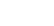 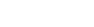 ISSUES PAPER JUNE 2019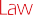 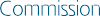 Published by the Victorian Law Reform CommissionThe Victorian Law Reform Commission was established under the Victorian Law Reform Commission Act 2000 as a central agency for developing law reform in Victoria.© Victorian Law Reform Commission 2019.This publication of the Victorian Law Reform Commission follows the Melbourne University Law Review Association Australian Guide to Legal Citation (4th ed, 2018).This report reflects the law as at 23 May 2019. Committals: Issues PaperISBN: 978-0-9943725-2-9acting chairBruce Gardner PSMcommissionersLiana BuchananDr Ian Hardingham QC Professor Bernadette McSherry Dan NicholsonAlison O’Brien Gemma Varley PSMThe Hon. Frank Vincent AO QCchief  executive officerMerrin MasonLindy Smith (Acting CEO 11 February –12 July 2019)reference teamMichael McKiterick (team leader)Michael Hepworth (senior research and policy officer) Dr Emma Larking (senior research and policy officer) Briana Proud (senior research  and policy  officer)cover designLetterboxtext layoutGH2 designCommittalsISSUES PAPER JUNE 2019Victorian Law Reform Commission GPO Box 4637Melbourne Victoria 3001 Australia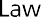 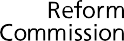 DX 144, MelbourneLevel 3333 Queen Street Melbourne Victoria 3000 AustraliaTelephone+61 3 8608 7800Freecall1300 666 555(within Victoria)Fax+61 3 8608 7888Emaillaw.reform@lawreform.vic.gov.auwww.lawreform.vic.gov.auContentsPreface	vCall for submissions	viiTerms of reference	ixGlossary	xQuestions	xiiiIntroduction	2Referral to the Commission	2Conduct of this reference	2Commission Chair	2Division	2The Commission’s approach	2Issues paper	3Summary of this paper	3Committal proceedings	6What are committal proceedings?	6The history and administrative nature of committal proceedings	6Criticisms of, and calls to reform, committal proceedings	7Victoria’s committal and pre-trial system	10Introduction	10Summary of significant committal data	11Purpose of committal proceedings	11Charging practices and the decision to prosecute	12Disclosure obligations	13Court events and case management	14Filing hearing	15Compulsory examination hearing	15Special mention	15Committal case conference	16Committal mention	16iiIssues	51Charging practices and the decision to prosecute	51Disclosure obligations	53The case management function of the courts	55Pre-trial witness examination	55The test for committal	58Guilty pleas	59Pre-trial delay	62Implications of reforming pre-trial procedure	65Reform models	68Aims of reform proposals	68Reform model features	69Conclusion	72Appendix A: Comparative table of committal proceedingsin Australian jurisdictions	74Appendix B: Previous inquiries into committal reforms	84Appendix C: Supreme Court proposal: flexible early case management	85ivPrefaceThe Victorian Government has asked the Victorian Law Reform Commission to review and recommend legislative, procedural or administrative changes to Victoria’s committal procedure.The Commission’s approach to this reference is guided by the Terms of Reference, which recognise that committals form a major part of Victoria’s pre-trial criminal procedure. The Terms also allow for exploring whether committals should be maintained, abolished, replaced or reformed.In exploring the role of committals in pre-trial proceedings, the principles and goals that the Terms of Reference require the Commission to consider include:minimising  trauma  to  victims and witnessesidentifying at an early stage charges that should proceed summarilyencouraging  appropriate  early  guilty pleasenhancing the efficiency of the criminal justice systemensuring the fair trial rights of accused personsfacilitating the efficient use of court timeencouraging  parties’ proper preparation  for  trialimproving  early  disclosure processesminimising  the need for  witnesses to  give evidence multiple  timesencouraging best practice for supporting victims.The Commission is also requested to consider the impacts of its recommendations  on all  parts of  the criminal  justice  system, including  resource  implications.The scope of these terms of reference is such that the Commission, in effect, is asked to recommend the form or design of pre-trial criminal procedure that most efficiently and effectively achieves and upholds the above goals and principles.This may include the Commission recommending:maintaining  the present committal  systemreforming  the present committal systemabolishing the present committal system and replacing it with a new pre-trial procedure.vIn doing so the Commission will gather all available and relevant data, and undertake a principled, evidence-based comparative assessment of the various possible models and identify which of these models would best uphold the principles and achieve the goals expressed in the terms of reference.As the issues contemplated by the terms are nuanced and will attract a range of views, I encourage anyone with an interest in them to make a written submission to the Commission by 16 August 2019. The method of making a submission is stated on page vii of this issues paper.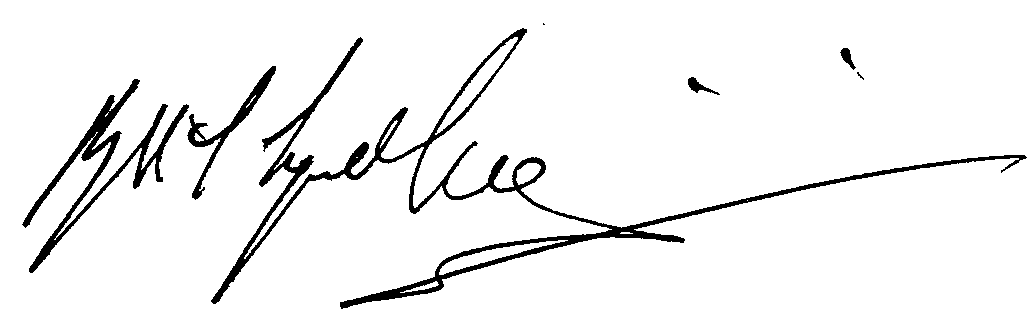 Bruce Gardner PSMActing ChairVictorian Law Reform Commission June 2019viCall for submissionsThe Victorian Law Reform Commission invites your comments on this consultation paper.What is a submission?Submissions are your ideas or opinions about the law under review and how to improve it. This issues paper contains  questions, listed   on pages xiii  and xiv,  that  seek to  guide submissions.You do not have to address all the questions to  make  a submission.  You  may  choose to  answer some, but not  all  questions.  Alternatively,  you  may  wish  to  provide  a  response  that  does  not address individual questions posed throughout the paper, but relates to the issues outlined in the terms  of reference.Submissions can be anything from a personal story about how the law has affected you to a research paper complete with footnotes and bibliography. We want to hear from anyone who has experience with the law under review. Please note that the Commission does not provide legal advice.What is my submission used for?Submissions help us understand different views and experiences about the law we are researching. We use the information we receive in submissions, and from consultations, along with other research, to write our reports and develop recommendations.How do I make  a submission?You can make a submission in writing, or verbally to one of the Commission staff if you need assistance. There is no required format for submissions, though we prefer them to be in writing, and we encourage you to answer the questions contained in each chapter and set out at the end of the consultation paper.Submissions can be made  by:Completing the online form at www.lawreform.vic.gov.au Email: law.reform@lawreform.vic.gov.auMail: GPO Box 4637, Melbourne Vic 3001 Fax: (03) 8608 7888Phone: (03) 8608 7800, 1300 666 557 (TTY) or 1300 666 555 (cost of a local call)AssistancePlease contact the Commission if you need an interpreter or other assistance to make a submission.viiPublication  of submissionsThe Commission is committed to providing open access to information. We publish submissions on our website to encourage discussion and to keep the community informed about our projects.We  will  not  place  on  our  website,  or  make  available  to  the  public,  submissions  that  contain offensive or defamatory comments, or which are outside the scope of the reference. Before publication,  we  may  remove  personally  identifying  information  from  submissions  that  discuss specific cases or the  personal  circumstances  and  experiences  of  people  other  than  the  author. Personal addresses and contact details are removed from all submissions before they are  published. The name of the submitter  is published  unless we are  asked  not  to  publish it.The views expressed in the submissions are those of the individuals or organisations who submit them and their publication does not imply any acceptance of, or agreement with, those views by the Commission.We keep submissions on the website for 12 months following the completion of a reference. A reference is complete on the date the Commission’s report is tabled in Parliament. Hard copies of submissions will be archived and sent to the Public Record Office Victoria.The Commission also accepts submissions made in confidence. Submissions may be confidential because they include personal experiences or other sensitive information. These submissions will not be published on the website or elsewhere. The Commission does not allow external access to confidential submissions. If, however, the Commission receives a request under the Freedom of Information Act 1982 (Vic), the request will be determined in accordance with the Act. The Act has provisions designed to protect personal information and information given in confidence. Further information can be found at  www.foi.vic.gov.au.Confidential submissionsWhen you make a submission, you must decide whether you want your submission to be public or confidential.Public submissions can be referred to in our reports, uploaded to our website and made available to the public to read in our offices. The names of submitters will be listed in the Commission’s report. Private addresses and contact details will be removed from submissions before they are made public, but the name of the submitter is published unless we are asked not to publish it.Confidential submissions are not made available  to  the public.  Confidential  submissions are considered by the Commission but they are not referred to in our reports as a source of information or opinion other than in exceptional circumstances.Please let us know your preference when you make your submission. If you do not tell us that you want your submission to be treated as confidential, we will treat it as public.Anonymous submissionsIf you do not put your name or an organisation’s name on your submission, it will be difficult for us to make use of the information you have provided. If you have concerns about your identity being made public, please consider making your submission confidential rather than submitting it anonymously.More information about the submission process and this reference is available on our website: www.lawreform.vic.gov.auSubmission deadline: 16  August 2019.viiiTerms of reference[Referral to the Victorian Law Reform Commission pursuant to section 5(1)(a) of the Victorian Law Reform Commission Act 2000 (Vic) on 24  October  2018.]Recognising legislative reforms, public consultation on an early case management model, and other efforts in recent years to address challenges in the committal system, which forms part of pre-trial criminal procedure, the VLRC is asked to review and report on Victoria’s committal system.The Commission is asked to recommend any legislative, procedural or administrative  changes  to Victoria’s committal procedure, which could reduce trauma experienced by victims and witnesses, improve  efficiency in the criminal  justice  system and ensure  fair  trial rights.In  particular,  the  Commission  should consider:whether Victoria should maintain,  abolish,  replace  or reform  the present committal  systemopportunities for reform that enable early identification of cases that can  be  determined summarily, encourage appropriate early guilty pleas, facilitate efficient use of court time and encourage  parties’ proper preparation  for  trialways of improving early disclosure processes in criminal prosecutions brought in the indictable streamif,  when and in what circumstances  witnesses or classes of witnesses should be examined  prior  to trial, including consideration of ways to minimise the need for victims and other vulnerable witnesses to  give evidence multiple timeswhether a magistrate should determine if there is sufficient evidence to commit an accused to stand trial and, if so, what test to apply, having regard to the Director of Public Prosecutions’ power to directly indict, andthe impacts of any recommended changes on all parts of the criminal justice system, and what will be needed to ensure the successful implementation and operation of those changes, including resource implications.The Commission should also consider, in relation to Victoria’s committal system or any recommendations  made  by  the Commission:best practice for supporting victims, andany other matter that the Commission considers necessary to reduce trauma experienced by victims and witnesses and improve efficiency in the criminal justice system, while also ensuring  fair  trial rights.The Commission is asked to deliver its report to the Attorney-General by 31 March 2020.ixGlossaryAccused	A person charged with a criminal offence or offences who has not yet been found guilty or pleaded guilty.Brief of evidence	The material relied on by the prosecution in a criminal case.Children’s Court	A specialist court that hears and determines cases involving children and young people.Committal	The process by which indictable offences are  transferred from a lower court, where the charges are first filed, to a higher court.Committal mention	A case management  hearing  in a committal  proceeding.Committal proceeding	A pre-trial proceeding  in the Magistrates’ Court, during  whicha magistrate determines whether the evidence in a case is of sufficient weight to support a conviction.Complainant	A term used in criminal cases to refer to a victim of crime.County Court of Victoria	The County Court sits above the Magistrates’ Court andbelow the Supreme Court in the Victorian court hierarchy. In its criminal jurisdiction it hears indictable criminal cases, except for  the most serious. Criminal trials in this court are heard by a judge and jury.Cross-examination	When a witness for one party (for example the prosecution)is asked questions in court by the lawyer for the other party (for example the accused) to test the evidence the witness has already  given.  See also evidence-in-chief.Defence	The accused person’s case and the lawyers who represent them.Defendant	A person who is charged with a criminal offence—also referred to as the accused.Direct indictment	An indictment filed by the Director of Public Prosecutionsagainst an accused who has not been committed for trial. Known  in  some  jurisdictions  as  an  ex-officio   indictment.Directions hearing	A case management  hearing  in a higher court.xDirector of Public Prosecutions (DPP)The official who makes decisions about whether to prosecute serious criminal matters and is independent of government.The Victorian Director of Public Prosecutions is responsible for prosecuting criminal offences under Victorian law. The Office of Public Prosecutions conducts these prosecutions on behalf of the Director of Public Prosecutions.Discharge	In relation to committal proceedings, where a magistrate determines there is insufficient evidence to support a conviction of the accused on a particular charge and ends the case.Disclosure	Providing information or material to a party as required by law.Discontinue	Where the Director of Public Prosecutions determines not toproceed with charges that have been brought before a court.Ex-officio Indictment	See Direct Indictment.Evidence-in-chief	The evidence given by a witness to support his or her case.Hand-up-brief	A brief of evidence used in indictable criminal proceedings inVictoria.Higher court	In Victoria, the County Court or the Supreme Court.Indictable offence	A serious criminal offence that is usually heard in a higher courtbefore a judge and jury.Indictable offence triable summarilyLess serious indictable offence which can be heard before amagistrate.Indictment	A formal written accusation charging a person with anindictable offence that is to be tried in a higher court.Informant	The officer (usually a police officer) responsible for investigating and filing charges against the  accused.Investigating  agency	The agency investigating a criminal offence. This is often VictoriaPolice but can also be other statutory agencies.Leave	Permission given by a judge or magistrate to a party during a legal proceeding to take a particular course of action.Legal Aid	Legal assistance provided by the  government  to  people who cannot afford it themselves. In Victoria, Legal Aid provides legal information, advice and representation to people in accordance with the Legal Aid Act 1978 (Vic).Local Court	The equivalent of the Magistrates’ Court in some other Australian jurisdictions.Magistrate	The person who presides over a case in the Magistrates’ Court.Magistrates’ Court	A lower court which hears less serious matters without a jury. Itis responsible for hearing and determining summary offences and some indictable offences triable summarily, and for conducting committal proceedings.Mention	A short court hearing to deal with procedural matters.Offender	A person who has been found guilty or has pleaded guilty to  a criminal offence. Until this happens, a person is known as an accused.xiOffice of Public Prosecutions (OPP)An independent statutory authority that institutes, prepares and conducts criminal prosecutions on behalf of the Director of Public  Prosecutions.Order	A binding direction by a court or tribunal in a legal proceeding.Parties	The prosecution and the accused in a  criminal  proceeding.Plea	When the accused person tells the court whether he or she is guilty or not guilty of the charge.Plea brief	A brief of evidence used when the accused indicates an intention to plead guilty before the hand-up brief has been served.Plea hearing	The hearing in which the prosecution and defence presentinformation that they want the court to take into account when deciding the sentence in the case.Prosecution	In indictable cases, the lawyers conducting a criminal case before the court on behalf of the investigating agency. ‘A prosecution’ may also refer to the case against a person accused of a criminal offence.Sentence	The penalty given to an offender by a court.Sentencing hearing	See plea hearing.Summary offence	A less serious criminal offence that may be dealt with by amagistrate.Supreme  Court of Victoria	The highest court in Victoria that deals with the most seriouscriminal offences. Criminal trials in this court are heard by a judge and jury.Victim	In this issues paper, a person who has directly suffered harm  as a result of the action of the offender. Victim also applies to a person alleged by the prosecution to be a victim prior to adetermination of guilt, as well as a victim of an offence  for  which  an  offender  has  been  found  guilty.Withdraw	Where a charge against an accused is no longer prosecuted.Witness	A person who gives evidence in a case.xiiQuestionsWhat purposes can or should committal proceedings serve?What, if any, measures should be introduced to:reduce the difference between charges that are initially filed and those ultimately prosecuted?ensure  appropriate  charges  are  filed at the earliest possible stage in a case?Should the OPP be involved in determining appropriate indictable charges at an earlier stage? If so, how?What measures  can be introduced  to  improve  disclosure  in indictable matters:between investigating agencies and the DPP?between prosecutors and the defence?To what extent do committal proceedings play a necessary role in ensuring proper and timely disclosure?Could appropriate and timely disclosure occur within a pre-trial procedure that does not include committal proceedings?To what extent, if at all, is the ability to cross-examine witnesses during a committal hearing necessary to  ensuring  adequate  and timely disclosure  of the prosecution  case?Should some or all of the existing pre-trial opportunities to cross-examine victims and witnesses be retained?  If so,  why?Should cross-examination at a committal hearing be further restricted or abolished? If so, why?If cross-examination at a committal hearing is further restricted, how should this occur?Are there any additional classes of victims or witnesses who should not be cross-examined pre-trial? If so, who?What additional  measures  could  be  introduced  to  reduce  trauma  for  victims  or  other vulnerable witnesses when giving evidence or being cross-examined at a committal or other pre-trial hearing?Should the current  test for  committal be  retained?xiiiHaving  regard  to  the DPP’s power to  indict directly,  is there a need for  a test for  committal?Is there an appropriate  alternative  process for  committing  an accused  person to  stand trial?How effectively do committal proceedings ensure:appropriate  early resolution of casesefficient use of court timeparties are  adequately prepared  for trial?Are there other pre-trial procedures  that  could  equally  or more effectively ensure:appropriate  early resolution of casesefficient use of court timeparties are  adequately prepared  for trial?How should concerns that committal proceedings contribute to inappropriate delay be addressed?How should concerns that other pre-trial processes contribute to inappropriate delay be addressed?Do committal proceedings contribute to inappropriate delay in the Children’s Court?What are the resource implications of any proposed reforms to committal or pre-trial proceedings?xiv 	Introduction	2	Referral to the CommissionConduct of this referenceSummary of this paperIntroductionReferral  to the CommissionOn 24 October 2018, the Attorney-General, the Hon. Martin Pakula MP,  asked the Victorian Law Reform Commission, under section 5(1)(a) of the Victorian LawReform Commission Act 2000 (Vic), to review and report on legislative, procedural or administrative changes to Victoria’s committal procedure which could reduce  trauma experienced by victims and witnesses, improve efficiency in the criminal justice system and ensure  fair  trial rights. The terms  of reference  appear on page ix.The Commission is to report by 31 March 2020.Conduct of this referenceCommission ChairThis reference was commenced under the leadership of the Hon. Philip Cummins AM, who was Chair of the Commission from 1 September 2012 until his death on 24 February 2019.On 4 March 2019 Mr Bruce Gardner PSM was appointed Acting Chair of the Commission. Mr Gardner continued to lead the conduct of the reference and the preparation of this issues paper.DivisionAt the time of receiving this reference the then Chair of the Commission exercised his powers under section 13(1)(b) of the Victorian Law Reform Commission Act 2000 (Vic) to constitute a Division to guide and oversee the conduct of this reference. The members of the Commission who joined the Chair on the Division are Ms Liana Buchanan, Mr Bruce Gardner PSM (now Acting Chair), Mr Dan Nicholson and the Hon. Frank Vincent AO QC.The  Commission’s approachThe Commission’s approach is  guided  by  the  terms  of  reference  and  focuses  on  the underlying objectives set out there—namely, to reduce trauma experienced by victims and witnesses, improve  efficiency in the criminal  justice  system and ensure  fair  trial rights.The  Commission  recognises  that  achieving  these  objectives  may  require  reform  of committal or other pre-trial procedures.  Whether or not a particular pre-trial procedure  is  a component of the current committal system is less important than the role it plays, or might potentially play, in reducing trauma for  victims and witnesses, improving  efficiency, and  ensuring  fair  trial rights.2Reforms in comparable jurisdictions demonstrate that regardless of what elements of committal proceedings have changed, or even whether or not the language of‘committals’ has been retained, a mix of pre-trial procedures is required to ensure that indictable offences are dealt with as fairly and efficiently as possible, and do not impose unnecessary stress or trauma on victims and witnesses.As part of its review of committal proceedings, the Commission is therefore interested in considering the relative costs or benefits of other pre-trial procedures, as well as the role they can or should play in Victoria’s criminal justice system.Issues paperThis issues paper draws on existing research and commentary in Victoria and other jurisdictions on the role of committal and pre-trial proceedings. Its publication marks the beginning of the Commission’s consultation period.The Commission is seeking written submissions  in response to  the questions in this paper  or that  otherwise address the terms  of reference.The deadline for submissions is 16 August 2019. Information about how to make a submission is set out on page vii.The Commission will also consult with stakeholders after publication of this issues paper.Summary of this paperThe chapters that follow describe what committal  proceedings  are,  the  committal  and pre-trial system in Victoria, and how committal and pre-trial procedures have been  reformed in other jurisdictions. For the purpose of informing submissions, the paper then identifies and discusses several significant issues, and considers a selection of reform  options  and proposals.A  table  appended  to  the  issues  paper  provides  a  comparative  overview  of  committal and pre-trial procedures in other Australian jurisdictions. A list of previous reports about committal reform  is also appended.34Committal 	proceedings	6	What are committal  proceedings?Victorian Law Reform Commission Committals: Issues PaperCommittal proceedingsWhat are committal proceedings?A committal proceeding is the process by which indictable criminal charges are transferred from  a lower court, where the charges  are  first filed, to  the jurisdiction of a higher  court.   In Victoria, they require an assessment by a magistrate  of the evidence to  determine  if it is  of sufficient weight  for  the charges  to  proceed to trial.The proceedings commonly involve several steps or court events, such as filing and mention hearings, and cross-examination of witnesses.While all jurisdictions in Australia and comparable common law jurisdictions overseas have some  form  of  committal  proceeding,  the  specific  elements  vary,  and  some  jurisdictions have  dispensed with procedures  that  historically  formed part of the process.The history and administrative nature of committal proceedingsThe original purpose of committal proceedings was to act as a filter, ensuring that unfounded criminal charges were not pursued to trial. The rationale was that an accused person should not have to go through the expense and stress of a criminal trial in relation to charges that were ‘wanton and misconceived’.1Committal proceedings have a long common law history, pre-dating the creation of organised police forces and independent prosecution services.2 They date from a time when criminal complaints were brought by private citizens. Before putting an accused person on trial, the complaint was considered by a ‘grand jury’ of citizens whose role was to prevent frivolous or malicious prosecutions. The grand jury decided if the alleged conduct constituted a criminal offence, and if there was enough evidence to justify requiring the accused to stand trial for that offence.3Ultimately, the role of the grand jury was taken on by magistrates who now have  the responsibility of assessing the evidence to determine if it is of sufficient weight to  require the accused  to  stand trial for  an indictable offence.Despite  the  involvement  of  magistrates,  committal  proceedings  are  characterised as administrative rather than judicial.4 Committal to stand trial is not a factor that is considered when assessing the guilt or innocence of an accused person at trial.John Coldrey QC, ‘Committal Proceedings: the Victorian Perspective’ (Conference Paper, Australian Institute of Criminology, The Future of Committals, 1-2 May 1990) 2, citing Lord Devlin, 1960.Grassby v The Queen (1989) 168 CLR 1, 11–12.See Nicolee Dixon, ‘Committal Proceedings Reforms: The Civil and Criminal Jurisdiction Reform and Modernisation Amendment Bill 2010 (Qld)’ (Research Brief 2010/14, Queensland Parliamentary Library, May 2010) 183; Martin Moynihan, Review of the Civil and Criminal Justice System in Queensland (Report, 2008) 163-164; New South Wales Law Reform Commission, Encouraging Appropriate Early Guilty Pleas    (Report No 141,  December 2014).Grassby v The Queen (1989) 168 CLR 1, 11.In addition to their primary purpose of ensuring unfounded cases do not proceed to trial, committal proceedings came to be viewed as serving additional important purposes, including to inform an accused person of the nature of the case alleged against him or her, and to allow ‘the accused an opportunity to test the evidence of the prosecution witnesses.’5 Many of these purposes are now enshrined in the Criminal Procedure Act 2009 (Vic) (CPA), the primary legislation governing committals in Victoria. These purposes are set out in Chapter 3 of this issues paper.Criticisms of, and calls to reform, committal proceedingsThe role, benefits and costs of committal proceedings have been debated within Australia and overseas for decades.6 It has been suggested that the call to reform committal proceedings arises ‘almost as a tradition’ every few years.7While historically courts and commentators emphasised the importance of committal proceedings for protecting the right of an accused person to a fair trial,8 the Victorian Court of Appeal found recently that ‘a trial without an antecedent committal will not necessarily be unfair.’9Committal proceedings have been criticised for being used by the defence as a ‘fishing exercise’ and a means of gaining a tactical advantage.10 There is also concern that committal proceedings unduly inflate the costs of criminal justice and contribute to delays in finalising prosecutions.11 Another concern is that they are stressful or traumatic for victims and witnesses.12On the other hand, some commentators and criminal justice practitioners continue to defend the importance of committal proceedings for ensuring a fair trial.13 They point to other benefits, including assisting with the early resolution of matters.14These issues are  discussed further in Chapter  5.Kerry Stephens, ‘Committals in Victoria—a Police Perspective’ (Conference Paper, Australian Institute of Criminology, The Future of Committals, 1–2 May 1990) 158, citing Victorian Parliamentary Debates 1986.See, eg, New South Wales Law Reform Commission, Encouraging Appropriate Early Guilty Pleas (December 2014); Martin Moynihan, Review of the Civil and Criminal Justice System in Queensland (Report, 2008); Standing Committee of Attorneys-General, Report of the Deliberative Forum on Criminal Trial Reform (June 2000).Criminal Law Committee of the Magistrates’ Court of Victoria, Magistrates’ Court Response to the DPP’s Proposed Reforms of the Committal Process (10  April 2019), 1.Barton v The Queen (1980) 147 CLR 75, 100.Cook v The Queen  [2019]  VSCA  87, [23].Kerry Stephens, ‘Committals in Victoria—a Police Perspective’ (Conference Paper, Australian Institute of Criminology, The Future of Committals, 1–2 May 1990)  158.Department of Justice and Attorney-General, Queensland Government, Reform of the Committal Proceedings Process (Discussion Paper, 2008)  6 [5].Victorian Law Reform Commission, The Role of Victims of Crime in the Criminal Trial Process (Report No 34, August, 2016), 207.See ‘The right to a fair trial’ in Chapter 5.Criminal Law Committee of the Magistrates’ Court of Victoria, Magistrates’ Court Response to the DPP’s Proposed Reforms of the Committal Process (10  April 2019) 1–2.8Victoria’s committal 	and  pre-trial system	IntroductionPurpose of committal proceedingsCharging practices and the decision to prosecuteDisclosure  obligationsCourt events  and case management22	Commonwealth offences22	Committal proceedings in the Children’s CourtDirect indictmentsPre-trial  witness examination28	Time limits30	Access to legal aidVictoria’s  committal  and pre-trial systemIntroductionThis chapter describes Victoria’s committal and pre-trial system. A summary of significant data is provided after this introduction and illustrative data is set out where relevant throughout  the chapter.In Victoria, criminal offences are categorised as:summary offences—generally less serious charges that are heard and determined by    a  magistrate alone1indictable offences—serious offences that are heard and determined in either the County or Supreme Courts before a judge and juryindictable offences that may be heard and determined ‘summarily’ (in the same way as summary offences).2All offences, regardless of category, start in the Magistrates’ Court. Summary offences, and most indictable offences that may be heard and determined summarily, are dealt with in the Magistrates’ Court.Indictable offences are heard either by guilty plea, or trial before a jury, in the County or Supreme Court.3 Before an indictable offence is transferred to a higher court, the case goes through a committal proceeding in the Magistrates’ Court.4The only indictable offences that do not go through a committal proceeding are cases where either:5the Director of Public  Prosecutions (the DPP) files a  ‘direct  indictment’6the charge is appropriate to be heard and determined summarily and the accused person  consents  to this.7See Criminal Procedure Act 2009 (Vic) ch 3.Ibid s 28. Schedule 2 contains a list of indictable offences that may be heard and determined summarily.The County Court has jurisdiction to hear and determine all indictable offences except for serious offences such as treason, murder and attempted  murder:  County  Court  Act  1958  (Vic)  s 36A.Cases in this category are often referred to as being in the ‘committal stream’ of the Magistrates’ Court.Criminal Procedure Act 2009  (Vic)  s 96.Ibid ss 3, 161.  The power to file a direct indictment, and the different circumstances in which a direct indictment can be filed, are discussed            later  in  this chapter.7	Ibid  s 125(1)(b).Summary of significant committal data3.6	In 2017–18:3426 cases commenced in the committal stream of the Magistrates’ Court8approximately one-third of committal stream cases were  either dealt with summarily  or  withdrawn  by  the prosecution9of the cases dealt with summarily, 44 per cent resolved summarily at a committal mention,  and 42  per cent  resolved summarily  at a committal  hearing10around two–thirds of all committal stream cases, including those dealt with summarily and those committed to higher courts, involved a guilty plea prior to committal1171 per cent of committal stream cases were committed to a higher court, either for trial or sentence12of the cases committed to a higher court, 46 per cent were committed on the basis of a guilty plea13when cases are committed to a higher court at a committal hearing, the median number of days they spend in the Magistrates’ Court is 22814when cases are committed to a higher court at a committal mention, the median number of days they spend in the Magistrates’ Court is 10715there were ten committal stream cases where a magistrate discharged all charges (so none were committed to a higher court) and 57 cases where some charges were discharged and some were committed to a higher court16the Director of Public Prosecutions (DPP) filed 19 direct indictments.17Purpose of committal proceedingsSection 97 of the Criminal Procedure Act 2009 (Vic) (CPA) outlines the purposes of committal  proceedings:to determine whether a charge for an offence is appropriate to be heard and determined summarily18to determine whether there is evidence of sufficient weight to support a conviction for the offence charged19to determine how the accused proposes to plead to the charge20to  ensure  the prosecution case against  the accused  is adequately  disclosed21to enable the accused to hear or read the evidence against them and to cross- examine  prosecution witnesses22to enable the accused to adequately prepare and present a case at an early stage23to  enable the issues in contention  to  be adequately defined.24Magistrates’ Court of Victoria, Committal Data Requested by the VLRC (24 April 2019). See Table 1.Ibid. See Table 1.Ibid. See Table 3.Criminal Law Committee of the Magistrates’ Court of Victoria, Magistrates’ Court Response to the DPP’s Proposed Reforms of the Committal Process (10  April 2019).Magistrates’ Court of Victoria, Committal Data Requested by the VLRC (24 April 2019). See Table 1.Ibid. See Table 6.Ibid. See Table 10.Ibid. See Table 11.Ibid. See Table 4.Office  of  Public  Prosecutions  Victoria,  Response  to  the    VLRC  Request  for  Statistics,  Victorian  Law  Reform  Commission  Committals Reference(24  April 2019).Criminal Procedure Act 2009  (Vic)  s 97(a).Ibid  s 97(b).Ibid  s 97(c).Ibid  s 97(d)(i).Ibid  s 97(d)(ii).Ibid  ss 97(d)(iii)–(iv).Ibid  (Vic)  s 97(d)(v).These statutory purposes are broadly consistent with the common law characterisation of  the purposes of committal proceedings as ‘an important element in the protection which  the criminal  process gives to  an accused   person’.25Charging practices and the decision to prosecuteInitial responsibility for investigating most criminal offences, and for filing charges, lies with Victoria Police.26 The police officer who investigates and charges a person with a criminal offence, known as the ‘informant’, must comply with statutory requirements imposed by the CPA.27 In addition, the Victoria Police Manual (VPM) requires the informant to:Ensure there is sufficient admissible evidence to cover all points of proof relevant to each charge and that there is a reasonable prospect of a conviction being secured.28Once  charges  are  filed,  most  cases  involving  indictable  offences  are  prosecuted  by  the Office of Public Prosecutions (OPP) on behalf of the DPP.29 Summary  offences  and  most indictable offences able to be heard and determined summarily are prosecuted by Victoria Police.30Decisions relating to the prosecution of an indictable case, such as which charges proceed and what evidence is relied on, are guided by the Policy of the Director of Public Prosecutions for Victoria (the Director’s Policy).31 The Director’s Policy states that a prosecution must not proceed unless both of the following apply:there is a reasonable  prospect of  convictionthe prosecution is in the  public  interest.32To determine whether there is a reasonable prospect of conviction, a range of factors are considered, including:all  the admissible evidencethe reliability  and credibility  of the evidencethe possibility of evidence being excludedany possible defencewhether the prosecution witnesses are  available,  competent  and  compellablehow the witnesses are  likely  to  present in court.33The Director’s Policy prescribes that charges that do not have a reasonable prospect of conviction must be abandoned at the earliest possible stage.34Barton v The Queen (1980) 147 CLR 75, 99.A number of statutory authorities, such as WorkSafe Victoria and the Environmental Protection Authority, also have the power to investigate,  charge  and  prosecute  offences  under  relevant  legislation.See Criminal Procedure Act 2009 (Vic) pt 2. This sets out, among other things, how criminal proceedings are commenced (including by filing      a charge-sheet), relevant time limits and the requirement that matters are listed for a mention or filing hearing in the Magistrates’ Court. Similar requirements specific to accused children are found in Children, Youth and Families Act 2005 (Vic) pt 5.1A.Barton v The Queen  147  CLR  75, 1.Public Prosecutions Act 1994 (Vic) ss 22(1), 41. Commonwealth offences, prosecuted by the Commonwealth Director of Public Prosecutions, are discussed later in this chapter.See Director of Public Prosecutions for Victoria, Policy of the Director of Public Prosecutions for Victoria (27 March 2019) ch 8<http://www.opp.vic.gov.au/getattachment/b5d48af4-3bef-4650-84fa-6b9befc776e0/DPP-Policy.aspx>.Ibid.Ibid [1].Ibid [2].Ibid [3].Disclosure obligationsThe Charter of Human Rights and Responsibilities Act 2006 (Vic) recognises that a person charged with a criminal offence in Victoria is entitled to be ‘informed promptly and in detail of the nature and reason for the charge’.35A ‘brief of evidence’ is prepared by the informant. This contains the evidence relied on by the prosecution.The brief of evidence is crucial to the committal process, not just for the parties but also for the magistrate, as the decision whether to commit the accused for trial is based on the information it contains.36Depending on the case, the informant either prepares a ‘hand-up brief’37 or a ‘plea brief’.38 A hand-up brief must include any information, document or thing that is relevant to the alleged offending.39 This includes items such as a copy of any witness statements made,40 a list of any things the prosecution intends to tender as exhibits,41 any recordof the accused’s interview with police,42 and a description of any forensic procedure, examination or test that has not yet been completed and on which the prosecution intends to rely as tending to establish the guilt of the accused.43A plea brief, however, is prepared if the accused indicates an intention to plead guilty before the hand-up brief has been served. Less substantial than the hand-up brief, a plea brief need not contain all relevant material (as a hand-up brief does) so it can be compiled in a shorter timeframe.44The informant’s disclosure obligations under the CPA are ongoing. Any material required to be included in the hand-up brief which comes into the informant’s possession after service of the hand-up brief must still be provided to the accused, the DPP and the court.45While section 111 of the CPA makes specific reference to the informant’s ongoing disclosure obligations, the prosecution’s statutory disclosure obligations commence only once an accused has been committed for trial or a direct indictment is filed.46 At common law, however, ‘there is no distinction for disclosure purposes to be drawn between the prosecution … and the police informant’.47There are no corresponding disclosure obligations on an accused prior to committal.  Once a matter has been committed to a higher court for trial, however, the accused must comply with disclosure obligations prescribed by the higher court’s practice directions,48 as well as a variety of notice requirements in the CPA49 and under the Evidence Act 2008 (Vic).Section 25(2)(a).See Criminal Procedure Act 2009 (Vic) s 141.Ibid ss 3, 110.38	Ibid  ss 116–17.39	Ibid s 110(d).40	Ibid  ss  110(d)(iv),  110(e)(ii).41	Ibid  s 110(d)(viii).42	Ibid  s 110(d)(i).43	Ibid  s 110(d)(x).For specific items that must be included in a plea brief, see ibid s 117.Ibid  s 111.Ibid  s 111.47	R v Farquharson (2009) 26 VR  410,  464.See County Court of Victoria, Practice Note PNCR 1-2015: Criminal Division Practice Note (13 November 2018); Supreme Court of Victoria, Practice Note SC CR 8: Case Management Procedure for Criminal Trials (1 January 2019); Supreme Court of Victoria, Practice Note SC CR 8: Case Management Procedure for Criminal Trials (1 January 2019).For example, the requirement to provide notice of expert evidence and of any alibi evidence to be relied upon: Criminal Procedure Act 2009(Vic)  ss 189–90.Figure 1: Court events  and case  management50Source: Department of Justice, Victoria. This is an updated version of a flowchart that appeared in Criminal Procedure Act 2009— Legislative Guide, February 2010. (chapter 4, p118).14	50	References are to Chapters, Parts and Divisions of the Criminal Procedure Act 2009 (Vic).This section discusses the variety of court events that make up the entire committal proceeding, including data relevant to each stage. The term ‘committal proceeding’ is used to refer to this process as a whole, whereas the term ‘committal hearing’ refers to the final court event, which often involves cross-examination of witnesses and a magistrate deciding whether to commit an accused person for trial.All cases involving indictable offences, as well as some more serious cases involving indictable offences that can be heard and determined summarily, start in the ‘committal stream’ of the Magistrates’ Court.Table 1 shows the number of cases that commence in the committal stream each year, and how many  of these cases are  committed  to  a higher  court or  finalised  summarily.Table  1: Determination of committal stream cases51Filing hearingA committal proceeding commences at a filing hearing in the Magistrates’ Court.53   This administrative hearing sets dates for service of the hand-up brief and a committal mention hearing, along with any other appropriate orders or directions.54Compulsory examination hearingAt any stage after filing a charge against an accused, but before a committal hearing,55    the informant may seek an order requiring a person to attend court for examination, or to produce a document or some other thing.56 A compulsory examination hearing can occur after the committal mention hearing only if the magistrate is satisfied that it is in the interests of justice.57Compulsory examination hearings are most commonly used when a prosecution witness has refused to provide a written statement. The transcript of the compulsory examination hearing then constitutes the evidence of that witness and forms part of the brief of evidence.Special mentionA special mention may be held at any time during committal proceedings to allow a magistrate to amend the date of any hearing, conduct a committal mention, determine a committal proceeding, or make other orders or directions as appropriate.58Magistrates’ Court of Victoria, Committal Data Requested by the VLRC (24 April 2019).The number of cases dealt with summarily includes cases where an indictable charge that cannot be determined summarily is withdrawn by             the prosecution and there are no other charges that are required to be determined by the higher court, as well as cases where all charges    (indictable  and  summary)  are  withdrawn  by  the  prosecution: ibid.Criminal Procedure Act 2009  (Vic)  s 98.Ibid  s 101.Ibid  s 103.Ibid  s 103.57	Ibid  s 103(3).58	Ibid s 153.Committal case conferenceA magistrate may direct the accused and the prosecution to participate in a committal case conference. Committal case conferences should be held on the committal mention date wherever practicable.59Committal case conferences aim to reduce the number of committal proceedings which resolve at the door of the court60 by providing ‘a more informal opportunity for the prosecution, the defence and the court to discuss the case and attempt to identify the key issues to be resolved’.61Evidence of anything said or done in the course of a committal case conference is not admissible in any later proceeding unless all parties to the conference agree.62The Magistrates’ Court Practice Direction 7 of 2013 currently restricts the use of committal case conferences to cases involving offences against the person, as well as armed robbery and aggravated burglary.63Committal mentionThe committal mention is the central case management hearing in committal proceedings.64 At this hearing, the magistrate may commit the accused for trial in a higher court, offer a summary hearing, determine an application for leave to cross-examine a witness, or make other appropriate orders or directions.65Case direction noticeA case direction notice, often referred to as a ‘Form 32’, is a document filed jointly by the parties with the Magistrates’ Court. Its purpose, among other things, is to indicate to the court how the case is to proceed.66Requiring the parties to jointly file this notice ensures  the legal practitioners involved  in a case will engage in discussion prior to the committal mention hearing. The purpose of this discussion is to  lead to  resolution of the case or identification of relevant  issues.67The case direction notice must be filed seven days prior to the committal mention hearing68  and  must include:the procedure proposed for dealing with the matter69if the parties have not reached agreement, details of the issues which have prevented the case from resolving70the names of any witnesses the accused seeks to cross-examine, and for each witness:the issue which will be the subject of cross-examinationthe reason the evidence is relevant  to  that issuethe reason cross-examination on that  issue is  justified71whether the informant consents to or opposes the proposed cross-examination, and if the informant opposes it, his or her reason for doing so.72Criminal Procedure Act 2009 (Vic) s  127  (2).Magistrates’ Court of Victoria, Practice Direction No 7 of 2013: Committal Case Conference, 10 October 2013.Judicial College of Victoria, ‘Chapter 4.1–Preliminary Hearings’, Victorian Criminal Proceedings Manual (Web Page, 19 July 2010) [30].Criminal Procedure Act 2009  (Vic)  s 127(3).Magistrates’ Court of Victoria, Practice Direction No 7 of 2013: Committal Case Conference, 10 October 2013.Explanatory Memorandum, Criminal Procedure Bill 2009 (Vic) 48.Criminal Procedure Act 2009 (Vic) s 125.Ibid  s 119.Magistrates’ Court of Victoria, Practice Direction No 6 of 2013: Directions Concerning the Case Direction Notice, 10 October 2013.Criminal Procedure Act 2009 (Vic) s 118.Ibid  s 119(b).Magistrates’ Court of Victoria, Practice Direction No 6 of 2013: Directions Concerning the Case Direction Notice, 10 October 2013.Criminal Procedure Act 2009 (Vic) s 119(c).Ibid  s 119(d).The case direction notice can also be used by the accused to request further disclosure, including of any document or thing the accused considers ought to have been included in the hand-up brief, or the particulars of previous convictions of any witness on whose evidence the prosecution intends to rely in the committal proceeding.73Straight hand-up brief and election to stand trialAs part of the case direction notice, the parties may ask that the court determine the committal proceeding at the committal mention hearing without the need for witnesses to be called. The accused must indicate whether they will agree to be committedfor trial.74 This process is referred to as a ‘straight hand-up brief’ and is the Victorian equivalent of a ‘paper committal’.Alternatively,  an  accused  may  elect  to  stand  trial  without  a  committal  proceeding.75  As soon as practicable after advising the court of this election, the accused must be brought before  the  court  and  the  magistrate  must  commit  the  accused  for  trial  in  accordance with section 144 of the CPA.76 In practice, however, election is rarely used in place of the straight  hand-up  brief procedure.Application for leave to cross-examine witnessesIf the case direction notice indicates that cross-examination of a witness or witnesses is sought, those witnesses cannot be cross-examined unless the court grants leave.77 An application for leave to cross-examine witnesses is determined at a committal mention hearing.78A magistrate must not grant leave to cross-examine a witness unless all of the following are satisfied:the accused has identified an issue to which the proposed questioning relates79the accused has provided a reason the evidence of the witness is relevant to that issue80cross-examination of the witness on that issue is justified.81If leave is granted, the scope of the permitted cross-examination is limited to the issues identified.82In sexual offence cases where the complainant is a child or cognitively impaired, the court cannot grant leave to  cross-examine  any  witness  during  a  committal  proceeding.83  In  all other sexual offence cases, the general rules relating to cross-examination of witnesses apply.Table 2 outlines how many applications for leave to cross-examine witnesses at committal hearings were made in the last five years. This is based on number of applications, not on individual witnesses.84Criminal Procedure Act 2009 (Vic) s 119(e).See Magistrates’ Court Criminal Procedure Rules 2009 (Vic) Form 32.Criminal Procedure Act 2009 (Vic) s 143.76	Ibid  s 143(4).77	Ibid s 124(1).78	Ibid s 125(1)(c).79	Ibid  s  124(3)(a).80	Ibid  s  124(3)(a).81	Ibid  s 124(3)(b).82	Ibid ss 132, 132A.Ibid  s 123.Magistrates’ Court of Victoria, Committal Data Requested by the VLRC (24 April 2019).Table 2: Number and outcome of applications for leave to cross-examine witnesses at committal hearing85Applications for summary jurisdictionA case can be dealt with summarily in the Magistrates’ Court if the only charges remaining are either summary charges or indictable charges able to be determined summarily. This means that all other indictable charges have been withdrawn or discharged.If this occurs, the accused can make an application for summary jurisdiction.88 If granted, the case is removed from the committal stream and is dealt with summarily in accordance with section 30 of the CPA. This may be for a plea hearing, or if the accused pleads not guilty to the remaining offences, for a summary hearing where the magistrate hears the evidence and determines whether the accused is guilty or not guilty.Of committal stream cases dealt with summarily, Table 3 shows at which stage of the committal process those cases  were  finalised.Table 3: Stage when committal stream cases were finalised summarily89Magistrates’ Court of Victoria, Committal Data Requested by the VLRC (24 April 2019).If a magistrate determines that one or more of the witnesses listed in the application are not to be cross-examined, but one or more other witnesses are to be cross-examined, the application is reflected in this data as granted: ibid.This involves situations where the same application has been listed twice, or when the parties have resolved the matter in a different way         than indicated on their case direction notice meaning the application no longer requires determination: ibid.Criminal Procedure Act 2009 (Vic) ss 30, 125(1)(b).Magistrates’ Court of Victoria, Committal Data Requested by the VLRC (24 April 2019).It is likely that cases determined summarily at filing hearing have come before the court as a result of an executed warrant to arrest where a          brief has previously been served or where indictable charges are withdrawn at the filing hearing stage, leaving only summary charges: ibid.All committal stream cases must be listed for a filing hearing and a committal mention but not every case will be listed for a committal case conference or a committal hearing:  ibid.See note 90 above.During the filing hearing and committal mention phase, sexual offence cases are not separated from other types of cases. Once a case is    listed for committal hearing, some sexual offence cases are listed under a separate ‘Committal hearing (sexual offence)’ type, and some are listed under the general committal hearing type: Magistrates’ Court of Victoria, Committal Data Requested by the VLRC (24 April 2019).The committal hearingAt the committal hearing, a magistrate considers whether to commit the accused to stand trial based on the material in the hand-up brief, together with any other evidence given during the hearing.94 The court relies on the hand-up brief as the evidence in the case, along with any oral evidence.95During the hearing, the magistrate hears the evidence for the prosecution and, if the defence wishes to give evidence, for the defence.96Over the last ten years, the average duration of committal hearings was 1.47 days.97Cross-examination of witnesses at the committal hearingIf  leave  has  been  granted  to  cross-examine  a  witness,  this  occurs  at  the  committal hearing.  The  ability  to  cross-examine  prosecution  witnesses  during  a  committal  hearing gives the accused  an opportunity to  explore and test the prosecution case.98  The transcript  of this evidence, as well as any statements admitted into evidence during the committal proceeding, are called the ‘depositions’ in  a  case.99  The  depositions  are  important  if  the accused  is committed  for  trial,  as they are  relied  upon by parties to  prepare  the case for trial,  as well  as by the higher  court hearing  the case.If a witness fails to appear at the committal hearing, the magistrate may adjourn the hearing, issue a summons or warrant of  arrest  for  the  witness  or  continue  with  the committal in the absence of  the  witness.100  If  the  committal  hearing  proceeds  in  the absence of the witness, any statement previously made by the witness is inadmissible as evidence in the committal hearing.101The test for committalFollowing a committal hearing, the magistrate must determine whether the evidence is of sufficient weight to support a conviction.102 If so satisfied, the magistrate must commit the accused for trial.103 The DPP may then file an indictment in either the Supreme or County Court, depending on the seriousness of the charge, complexity of the case and any other factors the DPP considers relevant.104If the magistrate decides the evidence is not of sufficient weight to support a conviction for any indictable offence, the accused must be discharged.105Table 4 shows the number of committal stream cases which are discharged each year.Table 4: Outcome of committal hearings106Criminal Procedure Act 2009  (Vic)  s 141(4).Ibid  s 139.Ibid  s 141.Office of Public Prosecutions Victoria, Response to VLRC Request for Statistics, Victorian Law Reform Commission Committals Reference (24 April 2019). This average includes committal hearings with all types of outcomes including adjournments and pleas of guilty without any evidence being taken.Tural v Potter (2000) 110  A Crim R 475,  484.Criminal Procedure Act 2009 (Vic) s 3.Ibid  s 129Ibid  s 134.Criminal Procedure Act 2009 (Vic) s 128. 103	Ibid  s 141(4)(b).104	Ibid s 160.105	Ibid  s 141(4)(a).Magistrates’ Court of Victoria, Committal Data Requested by the VLRC (24 April 2019).This includes cases that may have had charges determined summarily in the Magistrates’ Court: ibid.By comparison, Table 5, based on data provided by the OPP, breaks down the outcomes of committal hearings over the past five years.108 The number of cases reported differs slightly from the number of cases provided by the Magistrates’ Court in Table 1.Table 5: Outcome of committal hearings according to OPP109Guilty pleasIf an accused enters a plea of guilty to an indictable offence at any stage during the committal proceeding, a magistrate must consider the evidence and if satisfied it is of sufficient weight to support a conviction,112 may commit the accused for trial in a higher court.113Alternatively, if an application for summary jurisdiction has been granted, a guilty plea may be dealt with in the Magistrates’ Court.The Sentencing Act 1991 (Vic) encourages early guilty pleas by requiring the sentencing court to have regard to whether the offender entered a guilty plea and at what stage in the proceedings this occurred.114Unlike some other jurisdictions, Victoria does not prescribe a specific discount offered to offenders for a guilty plea.115Rather, Victorian courts take an ‘instinctive synthesis’ approach to sentencing.116 This process requires that:the judge identifies all the factors that are relevant to the sentence, discusses their significance and then makes a value judgment as to what is the appropriate sentence given all the factors of the case. Only at the end of the process does the judge determine the sentence.117This table relates to outcomes of the final committal hearing, not outcomes of committal proceedings more broadly.Office of Public Prosecutions Victoria, Response to VLRC Request for Statistics, Victorian Law Reform Commission Committals Reference(24  April 2019).This includes cases that were committed at the committal hearing where the accused pleaded guilty or not guilty: ibid.In addition to this total, each year approximately 135 records have been created where the outcome of the committal hearing, if any, is not known due to errors in data entry. This includes situations where no result was entered for the hearing, the hearing was booked in error, vacated, closed by the system or prosecuted by an agency other than the Office of Public Prosecutions: ibid.Criminal Procedure Act 2009  (Vic)  s 142(1).The language in the CPA  does not distinguish between cases committed for trial following a not guilty plea and those where a guilty plea    has been entered and the higher court will sentence the accused.See  Sentencing Act 1991  (Vic)  s 5(2)(e).For example, South Australia provides for reduction of the sentence the court would otherwise have imposed of up to 40 per cent if a plea          is entered within four weeks of a defendant’s first court appearance. This reduces incrementally until reaching a possible sentence reduction     of up to 10 per cent if a guilty plea is entered immediately after arraignment and up to the commencement of the trial: Sentencing Act 2017   (SA)  ss 39–40.R v Williscroft [1975]  VR  292, 300.Markarian v The Queen (2005)  228  CLR  357,  378 [51].Data relating to guilty pleasApproximately two-thirds of all cases in the committal stream currently resolve prior to committal hearing with a plea of guilty.118 This includes guilty pleas that are heard and determined in the higher courts, as well as guilty pleas that are heard and determined summarily.3.63	In 2017–18:the OPP handled 2,995 new briefs for prosecution in the higher courts91.8 per cent of prosecutions completed resulted in a guilty outcome80.4 per cent of prosecutions were finalised as a guilty pleaof the cases that involved a guilty plea, 79.4 per cent of these guilty pleas were achieved by committal.119The OPP has also provided data to the Commission which shows that of cases committed for trial following a committal hearing over the last ten years:67.73 per cent of accused pleaded not guilty26.55 per cent of accused pleaded guilty4.56 per cent of accused entered a mixed plea1.15 per cent of accused reserved their plea.120Of all cases committed to a higher court (regardless of which stage of committal proceeding this occurs), Table 6 shows the percentage of those cases that involved guilty pleas at the time of committal.Table 6: Cases committed to higher courts where guilty plea entered at time of committal121Criminal Law Committee of the Magistrates’ Court of Victoria, Magistrates’ Court Response to the DPP’s Proposed Reforms of the Committal Process (10  April 2019).Victoria Director of Public Prosecutions, Annual Report 2017–18 (2018) 11–12.Office of Public Prosecutions Victoria, Response to VLRC Request for Statistics, Victorian Law Reform Commission Committals Reference(24  April 2019).Magistrates’ Court of Victoria, Committal Data Requested by the VLRC (24 April 2019).In  2015,  the  Victorian  Sentencing  Advisory  Council  examined  the  timing  of  guilty  pleas in higher courts.122 Of cases involving a guilty  plea,  Table  7  shows  the  point  at  which offenders pleaded guilty.  While this data is not current,  it demonstrates when a majority  of pleas are  entered  and how many  occur  late  in the process.Table 7: Timing of guilty pleas for all proven cases in the County and Supreme Courts 2009–10 to 2013–14123Commonwealth offencesVictorian courts have jurisdiction to hear matters relating to Commonwealth criminal offences.  Victoria’s  criminal  procedure  rules apply in these  instances.125Commonwealth offences are prosecuted by the Commonwealth Director of Public Prosecutions (Commonwealth DPP).126 Prosecutorial decisions are governed by the Prosecution Policy of the Commonwealth.127If the court determines the evidence is of sufficient weight to support a conviction in relation to a Commonwealth offence, the accused may be committed for trial in either the Federal Court or a Victorian higher court. Before committing a matter for trial the magistrate must invite the Commonwealth DPP to suggest the appropriate court in which the matter should be heard.128Committal proceedings in the Children’s CourtThe Criminal Division of the Children’s Court has jurisdiction to both:hear and determine all charges against children for summary offences129hear and determine summarily all charges against children for indictable  offences, other than categorised offences such as murder, attempted murder and manslaughter.130122	Victoria Sentencing Advisory Council, Guilty Pleas in the Higher Courts: Rates, Timing, and Discounts (August 2015). 123	Ibid [2.36].The total number of proven cases in the County and Supreme Courts between 2009–10 and 2013–14 was 9,995: ibid [2.36].Judiciary Act 1903 (Cth) s  68.Director of Public Prosecutions Act 1983  (Cth).See Commonwealth Director of Public Prosecutions, Prosecution Policy of the Commonwealth (undated) <https://www.cdpp.gov.au/ prosecution-process/prosecution-policy>.Judiciary Act 1903  (Cth)  s 68A.Children, Youth and Families Act 2005 (Vic) s 516(1)(a). 130	Ibid s 516(1)(b).In 2018, amendments to the Children, Youth and Families Act 2005 (Vic)131 (CYFA) created two categories of offence:Category A serious youth offences—if an accused child is aged 16 or over at the time of the offence, it is presumed that these cases will be determined in a higher court.132Category B serious youth offences—if an accused child is aged 16 or over at the time of the offence, the Children’s Court must consider whether the charge is suitable to be heard and determined summarily before proceeding.133Where an offence  is too serious to  be dealt with in the Children’s  Court,  or it determines    it unsuitable to do so, the case is ‘uplifted’ to a  higher  court.  Before  being  transferred, committal proceedings are conducted in the Children’s Court134 and follow the procedure prescribed  in  the CPA.135Prior to the 2018 amendments, the only offences that could not be dealt with by the Children’s Court were six death-related offences.136 Applications for uplift could be made in other serious matters involving an accused child but it was uncommon for the Court to find that a charge should be dealt with in a superior court.137Table 8 captures information about committal cases in the Children’s Court.Table  8: Committal cases in the Children’s  Court138This shows that following the 2018 CYFA amendments, there has been a two-fold increase in the number of initiations in the Children’s Court committal stream.144See  Children and Justice Legislation Amendment (Youth Justice Reform) Act  2017  (Vic).Children, Youth and Families Act 2005 (Vic) ss 3(1), 356(6). See section 356(6) for the list of circumstances in which a court may consider keeping some Category A offences in the Children’s Court.Ibid ss 3(1), 356(8). See s 356(8) for a list of the court’s mandatory considerations when making this determination.           134	Ibid  ss  356(3), 516(1)(c).135	Ibid  s 528(2)(b).Murder, attempted murder, manslaughter, child homicide, arson causing death and culpable driving causing death: ibid s 356(1).Children’s Court of Victoria, ‘Criminal Division–Procedure’, Children’s Court Research Materials (Web Page, 2 April 2019) [10.1].Response to Request for Children’s Court Data Email from Children’s Court of Victoria to Victorian Law Reform Commission, 16 May 2019.The figure in this column reflects data as at 10 May 2019, but more cases are likely to have been initiated prior to 1 July 2019: ibid.    140	When considering this data, it is important to remember that while a matter may be initiated in a certain reporting period, it may notnecessarily be finalised in that same period: ibid.Of these 45 cases, four involved a death-related offence, 39 involved a Category A serious youth offence and the two remaining matters            were  considered  unsuitable  for  summary  jurisdiction:  ibid.This involves cases where pleas of guilty or not guilty (straight hand-up brief) were entered: ibid.The Children’s Court notes that further analysis is needed to explain what cases fall within this category: ibid.Response to Request for Children’s Court Data Email from Children’s Court of Victoria to Victorian Law Reform Commission, 16 May 2019.Direct indictmentsThe DPP has the power to directly indict an accused person for trial.145 This power rests solely with the DPP and is not subject to judicial review.146The DPP can directly indict an accused after a magistrate has discharged that accused following a committal hearing,147 but to do so involves the DPP making a ‘special decision’.148 The DPP can only make a special decision after having obtained the advice of the Director’s Committee.149The Director’s Policy states that a direct indictment can be filed after an accused has been discharged at committal only if, in the view of the Director’s Committee, all of the following apply:the magistrate made an error in discharging the accusedthe DPP’s criteria  governing  the decision to  prosecute are satisfiedthere has not been unreasonable delay between the accused being discharged and the decision to directly indict.150The Director’s Policy also provides that a direct indictment may be filed where no committal has been held, if:there are  strong grounds  justifying a trial without a  committala trial without a committal would not be unfair to the accused.151Table 9 below shows how many direct indictments were filed by the DPP over the last five years. The OPP does not have specific data about how many were filed following discharge by a magistrate at committal.152Table  9: Direct indictments filed by the DPP153145	Criminal Procedure Act 2009 (Vic) ss 3, 159, 161. 146	Maxwell v The Queen (1996) 184 CLR 501, 534.147	Criminal Procedure Act 2009  (Vic)  s 156(a), 159(2). 148	Public Prosecutions Act 1994 (Vic) s  3.Ibid. The Director’s Committee consists of the DPP,  the Chief Crown Prosecutor and the Solicitor for Public Prosecutions, and in relation to    a special decision, the most senior lawyer involved in the case: Office of Public Prosecutions Victoria, ‘Director’s Committee’, (Web Page, 2016)      <http://www.opp.vic.gov.au/About-Us/Who-we-are-and-what-we-do/Director-s-Committee>.Director of Public Prosecutions for Victoria, Policy of the Director of Public Prosecutions for Victoria (27 March 2019) [7]<http://www.opp.vic.gov.au/getattachment/b5d48af4-3bef-4650-84fa-6b9befc776e0/DPP-Policy.aspx>.Ibid [8].Office of Public Prosecutions Victoria, Response to VLRC Request for Statistics, Victorian Law Reform Commission Committals Reference(24  April 2019).Ibid.Pre-trial  witness examinationCommittal hearings are not the only occasion prior to trial when witnesses may be required to give evidence. Different pre-trial mechanisms for cross-examination of witnesses apply to different types of cases and in a variety of circumstances.This section outlines the different ways a witness can be required  to  give evidence prior  to trial.General (non-sexual offence)  casesSection 198BCodifying hearings previously known as ‘Basha hearings’,154  section 198B of the CPA   allows an accused person to apply for an order permitting cross-examination of a witness. This cannot be granted unless the court is satisfied that it is necessary to do so in order to avoid a serious risk that the trial would be unfair.155An order under section 198B can be made both before and during a trial.156 If made during trial, cross-examination takes place in the absence of the jury.157The same restrictions that apply when granting leave to cross-examine a witness during a committal hearing apply when deciding whether to make an order under section 198B.158Section 198If a witness is not available at the time set for the trial, an order may be granted for their examination to take place prior to trial.159 This type of order must not be made unless the court is satisfied it is in the interests  of justice  to  do so.160Voir direA ‘voir dire’ is a ‘hearing in which a court determines questions of fact and law after hearing evidence from witnesses’.161The voir dire  process is based in  common  law.162It is rare  that  a witness who has  given evidence at a committal hearing  will  also be required to give evidence at a voir dire.163 Evidence given during a voir dire does not form  part of the evidence in the trial,164 but is instead given to allow the judge to determinea question of law such as whether the evidence of a witness is admissible, or whether it should be rejected on discretionary grounds.165The common law procedure of an accused cross-examining a witness to enable the accused to adequately prepare and present a defence, derived from R v Basha (1989) 39 A Crim R 337, has been abolished: Criminal Procedure Act 2009 (Vic) s 198C.Criminal Procedure Act 2009  (Vic)  s 198B(3).156	Ibid s 198B(6).157	Ibid  s 198B(7).158	Ibid s 198B(4).Ibid  s 198.Ibid  s 198.Judicial College of Victoria, ‘Chapter 17–Voir Dire’, Magistrates’ Court Bench Book (Web Page, 28 August 2013) [1].See ibid for a discussion of the relevant authorities.Ibid [9].164	Ibid [26].165	Ibid [4].Sexual offencesWhen applying the sections of the CPA which deal with witnesses in sexual offence cases, courts are required to have regard to the fact that:there is a high  incidence  of sexual violence within  societysexual  offences  are  significantly underreporteda significant number of sexual offences are committed against women, children and other vulnerable persons including persons with a cognitive impairmentoffenders are  commonly  known to  their victimssexual offences often occur in circumstances where there is unlikely to be any physical sign of an offence having  occurred.166Section 198AWitnesses in a sexual offence case involving a complainant who is either under the age of 18 or cognitively impaired cannot be ordered to be cross-examined during a committal hearing. Section 198A, however, allows an accused to make an application to cross- examine a witness other than the complainant at any time except during a trial.167An application under section 198A must state:each issue for  which leave  to  cross-examine is soughtthe reason the evidence of the witness is relevant  to  the  issuethe reason cross-examination of the person on the issue is justified.168Special hearingsIf a complainant in  a  sexual  offence  case  is  under  the  age  of  18  or  has  a  cognitive impairment,  the  whole  of  their  evidence  (including  cross-examination)  must  be  given either before or during the trial at a ‘special  hearing’.169  If held during  a trial,  the jury must  be present during  the special   hearing.170If the special hearing takes place prior to the trial, the audio-visual recording of the special hearing constitutes the complainant’s evidence at trial and is played for the jury.171During the special hearing, the accused cannot be in the same room as the complainant but is entitled to see and hear the evidence being taken.172Once evidence is given at a special hearing, the court can only grant leave to cross- examine or re-examine a witness in limited circumstances.173Recorded evidence-in-chiefIn cases involving sexual offences, family violence or assault,174 a recording of a witness answering questions put to them by the informant (or by another person prescribed in the CPA) can be played during a trial in place of that witness giving evidence-in-chief.175This only applies to witnesses who are either under the age of 18 or who have a cognitive impairment.176166	Criminal Procedure Act 2009 (Vic) s 338.167	Ibid  s 198A(2).168	Ibid  s 198A(3).169	Ibid s 370.170	Ibid  s  372(1)(ba).Ibid  s 374.Ibid  s 372.Ibid  s 376.Ibid  s 366.Ibid  s 367.Ibid  s 366.Other protections for witnessesThroughout a criminal proceeding, there are a number of other procedures and rules protecting witnesses in sexual offence (and other) cases. They include:a prohibition on questions that relate to a complainant’s chastity177a restriction on questioning that relates to a complainant’s prior sexual history178a prohibition on a protected witness179 in a sexual offence case or a case involving family violence, from being personally cross-examined by the accused180provision for alternative arrangements for giving evidence for witnesses in cases involving sexual offences and family violence, such as giving evidence by CCTV, from behind a screen or in the presence of a support person.181Intermediaries for witnesses and ground rules hearingsFollowing recommendations made by the Commission in 2016,182 an intermediary scheme was established.183 Appointed by the court in certain cases, an intermediary’s role is to facilitate communication between witnesses under the age of 18 or with a cognitive impairment (‘vulnerable witnesses’),184 and the court.185 The CPA allows intermediariesto be appointed for vulnerable witnesses at any stage of a criminal proceeding, including committal hearings.186As an officer of the court, an intermediary has a duty to act impartially when helping a witness to communicate their evidence.187A ground rules hearing can be ordered whether or not an intermediary has been appointed. A ground rules hearing involves a discussion between the parties, the court and any intermediary appointed about how a vulnerable witness’s evidence will be taken.188 This may involve the court making directions about particular issues, such as how and for how long a witness is to be questioned and the use of aids to help communicate a question or an answer.189Ground rules hearings can only be held in cases involving charges for a sexual offence, charges that arise in circumstances of family violence, or charges involving an assault on, or injury or a threat of injury to, a person.190The Intermediary Pilot Program is in operation until 30 June 2020, and limits the use of intermediaries  and ground  rules hearings  to:complainants in sexual offence cases who are under the age of 18 or cognitively impaired191witnesses in homicide matters who are under the age of 18 or cognitively impaired.192Criminal Procedure Act 2009 (Vic) s 341.Ibid  s 342.A ‘protected witness’ includes the complainant, a family member of the complainant, a family member of the accused, or any other witness whom the court declares to be a protected witness: ibid s 354.Ibid  s 356.Criminal Procedure Act 2009 (Vic) ss 359–65.Victorian Law Reform Commission, The Role of Victims of Crime in the Criminal Trial Process (Report No 34, August, 2016) 174.Criminal Procedure Act 2009  (Vic)  pt 8.2A.County Court of Victoria, Multi-Jurisdictional Court Guide for the Intermediary Pilot Program: Intermediaries and Ground Rules Hearings, 28 June 2018,  [5].Criminal Procedure Act 2009 (Vic) s 389I.Ibid s 389F.Ibid  s 389I.For a best practice example of how a  ground  rules  hearing  is  conducted  both  with  and  without  an  intermediary,  the  Judicial  College  of Victoria’s has prepared a video available on its webpage: Judicial College of Victoria, ‘Ground Rules Hearings’, (Web Page, 29 April 2019)<http://www.judicialcollege.vic.edu.au/node/1312>.Criminal Procedure Act 2009 (Vic) s 389E. 190	Ibid  s 389A(1).191	County Court of Victoria, Multi-Jurisdictional Court Guide for the Intermediary Pilot Program: Intermediaries and Ground Rules Hearings, 28 June  2018, [11.1].192	Ibid [11.2].The operation of the Intermediary Pilot Program, including the process through which an intermediary is appointed, is outlined in the County Court’s ‘Multi-Jurisdictional CourtGuide for the Intermediary Pilot Program’. This is supplemented by the Magistrates’ Court Practice Direction 6 of 2018.Time limitsThere are a variety of time limits that the parties must adhere to in committal proceedings, designed to assist with the court’s management of cases. For example, a committal mention hearing must be held within six months193 of the commencement of the proceeding, unless it is in the interests of justice to extend this time,194 and parties are required to engage in discussions to explore resolution of the case at least 14 days prior to a committal mention hearing.195Another important timeframe, which is fixed by a magistrate at filing hearing, is the date by which the informant must serve the hand-up brief on the accused and prosecution. In most cases, this must be at least 42 days prior to the committal mention.196Table 10 shows the median number of days it takes for a case to be committed to a higher court when this happens at a committal hearing.197Table 10: Median time (days) for a case to be committed at committal hearing198* denotes that there were less than 100 cases in this particular category.By comparison, Table 11 shows the median number of days it takes for a case to be committed to a higher court when this happens at either a committal mention or committal case conference.200Table 11: Median time (days) for a case to be committed at committal mention or case conference201In Tables 10 and 11, cases where one or more warrants to arrest were issued were removed from the dataset to avoid inflating the median number of days.202The overall time frame to complete the prosecution of an indictable case was an average of 17.6 months in 2016–17203 and 15.5 months in 2017–18.204 The five year average to 2017–18  is  19.9 months.205Table 12 shows the current backlog in Victorian courts, expressed as a percentage of the total pending caseload in each court. Cases in which a warrant of arrest was issued are not included in this data.206 In the Magistrates’ Court, the figures include all summary as well as committal stream cases. In the Supreme and County Courts, the figures exclude appeal cases.Table 12: Backlog in Victorian courts (as at 30 June), 2017–18207Table 13 shows the time taken to finalise a case from its date of commencement, expressed as a percentage of the total number of finalised cases in each court. The data reflects all pending cases in each court (excluding appeal cases), not just pending committal  stream cases.Table  13: Time taken to finalise cases in Victorian courts,  2017–18209Where a case commenced in the summary stream and was then transferred to the committal stream, the number of days the matter was in the summary stream are not included: Magistrates’ Court of Victoria, Committal Data Requested by the VLRC (24 April 2019).Victoria Director of Public Prosecutions, Annual Report 2016–17 (2017) 1.Ibid.Ibid.Australian Productivity Commission, Report on Government Services (2019) pt C, ch 7, Table 7A.17.Ibid.Ibid Table 7A.17(i). The Australian Productivity Commission explains that the Magistrates’ Court of Victoria data is unaudited and subject to revision. A review of data capture and extraction processes has been foreshadowed.Ibid  Table 7A.19.Ibid Table 7A.19(d). The Australian Productivity Commission explains that the Magistrates’ Court of Victoria data is unaudited and subject   to revision. A review of data capture and extraction processes has been foreshadowed.Access to legal aidThe Charter of Human Rights and Responsibilities Act 2006 (Vic) recognises that an accused person has a right ‘to have legal aid provided if the interests of justice require it’.211Victoria Legal Aid’s (VLA) guidelines state that legal aid will be provided for representation during committal proceedings if either:the accused has been charged with homicide (including culpable driving and attempted murder) orthere is a real issue of consent or identification.212In all other cases, legal aid will be provided if the available material suggests there is a ‘strong likelihood’213 that a benefit will result from representation.214 Examples of ‘benefit’ include:the charge  that  the accused  person faces  will  be dealt with summarilya committal hearing  is likely  to  result  in an early pleaa committal hearing will lead to a significant reduction in the length of any later trial or pleathe person will be discharged at the committal.215A separate  grant  of aid must be sought  if a case proceeds to  a committal hearing.  For     aid to be granted for a committal hearing, the same eligibility requirements apply but the standard for  satisfying them is  higher.216Charter of Human Rights and Responsibilities Act 2006 (Vic) s 25(2)(f).Victoria Legal Aid, ‘Guideline 3.1—Committal Proceedings Involving Homicide, Consent or Identification’,  VLA Handbook for Lawyers(Web Page, 20 July 2016) <https://handbook.vla.vic.gov.au/handbook>.Victoria Legal Aid, ‘Guideline 3.2—Committal Proceedings in Other Cases’,  VLA Handbook for Lawyers (Web Page, 20 July 2016)<https://handbook.vla.vic.gov.au/handbook>.Ibid.Ibid.Ibid.Committal and 	pre-trial  proceedings	 in  other jurisdictions32	Introduction32	Charging practices and the decision to prosecuteDisclosure  obligationsThe case management function of courtsCase conferencingPre-trial  witness examinationThe test for committalDirect indictments41	Guilty pleasDelayThe right to a fair trialResource implicationsCommittal and pre-trial proceedings in other jurisdictionsIntroductionAll Australian states and territories and comparable common law jurisdictions overseas have reformed committal and other pre-trial proceedings.1 This chapter describesa selection of these reforms and how they aimed to  improve  the efficiency of pre-  trial procedure, advance fair trial rights or reduce trauma experienced by victims and witnesses.The reforms considered here illustrate that while some jurisdictions have abolished the requirement  that  a magistrate  assess the evidence in a case before  deciding  if it should    be committed to a higher court, most have retained aspects of committal proceedings or  have  adopted other pre-trial procedures  replicating  procedures  that  were  formerly part of a  committals process.Charging practices and the decision to prosecuteIn all  Australian  jurisdictions,  there  tends  to  be  some  disparity  between  the  criminal charges  filed by police  or other investigating  agencies and those ultimately  prosecuted   on indictment. Reforms have been introduced to ensure better consistency between the charges  originally  filed and those that  are  prosecuted indictably,  and also to  encourage the settling at an early stage of those charges that will be prosecuted.  The latter reforms  are  designed to  facilitate  early resolution discussions  between the parties.In 2018, wide-ranging changes were made to the pre-trial criminal system in New South Wales.2 One feature  of  the  new  pre-trial  system  is  the  requirement  that  senior  police officers and prosecutors review, at an early stage, the evidence relating to indictable offences. The Director of Public Prosecutions (DPP) must then file  a  ‘charge  certificate’ confirming the charges that will proceed to  trial.3  The charge  certificate must confirm  that the evidence available to the prosecutor is  capable  of  establishing  each  element  of  the offences  that  are  charged.4See, eg, Department of the Attorney-General and Justice, Northern Territory Government, Committal Reform Review (Report, March 2015)  5; Emily Warner, Supreme Court of Tasmania, A Guide to New Proceedings for the Disposition of Indictable Offences, Version 2.1 (February 2010); New South Wales Law Reform Commission, Encouraging Appropriate Early Guilty Pleas—Models for Discussion (Consultation Paper No 15, 2013)  111.These amendments were contained in the Crimes (Sentencing Procedure) Amendment (Sentencing Options) Act 2017 (NSW), the Justice Legislation Amendment (Committals and Guilty Pleas) Act 2017  (NSW) and  the  Crimes (High Risk Offenders) Amendment Act  2017  (NSW).Criminal Procedure Act 1986 (NSW) div  4.4	Ibid s 66(2).The charge certificate process was introduced to address the issue of police ‘over- charging’ or filing many more charges than were ultimately prosecuted. This practice meant many accused did not offer early guilty pleas in the expectation that charges would be reduced as proceedings advanced.5Requiring the DPP to file a charge certificate aims to ensure the ‘prosecutor will perform a gatekeeping role earlier in the process by certifying which charges will proceed’.6Like New  South  Wales,  in  South  Australia  the  DPP  plays  a  central  role  in  determining which charges are prosecuted. Committal proceedings may be commenced  only once the  DPP has  reviewed the material  in a preliminary  brief and made a ‘charge  determination’    as  to  the  appropriate  charge  or  charges  to  be  prosecuted.7  Until  a  charge  determination has been made, South Australian police appear in the Magistrates’ Court on behalf of the prosecution.8DPP policies have been adopted in most jurisdictions to ensure accurate and evidence- based indictments. The prosecution Guidelines adopted by Queensland’s DPP require early communication between police and prosecutors, including consultation with the arresting officer regarding such things as perceived deficiencies in the evidence or matters that have been raised by the defence.9The Australian Capital Territory’s DPP has adopted a policy of preparing a ‘case statement’ which is described by the DPP as:…innovative and comprehensive, incorporating a reference to the elements of each offence on the indictment, and how those elements will be proved. This means that when an indictment has been signed, which is immediately after committal for trial, the Crown has considered whether there is sufficient evidence to justify the indictment, and how the case will be proved. That material is also available to the defence.10In England and Wales, Crown prosecutors, rather than the police, are responsible   for deciding whether a person should be charged with a serious criminal offence, and which charges should be laid. Although they cannot direct the police or other investigators in their conduct of investigations, and are themselves independent of the police,11 prosecutors provide advice to police at an early stage in the investigation process. This advice may canvass issues such as ‘possible reasonable lines of inquiry,evidential requirements, pre-charge procedures, disclosure management and the overall investigation strategy’.12 A key responsibility of  the  prosecution  is  to  ensure  ‘accurate charging   decisions’.13New South Wales Law Reform Commission, Encouraging Appropriate Early Guilty Pleas—Models for Discussion (Consultation Paper No 15, 2013) 5.New South Wales, Parliamentary Debates, Legislative Assembly, 11 October 2017, 6 (Mark Speakman, Attorney-General).Criminal Procedure Act 1921  (SA) s  106(1).8	Ibid  s  106(1)(b).Office of the Director of Public Prosecutions Queensland, Director’s Guidelines (30 June 2016) [21] <https://www.justice.qld.gov.au/__data/ assets/pdf_file/0015/16701/directors-guidelines.pdf>.Australian Capital Territory Director of Public Prosecutions, Annual Report 2017-2018 (2018) 2.Director of Public Prosecutions England and Wales, ‘The Code for Crown Prosecutors’, (Web Page, 26 October 2018) [2.1], [3.3]<https://www.cps.gov.uk/publication/code-crown-prosecutors>.12	Ibid [3.2].13	Judiciary of England and Wales, The Better Case Management (BCM) Handbook (8 January 2018) 21 [5].Disclosure obligationsEfforts to improve disclosure and ensure that it happens at an early stage in proceedings have been made in all jurisdictions. Obligations apply between the prosecution and the defence  and also between the  various  prosecuting  agencies.Disclosure between investigating agencies and the DPPIt is the role of investigating agencies (often the police) in each jurisdiction to commence proceedings, prepare an initial brief of evidence and serve this on the accused. All jurisdictions have legislated requirements concerning the contents of the brief of evidence.At the same time as the brief is served on the accused, it must be served on the DPP.In New South Wales, police must include a ‘disclosure certificate’14 when providing the brief of evidence to the DPP. The disclosure certificate must confirm that all relevant information, documents or other things obtained during the investigation that mightreasonably be expected to assist the case for the prosecution or the case for the accused person have been provided.15 According to a formal agreement between NSW Police and the NSW Office of the DPP, the brief of evidence must not be served on the ODPP untila senior police officer has certified that the investigation, brief of evidence and disclosure certificate are complete.16In South Australia, the Court of Criminal Appeal has emphasised that the decision about what material should be disclosed to the defence is to be made by the DPP rather than the investigating agency, which is obliged to disclose all potentially relevant material to the DPP:It is not appropriate for the investigating officers, or their superiors, to make a decision that potentially relevant and disclosable material will not be disclosed, because there are or may be grounds for resisting that disclosure. That is a decision that should be made by the Director.17The DPP’s disclosure  obligationsLike Victoria, other jurisdictions impose ongoing statutory disclosure obligations on the DPP. In Queensland the prosecution has an ongoing obligation to provide ‘full and early disclosure’ of evidence on which it intends to rely, as well as things in its possession that could help the case for the accused.18 In Western Australia the prosecution’s disclosure obligations commence as soon as an accused has had an opportunity to plead to an indictable charge and they are ongoing until the charge is finally dealt with.19All state and territory DPPs have adopted guidelines on disclosure. These are generally consistent with the Commonwealth DPP’s ‘Statement on Disclosure,’ which says that:The need to ensure that the accused receives a fair trial is the ultimate criterion for determining  what material  should be disclosed by the  prosecution.In order to ensure that the accused receives a fair trial, he or she must have adequate notice of the evidence to be adduced as part of the prosecution case.In addition to fulfilling any local statutory obligations relating to disclosure, the prosecution must disclose to  the accused  any  material  which:Director of Public Prosecution Act 1986 (NSW) s 15A(4)(b). The disclosure certificate must be in the form prescribed in Schedule 1 ofDirector of Public Prosecutions Regulation 2015  (NSW).Director of Public Prosecution Act 1986 (NSW) s 15A(1).NSW Police Force and Office of the DPP, Agreement Between NSW Police Force & Office of the DPP (NSW) Concerning the Content and Service of an Early Appropriate Guilty Plea Brief and Charge Certification (27 April 2018) pt 4.17	R v Solomon (2005) 192 FLR 421, 442.Criminal Code Act 1899  (Qld)  s 590AB.Criminal Procedure Act 2004  (WA)  ss  41, 42(6), 95.can be seen on a sensible appraisal by the prosecution to run counter to the prosecution case (i.e. points away from the accused having committed the offence); ormight reasonably be expected to assist the accused in advancing a defence; ormight reasonably be expected to undermine the credibility or reliability of a material  prosecution witness.20Consequences  of non-disclosureIn most jurisdictions, a trial court may refuse to  admit  evidence in proceedings  relating  to an indictable offence  if the party seeking to  rely on the evidence has  not  complied  with its  pre-trial  disclosure obligations.21In some jurisdictions, such as Queensland, the court has the power to make costs orders in favour of an accused person if certain disclosure obligations have not been complied with and the non-compliance was unjustified, unreasonable or deliberate.22Courts may also have the power to dismiss a charge for want of prosecution if there has been a failure to comply with a court order for disclosure in a timely manner, as is the case  in  Western Australia.23The case management function of courtsCourts at all levels and in all jurisdictions proactively manage cases to ensure they are dealt with expeditiously.  This includes:setting timelines  within  which parties’ procedural  obligations  must be  metmonitoring compliance with disclosure and case conferencing obligationsrequiring  the parties to  narrow  the issues in dispute.In New Zealand, judges in the lowest-level District Court conduct ‘case review hearings’  in those cases deemed to require judicial input prior to trial. They may assess the strengths and weaknesses of the case and give a range of directions for case management, including encouraging negotiation between the parties or amending the summary of facts.24In England and Wales, the Magistrates’ Court ‘sends’ indictable cases to the Crown Court for a ‘Plea and Trial Preparation Hearing’ (PTPH).25 During a ‘sending hearing’, the Magistrates’ Court explores what issues are agreed or disputed between the parties and what information is required to facilitate an effective PTPH. During a PTPH, the Crown Court will ‘actively and robustly manage’ the case, including by attempting to determine the issues for trial and by giving necessary directions to ensure an effective trial.26In Canada, a ‘focus hearing’ may be ordered by the court in matters where a preliminary inquiry has been requested by one of the parties.27 At the focus hearing, the parties must identify the witnesses to be heard at the preliminary inquiry and the issues on which evidence will be given and consider ‘any other matters that would promote  a  fair  and expeditious  inquiry’.28Commonwealth Director of Public Prosecutions, Statement on Disclosure in Prosecutions Conducted by the Commonwealth (March, 2017) 3.See, eg, Criminal Procedure Act 1921  (SA) s  125(1).Justices Act 1886 (Qld) s 83B. See also Magistrates’ Courts Queensland, Practice Direction No 13 of 2010: Disclosure, 1 November 2010, [15].Criminal Procedure Act 2004 (WA) s  44(1)(b)(iii).Criminal Procedure Act 2011 (NZ) ss 54, 57–58; New Zealand Community Law, ‘Criminal Courts’, NZ Community Law Manual Online<https://communitylaw.org.nz/community-law-manual/chapter-33-the-criminal-courts/the-criminal-courts/>.United Kingdom Crown Court, Plea and Trial Preparation Hearings – Introduction and Guidance (Revised December 2015) 4<http://www.hse.gov.uk/enforce/enforcementguide/court/crowncourt.htm>.Judiciary of England and Wales, The Better Case Management (BCM) Handbook (8 January 2018) 5–6.A ‘preliminary inquiry’ is the Canadian equivalent of a committal hearing. 28	Criminal Code, RSC 1985, c C-46, s 536.4(1)(c).Failure  to comply with case management  directionsFailure to comply with case management directions can result in sanctions such as the dismissal of matters or the ordering of costs. In the Australian Capital  Territory,  for example, a Magistrates’ Court Practice Direction warns: ‘[p]arties should be aware  that  the Court will exercise its power of dismissal and to  award  costs’ for  failure  to  facilitate the efficient finalisation  of criminal   matters.29Case conferencingMost jurisdictions now either require or encourage the parties to engage in a case conference at an early stage in proceedings.In Tasmania committal to the Supreme Court occurs at the accused’s first or second appearance in the Magistrates’ Court. After committal, however, if either party seeks an order for witness examination at a pre-trial preliminary proceeding, the parties must first confer and identify:areas  of agreement or disagreement with respect to  the  requestan estimated hearing time for the preliminary proceedingsa tentative date upon which, and place at which, the preliminary proceeding can be heard.30In New South Wales, the 2018 reform package included additional funding to ensure  the involvement of senior lawyers in case conferences prior to committal hearings.31 The lawyers must have the authority to negotiate and finalise matters.32In New Zealand, the prosecution and a legally represented defendant must hold case management discussions if the defendant has pleaded not guilty to an offence punishable by a term of imprisonment.33 The purpose of case management discussions is ‘to ascertain whether the proceeding will proceed to trial and, if so, make any arrangements necessary for its fair and expeditious resolution.34Although there is no requirement for a ‘case conference’ as such, in England and Wales the parties have a duty to engage with each other about the issues in the case from the earliest opportunity and throughout the proceedings. The aim of this discussion is to determine issues such as:how the defendant is likely to pleadthose matters that  are  agreed upon and those that  are  contestedwhat information needs to be disclosed.35The parties must report to the court on their communications at the first hearing and thereafter.36Magistrates’ Court of the Australian Capital Territory, Practice Direction No 1 of 2014: Listing Procedure for Criminal Matters, 18 December 2014 [1.2].Supreme Court of Tasmania, Practice Direction No 2 of 2016: Applications for Preliminary Proceedings Orders, 5 September 2016, [6].New South Wales, Parliamentary Debates, Legislative Assembly, 11 October 2017, 6 (Mark Speakman, Attorney-General).Criminal Procedure Act 1986 (NSW) s  65.Criminal Procedure Act 2011  (NZ) ss 55–6.34	Ibid  s 55(1)(a).35	United Kingdom Ministry of Justice, The Criminal Procedure Rules—The Criminal Practice Directions (April 2019) r 3.3 <https://www.justice. gov.uk/courts/procedure-rules/criminal/docs/2015/criminal-procedure-rules-practice-directions-april-2019.pdf>.36	Ibid  r 3.3(2)(d).Pre-trial  witness examinationEvidence-in-chiefAll Australian and comparable international jurisdictions allow a witness statement to be relied on during committal proceedings as evidence-in-chief.37 This is designed to reduce the need for witnesses to appear and be examined prior to trial.Cross-examination prior to  trialRegardless of whether committal proceedings have been retained, all jurisdictions allow some form of pre-trial witness cross-examination. In England and Wales, however, this is limited to situations involving vulnerable witnesses such as children. The pre-trial cross- examination of these witnesses is recorded and they cannot subsequently be called to give evidence or be cross-examined at trial.38The Australian  jurisdiction with the most restrictions on pre-trial witness examination   is Western Australia. In 2002,  the ability of the accused  person to  obtain leave  of    the court to cross-examine witnesses during a committal hearing was abolished. The prosecution may  make  an application for  the pre-trial examination  of a witness  whohas refused to provide a witness statement, and whose evidence may be relevant to the charge.39Where such an order is made, the witness may be examined and re-examined by the prosecutor and cross-examined by the defence.40 The court cannot allow cross-examination on matters relating solely to  the credibility  of the witness, or about matters that do not relate directly to the evidence given during examination  by the prosecutor.41 There are no other pre-trial opportunities for witness examination or cross-examination in Western Australia.In all other jurisdictions, the defence may seek leave to cross-examine witnesses prior to trial. In New South Wales and Queensland, leave of the court is not required if the prosecution and the accused agree that a witness may be called to be examined or cross- examined during committal proceedings, although this does not apply to witnesses in respect of whom examination and cross-examination are absolutely prohibited.42In the Northern Territory,  unless the court is satisfied it would not  be in the interests         of justice, or the application relates to witnesses in respect of whom cross-examination isabsolutely prohibited, the Court must grant the accused leave to cross-examine a witness if the prosecutor consents to leave being granted.43When the prosecution opposes cross-examination, the test the court applies to determine whether  to  permit  it  varies.  Generally,  the  accused  must  identify  an  issue  or  issues  to which the proposed questioning relates, and the court must have regard to the need to ensure  that  the prosecution’s  case is adequately disclosed.While generally in the form of a written statement, evidence may in some situations be audio or video recorded. For example, in NSW a recorded statement made by a child under 16 years or a person who is cognitively impaired can form his or her evidence-in-chief: Criminal Procedure Act 1986  (NSW) s 306U(1).Youth Justice and Criminal Evidence Act 1999 (UK) ss 27–28.Criminal Procedure Act 2004 (WA) sch 3 cl 5(4).Ibid sch 3 cl 6(2)(b).Ibid.Criminal Procedure Act (NSW) s 82(4); Justices Act 1886 (Qld) s 110A(5).Local Court (Criminal Procedure) Act 1928  (NT) s  105H(2).In addition, most jurisdictions impose an additional requirement that the court is satisfied that:examination or cross-examination is necessary ‘in the interests of justice’ (Australian Capital   Territory,44    Northern   Territory,45   Tasmania46)there are ‘substantial reasons’ for examination or cross-examination ‘in the interests of justice’  (New  South  Wales,47  Queensland48)there are ‘special reasons’ for examination or cross-examination ‘in the interests of justice’  (South  Australia49).In Canada,  the  court  may  compel  a  witness  to  attend  a  preliminary  inquiry  for examination or cross-examination upon an application by a party to the proceeding and where the court considers it appropriate.50 The parties may be required by the court to attend a focus hearing prior to the preliminary inquiry and to consider  ‘witnesses’ needs and circumstances’ when identifying witnesses to be heard.51In New Zealand, the court may make an order permitting a party to question a witness orally at a pre-trial callover if the court is satisfied that the order is necessary to determine a pre-trial application, or if the witness has been asked to give evidence in the form of a formal statement but has failed or refused to do so, or if it is otherwise in the interests of justice.52Cross-examination of vulnerable witnessesSome jurisdictions impose additional tests that must be met before certain categories of witness may  be cross-examined prior to  trial:In New South Wales, the court must be satisfied there are ‘special reasons’ for cross- examination ‘in the interests of justice’ where:the witness is an alleged victim of an offence involving violencethe witness is a vulnerable person but not the alleged victim in offences involving violence (unless the prosecution consent  to  the cross-examination)the evidence of the witness relates to a prescribed sexual offence but the witness is not  the  alleged victim.53In  the  Northern  Territory,  the  court  must  take  into  consideration  ‘any  mental, intellectual or physical disability to which [a] witness is or appears to  be subject’.54  Where  the witness is a child, the court must have regard to the need to minimise the trauma that might be experienced by the witness in giving evidence. The court must also consider the relative  importance of the evidence to  be given by the  witness.55In  Queensland,  child  witnesses  may  only  be  cross-examined  if  the  court  is  satisfied that it is necessary in the interests of justice, and that a number of other conditions are satisfied.56Magistrates Court Act 1930 (ACT)  ss  90AA(6)–(7) s 90AB(2)(b).Local Court (Criminal Procedure) Act 1928  (NT) s 105H(3)–(4)Criminal Code Act 1924  (Tas) s 331B(c).Criminal Procedure Act 1986 (NSW) s  82(5).Justices Act 1886 (Qld) ss 83A(5AA), 110B.Criminal Procedure Act 1921  (SA)  ss 114(2)–(3).Criminal Code, RSC 1985, c C-46, s 540(9). 51	Ibid c C-46, s 536.4(1)(b).Criminal Procedure Act 2011  (NZ) s 92.Criminal Procedure Act 1986 (NSW) s 84. The regulations may make provision for or with respect to the determination of special reasons        under  this section.Local Court (Criminal Procedure) Act 1928 (NT) s 105H(4)(h). 55	Ibid  s 105H(5).56	Evidence Act 1977  (Qld) s 21AG(4) –(5).In South Australia, where an application is  made  to  examine  or  cross-examine  the following categories of witness, the court must not grant leave unless it is satisfied that  the interests  of justice  cannot  adequately be served except  by calling  the witness:victims of an alleged sexual offencepeople with cognitive impairments that adversely affect their capacity to give a coherent  account  of their experiences or to  respond rationally  to questionschildren who are 14 years or younger.57In Tasmania, where an application is made to examine or cross-examine an ‘affected person’,58 the court may only grant  leave  to  do so if satisfied that  exceptional circumstances require the witness to give evidence and it is necessary in the interests of justice.59In New Zealand, a court considering an application for a pre-trial oral evidence order that relates to a complainant in a case of a sexual nature must take into account (in addition to the other matters it would ordinarily consider):the particular vulnerability of the complainantthe impact on the complainant of giving oral evidence.60Prohibition on cross-examination of certain witnessesAs well as these limits, most jurisdictions do not, in any circumstances, permit cross- examination of certain witnesses at committal hearings. This includes prohibition on the cross-examination of:complainants in sexual offence matters (Australian Capital Territory,61 Northern Territory62)complainants who have a cognitive impairment where the matter involves a prescribed sexual offence  (New South Wales)63complainants in relation to child sexual offences who are under 18 years at the time of the committal hearing and who were under 16 years at the time of the alleged offence  (New  South  Wales)64children, where the charge relates to a sexual offence (Northern Territory)65children, where the charge involves a serious violence offence (Northern Territory).66In addition, in Queensland children may not be called to give evidence-in-chief.67Limits on scope of questioning during witness examinationIn New South Wales and Queensland, the magistrate must prevent questioning that deals with matters that were not the basis of the reasons for which leave to examine or cross-examine was given, unless satisfied there are substantial reasons in the interests of justice for examination on these matters.68Criminal Procedure Act 1921  (SA)  s 114(3).‘Affected person’ is the complainant in a range of specified offences, all of which relate to sexual offences and/or the ill treatment of children: Justices Act 1959  (Tas) s 3.Criminal Code Act 1924  (Tas)  s 331B(3).Criminal Procedure Act 2011  (NZ) ss 92–3.Magistrates Court Act 1930  (ACT)  s 90AB(1).Local Court (Criminal Procedure) Act 1928  (NT) s 105L.Criminal Procedure Act 1986 (NSW) s 83(1). 64	Ibid s 83(2).Local Court (Criminal Procedure) Act 1928  (NT) s 105LIbid.Evidence Act 1977 (Qld) ss 21AB(iii), 21AF. The legislation refers to an ‘affected child’, which means a child who is a witness and not a defendant in a proceeding: s 21AC.Justices Act 1886 (Qld)  s  110C(1)–(2);  Criminal Procedure Act 1986  (NSW) s 85(4).In New South Wales the court must be satisfied there are special reasons in the interests of justice for examination on these matters if the witness is the alleged victim of an offence involving violence.69 In Queensland, the court must not allow cross-examination of a child witness to continue if it is not relevant to the issue in relation to which cross- examination was allowed.70In the Northern Territory, the defence is not limited to cross-examining a witness on the issue for which leave to cross-examine was given, but the court may disallow questions not clearly relevant to a matter in issue, or that are not justified having regard to the factors that the court was required to consider when deciding whether or not to grant leave to cross-examine.71In Tasmania, an order that a witness give evidence in preliminary proceedings  may  limit  the matters on which the witness may be examined, cross-examined and re-examined,  and may impose conditions in relation to such examination, cross-examination and re- examination.72 If the witness is an affected person73 the order must limit the matters on which the witness may be examined, cross-examined or re-examined, and may impose conditions  in relation  to  such  examination,  cross-examination and  re-examination.74In Canada, the court must order ‘the immediate cessation’ of questioning at a preliminary inquiry which is, in the opinion of the justice, ‘abusive, too repetitive or otherwise inappropriate’.75Other protections for witnessesIn Queensland, if the court has granted leave to cross-examine a child witness during committal proceedings, arrangements must be made to limit any distress or trauma suffered by the child during cross-examination.76In New Zealand, although pre-trial oral evidence may generally be taken before a registrar or magistrate, in cases of a sexual nature where the complainant is giving evidence, the evidence must be taken before a judge and there are limits on who may be present in court during the complainant’s evidence.77The test for committalThe requirement that a magistrate commit a case to a higher court based on an assessment of the evidence in that case has been retained in:the Australian Capital Territory, although the Magistrates’ Court may commit an accused person for trial without an assessment of the evidence on an application of the accused person and with the prosecutor’s consent78the Northern Territory79Queensland, although the court may commit an accused person for trial or sentence without applying the test for committal if the parties agree; and a clerk of courtmay commit an accused person for trial or sentence without applying the test for committal if the parties agree and if certain other prerequisites are met, such as that the accused  is not  in custody in relation  to  another  matter 80Criminal Procedure Act 1986 (NSW) s  85(4)–(5).Evidence Act 1977  (Qld)  s 21AH.Local Court (Criminal Procedure) Act 1928  (NT) s  105K.Criminal Code Act 1924  (Tas) s  331B(4)(a).An ‘affected person’ is the complainant in a range of specified offences, all of which relate to sexual offences and/or the ill treatment of children: Justices Act 1959  (Tas) s 3.Criminal Code Act 1924  (Tas) s 331B(4)(b). 75	Criminal Code, RSC 1985, c C-46, s 537(1.1).Justices Act 1886 (Qld) s 83A(5AB); Evidence Act 1977 (Qld) ss 9E, pt 2, div 4A, sub-divs 2–4.Criminal Procedure Act 2011  (NZ) s 97.Magistrates Court Act 1930  (ACT)  ss  88B, 94.Local Court (Criminal Procedure) Act 1928 (NT) ss 109, 112. 80	Justices Act 1886 (Qld) ss 104, 108, 110A, 114.South Australia, although there is no requirement to conduct committal proceedings or apply the test for committal if the accused either concedes that there is a case to answer or pleads guilty81Canada, but only where the accused or the prosecution has requested a preliminary inquiry, which is the Canadian equivalent of a committal procedure.82There is no longer a test for committal involving assessment of the evidence in:New South Wales (as of April 2018)83Tasmania (since 2000)84Western Australia (since 2002)85England and Wales (since 2001 for indictable only offences, and since 2013 for offences that can be ‘tried either way’86).Direct indictmentsIn all Australian jurisdictions, DPPs have the power to directly indict an accused to stand trial,  regardless of whether a committal proceeding  was held. A direct indictment can    be filed even in instances where a magistrate has found there is insufficient evidence to commit  the accused  for  trial and has  discharged  the matter.In South Australia, the DPP’s Prosecution and Policy Guidelines state that to directly indict (referred to in South Australia and many other jurisdictions as an ‘ex officio indictment’) a person without prior committal proceedings ‘will only be justified if any disadvantage to the accused that may thereby ensue will nevertheless not be such as to deny the accused a fair trial.’87These Guidelines also consider the issue of direct indictment following discharge at committal:The result of committal proceedings has never been regarded as binding on those who have  the authority to indict. An error may have  resulted in the Magistrate discharging    the accused, and in such a case the filing of an ex officio information may be the only feasible way that the error can be corrected. Nevertheless, a decision to indict following    a discharge at the committal proceedings should never be taken lightly.88Guilty pleasData on the timing of guilty pleasAll jurisdictions confront the issue of a significant minority of guilty pleas being entered at a late stage in proceedings—sometimes ‘at the door of the court’, or on the day a matter is listed for trial, and sometimes during the trial itself. It is difficult, however, to compare data relating to guilty pleas as this data is recorded and expressed differently across jurisdictions.81	Criminal Procedure Act 1921  (SA) ss 113(3),  115(1)(a).82	Criminal Code, RSC 1985, c C-46, ss 535, 536(4), 536.1(3), 584(1)(a).Justice Legislation Amendment (Committals and Guilty Pleas) Act 2018  (NSW).Justices Act 1959  (Tas) s 60.Criminal Procedure Act 2004  (WA)  ss 43–44.That is, where the defendant may elect either to have the matter tried summarily in the Magistrates’ Court, or before a judge and jury in the Crown Court: United Kingdom Ministry of Justice, Guide to Criminal Court Statistics (13 December 2018) <https://www.judiciary.uk/ wp-content/uploads/2018/02/bcm-guide-for-practitioners-20180207.pdf>.Director of Public Prosecutions South Australia, Statement of Prosecution Policy and Guidelines (October 2014) 13<http://www.dpp.sa.gov.au/wp-content/uploads/2015/03/DPP-Prosecution-and-Policy-Guidelines.pdf>.Ibid.Some illustrative data shows that:in the Australian Capital Territory in 2017–18, around 62 per cent of matters committed for trial in the Supreme Court subsequently resolved with a guilty plea, and of these guilty pleas, 11 per cent were entered on the day of the trial89in Queensland in 2017–18, 18 per cent of guilty pleas that were entered after a  matter was committed for trial in a higher court were entered on or after the first day of the trial90in South Australia, in 2017–18, of those matters that proceeded to trial in a higher court in Adelaide, 16 per cent had guilty pleas entered during the trial.91Sentencing discounts for early guilty pleasA plea of guilty and its timing are among the factors that all courts must consider when sentencing. South Australia and New South Wales have introduced reforms to encourage early guilty pleas by specifying the amount by which a sentence should be reduced depending on the timing of the plea.In New South Wales, the following discounts apply to sentences that would have otherwise been imposed:25 per cent discount if the plea was accepted by the Magistrate in committal proceedings10 per cent discount for pleas or notice of plea up to 14 days before the first day of trial5 per cent discount in any other circumstances.92Judges do, however, retain a discretion to provide no sentencing discount, or a lesser discount, in cases of extreme culpability.93In South Australia, the fixed scale of sentence discounts to be applied depending on the timing of a guilty plea is:up to 40 per cent for a guilty plea entered within four weeks of the defendant’s first court appearanceup to 30 per cent for a guilty plea entered before or on the day of the defendant’s committal  appearanceup to 20 per cent for a guilty plea entered after the defendant’s committal appearance but before the defendant is committed for trialup to 15 per cent for a guilty plea entered between the defendant being committed for trial and just after the defendant is arraigned in a superior courtup to 10 per cent for a guilty plea entered after the defendant is arraigned but before the defendant’s trial commences.94Australian Capital Territory Director of Public Prosecutions, Annual Report 2017–18 (2018) 22.Queensland Office of the Director of Public Prosecutions, Annual Report 2017–18 (2018) 18.South Australia Office of the Director of Public Prosecutions, 2017–18 Annual Report (2018) 9. The percentage of guilty pleas entered during a trial was lower (8 per cent) in South Australia’s higher circuit courts.Crimes (Sentencing Procedure) Act 1999  (NSW) s 25D.Ibid  s 25F.Sentencing Act 2017  (SA) s  40.In Western Australia, legislative provisions allowing sentence discounts for early guilty pleas were introduced in 2012. The earlier the plea is made, the greater the sentence reduction available.95 Where the sentence for the offence is, or includes, a fixed term, the court must not reduce the sentence by more than 25 per cent and may only reduce the sentence by 25 per cent if the accused pleaded guilty ‘at the first reasonable opportunity’.96Since June 2017, adult accused in England and Wales who wish to receive the maximum available reduction for an early guilty plea must enter their guilty plea at the first stageof proceedings, normally at the first hearing at which a plea or plea indication is sought and recorded by the court.97 This generally occurs during the accused’s second court appearance. If a guilty plea is entered at this appearance, the accused is entitled to a sentence discount of one-third.98After the first stage of proceedings, the discount for an early guilty plea falls to one quarter of the sentence that would otherwise be imposed, with a sliding scale of reduction applied after this.99 A reduction of one tenth will be applied for guilty pleas entered on the first day of trial. Sentence reductions will be reduced further, ‘even to zero’, if a guilty plea is entered during the course of a trial.100DelayRegardless of the features of a jurisdiction’s pre-trial system, all jurisdictions experience delay in resolving cases.Tables 14, 15 and 16 below compare the time taken to finalise a case from its commencement date in each court, expressed as a percentage of the total number of finalised cases in that court.101 In Tables 14 and 15 the data excludes appeal cases.Table 14: Time taken to finalise criminal cases in Australian Supreme Courts, 2017–18102Sentencing Act 1995 (WA) s 9AA(3).Ibid  s 9AA(4).Criminal Justice Act 2003 (UK) s 144; United Kingdom Sentencing Council, Reduction in Sentence for a Guilty Plea—Definitive Guideline(1 June 2017) <https://www.sentencingcouncil.org.uk/wp-content/uploads/Reduction-in-Sentence-for-Guilty-Plea-definitive-guideline-SC- Web.pdf>.United Kingdom Sentencing Council, Reduction in Sentence for a Guilty Plea—Definitive Guideline (1 June 2017)<https://www.sentencingcouncil.org.uk/wp-content/uploads/Reduction-in-Sentence-for-Guilty-Plea-definitive-guideline-SC-Web.pdf>.Ibid.Ibid.Ibid.Australian Productivity Commission, Report on Government Services (2019) Part C, Chapter 7, Table 7A.19, (a). See Table 13  in Chapter 3 of this issues paper for comparable Victorian data. This data predates the introduction of the Early Appropriate Guilty Plea Scheme in NSW.Table 15: Time taken to finalise criminal cases in Australian District/County Courts, 2017–18103Table 16: Time taken to finalise criminal cases (summary as well as indictable stream cases) in Australian Magistrates’/Local Courts, 2017–18104This data shows that the vast majority of cases in most jurisdictions finalise in higher courts within 24 months, and within 12 months in Local or Magistrates’ Courts. With  the exception of Tasmania in the Magistrates’ Court and New South Wales in the higher courts, a majority of cases in the higher courts finalised within 12 months and within six months in Local or Magistrates’ Courts.The Commission does not have data on the overall average time frame for the final disposition  of indictable matters in Australian  jurisdictions  other than   Victoria.The right to a fair trialIn all jurisdictions, the common law right to a fair trial applies equally to committal and pre-trial procedures as it does during a trial. Issues that may infringe an accused person’s right to a fair trial include undue delay, failure of the prosecution to disclose its case in a timely way,  and an inability  to  access  legal aid  funding.105Australian Productivity Commission, Report on Government Services (2019) Part C, Chapter 7, Table 7A.19, (a). See Table 13  in Chapter 3 of this issues paper for comparable Victorian data.Ibid.See the discussion under the heading ‘Protecting the right to a fair trial’ in Chapter 5.The  Australian  Capital  Territory  (since  2004),  Queensland  (since  February  2019), as well as Victoria and comparable overseas jurisdictions, have dedicated human rights legislation.106 This legislation recognises the right of an accused person to a fair trial(or hearing) and to other rights that should be accorded during criminal proceedings, including to be presumed innocent until proved guilty, to have adequate time and facilities to prepare a defence, and to be tried without unreasonable delay.107The  human  rights  legislation  in  the  Australian  Capital  Territory  and  in  Queensland also recognises that a child charged with a criminal offence has the right to be brought to trial as quickly as possible, and to a procedure that takes into account the child’s age and the desirability of promoting his or her rehabilitation.108Access to legal aidThe legal aid commission in each jurisdiction has  particular policies and guidelines  about  who can access legal aid funding  and for  what types of criminal  cases. Funding  is available  for committal and other pre-trial procedures depending on varying criteria.For example,  in the Northern Territory  legal aid is available  for  oral  committal hearings if ‘specific issues have been identified which can be clarified or resolved at committal and there is a reasonable likelihood that a substantial benefit will result from representation’.109In Tasmania, legal aid will be provided in oral preliminary proceedings if the conditions are met for the court to order that a witness give evidence.110Resource implicationsReforming pre-trial procedure may have wider impacts throughout the criminal justice system, and implementing  reform  is likely  to  have  resource implications.One example is provided by the ‘Appropriate Early Guilty Plea’ (AEGP) reforms introduced in New South Wales in 2018, which received $92 million in dedicated funding.111 The reforms were part of a wider criminal justice reform package that included a community sentencing and supervision scheme and a regime for the management of high risk offenders.112 When it was first introduced, the New South Wales Government committed$200 million to funding the entire  package.113Of  the  funds  dedicated  to  the  AEGP  reforms,  a  proportion  went  to  the  New  South Wales  Police  Force  and  the  New  South  Wales  ODPP  to  promote  early  disclosure  and early involvement of the ODPP in finalising charges. Funding  was also provided to  the ODPP and New South Wales  Legal Aid ‘to ensure  continuity  of senior lawyers for  both  the prosecution and the defence  from  start to  finish.’114  The ODPP funding  was used for    a major recruitment of new staff.115 Initially, $9 million was allocated to  Legal Aid.116  The  New South Wales Government has since  committed  an  additional  $10  million  for  the funding  of  Legal  Aid lawyers.117Human Rights Act 2004 (ACT); Human Rights Act 2019  (Qld); Charter of Human Rights and Responsibilities Act 2006 (Vic); Human Rights Act 1998 (UK); Bill of Rights Act 1990 (NZ); Constitution Act 1982 (Canada) pt 1, Canadian Charter of Rights and Freedoms.See, eg, Human Rights Act 2004 (ACT) ss 21–22; Human Rights Act 2019 (Qld) ss 31–32; Constitution Act 1982 (Canada) pt 1; Canadian Charter of Rights and Freedoms, ss 10–11.Human Rights Act 2004 (ACT) s 20; Human Rights Act 2019 (Qld) s 33.Northern Territory Legal Aid Commission, Guidelines (15 June 2018) Ch 5, 3.2.Legal Aid Commission of Tasmania, Guidelines for Grants (13 November 2018) 1(b) <https://www.legalaid.tas.gov.au/resources-for- lawyers/guidelines/>. The considerations the court must take into account when deciding whether to make an order that a witness give evidence are set out in section 331B(3) of the Criminal Code Act 1924 (Tas).Emmanuel Kerkyasharian, ‘Crisis in Legal Aid’ (Spring 2018) Bar News, New South Wales Bar Association 18, 20.New South Wales, Parliamentary Debates, Legislative Assembly, 11 October 2017, (Mark Speakman, Attorney-General).Ibid 1.114	Ibid [34].New South Wales Office of the Director of Public Prosecutions, Annual Report 2017–18 (2018) 17.Emmanuel Kerkyasharian, ‘Crisis in Legal Aid’ (Spring 2018) Bar News, New South Wales Bar Association 18, 20.Ibid.46 	committals  in Victoria	48	Introduction48	Reform objectives51	Issues65	Implications of reforming pre-trial  procedure68	Reform modelsObjectives and options for reform of committals in VictoriaIntroductionThe Commission is considering changes to Victoria’s committal system and related pre-  trial  procedures  that could:reduce  trauma  experienced by victims and witnessesimprove  efficiency in the criminal  justice systemensure  fair  trial rights.The first section of this chapter  elaborates  on these  objectives.The second part of the chapter sets out the issues raised by the terms of reference. The issues are not organised in order of priority. Instead, the structure of this part of the chapter reflects how criminal matters progress through the courts from the original filing of charges to ultimate disposition.The discussion does not pre-empt or evaluate  proposals for  reform.  Rather,  it describes the issues and provides contextual information and relevant data. The Commission seeks comments from stakeholders and interested  members of the public  on these issues and  on any others that they believe the Commission should address in its final report.The third part of the chapter provides an overview of two reform models previously proposed in Victoria.Reform objectivesReducing trauma experienced by victims and witnessesVictims of crime and witnesses to criminal acts may experience physical and psychological trauma. The complex and enduring emotional and psychological damage caused by criminal acts has been extensively documented.1 Recent reports also emphasise theoften damaging impact on victims and witnesses of participating in criminal justice proceedings.2 Long delays,3 complex processes, and feeling ‘almost incidental’ to proceedings4 can cause anxiety and distress. In addition, victims and witnesses may find giving evidence in court, particularly cross-examination, traumatic and intimidating.5See Royal Commission into Institutional Responses to Child Sexual Abuse (Final Report, 2017); Royal Commission into Family Violence (Parliamentary Paper No 132, 2014-16); Victorian Law Reform Commission, The Role of Victims of Crime in the Criminal Trial Process (Report 34,  August, 2016).See, eg, Victorian Law Reform Commission, The Role of Victims of Crime in the Criminal Trial Process (Report 34, August, 2016).See Royal Commission into Institutional Responses to Child Sexual Abuse, Criminal Justice (Consultation Paper, September, 2016) 325 and   ch 8 more generally.4	Ibid 11, 76.5	Victorian Law Reform Commission, The Role of Victims of Crime in the Criminal Trial Process (Report 34, August, 2016) xx [58].The right of victims and witnesses to be treated respectfully in the criminal justice process is widely accepted.6 Victims and witnesses are entitled to acknowledgement and respect, information and support, participation and protection.7Committal proceedings may contribute to the harms experienced by victims and witnesses if they delay finalisation of a matter,8 or require victims or witnesses to be cross-examined.9 They may also have a negative impact if victims and witnesses perceive the process as a trigger for the prosecution to inappropriately downgrade or withdraw charges.10Improving efficiency in the criminal justice systemEfficiency in a criminal justice system can be measured by markers such as timeliness and affordability.11 Timeliness may be characterised as ‘a balance between the time required to properly obtain, present, and weigh the evidence, law and arguments, and unreasonable delay due to inefficient processes and insufficient resources.’12Committal proceedings have been both celebrated and criticised for their impact on efficiency in the criminal  justice  system.From a critical perspective, in 2007 the Queensland Department of Justice and Attorney- General cited court staff who reported lengthy delays in resolving committal proceedings as a result of:multiple  committal mentionslate consent to proceeding by way of hand-up brieflate  changes  to  requests to cross-examine witnessesdifficulties in accurately  estimating  the timeframe  for  contested  committalslengthy and unproductive cross-examination of witnesses.13Subsequent reforms in Queensland gave magistrates greater powers to set and enforce timelines for committal proceedings and limited the circumstances in which prosecution witnesses can be called to give evidence and the matters on which they can be cross- examined.14From a more positive perspective, the Magistrates’ Court of Victoria (MCV) suggests  that, ‘the current committal system is working effectively and efficiently’, producing considerable ‘benefits to the administration of justice’.15 MCV observes that, currently, around  two-thirds of all  cases in the committal stream  resolve prior to  committal with a guilty plea heard either summarily or in a higher court.16 The Court also notes it has introduced changes over a number of years to enhance the efficiency of committal proceedings,  including  more  active  case  management.17See Royal Commission into Institutional Responses to Child Sexual Abuse, Criminal Justice (Consultation Paper, September, 2016) 11,76. This recognition has developed over several decades: victims’ compensation schemes were progressively introduced in Australian jurisdictions from 1967; in the 1990s, there was an increased focus on support services for victims; victim impact statements were introduced; and Director of Public Prosecution Director’s Guidelines now require prosecutors to consult with victims.Victorian Law Reform Commission, The Role of Victims of Crime in the Criminal Trial Process (Report 34, August, 2016) vi. The Commission’s discussion of these principles focuses on victims, but with appropriate limitations the principles apply to other witnesses.See Royal Commission into Institutional Responses to Child Sexual Abuse, Criminal Justice (Consultation Paper, September, 2016) 340–1 [8.4.4].Royal Commission into Institutional Responses to Child Sexual Abuse, Criminal Justice Parts VII–X and Appendices (Final Report, 2017) 250.Royal Commission into Institutional Responses to Child Sexual Abuse, Criminal Justice (Consultation Paper, September, 2016) 280.Western Australia Law Reform Commission, Review of the Criminal and Civil Justice System (Report No 92, 1999) 4 [1.4], 5 [1.9]. The discussion in these sections focuses on civil litigation but applies equally to the criminal justice system, as it makes clear generally in its report.International Consortium for Court Excellence, Global Measures of Court Performance (2018) 49.Department of Justice and Attorney-General, Queensland Government, Reform of the Committal Proceedings Process (Discussion Paper 2008) 6–7.Justices Act 1886 (Qld) ss 83A, 110A–110C.Criminal Law Committee of the Magistrates’ Court of Victoria, Magistrates’ Court Response to the DPP’s Proposed Reforms of the Committal Process (10  April 2019).Ibid.Ibid.Protecting the right to a fair trialCommittal proceedings have been viewed as an important element of the right to a fair trial, ensuring independent scrutiny of the evidence before an accused person faces trial.18 Their importance from the perspective of fair trial rights has also been defended on the basis they are ‘the key mechanism through which an accused obtains disclosure of the prosecution case.’19In many respects, the purposes of committal proceedings set out in Victoria’s Criminal Procedure Act 2009 (Vic) (CPA) echo the rights of an accused person in criminal proceedings contained in the Victorian Charter of Human Rights and Responsibilities Act 2006 (the Charter).20 Of particular note are the Charter rights to:be informed promptly and in detail of the charge21have adequate time and facilities to prepare a defence22examine or have examined witnesses against him  or her,  unless otherwise provided for  by law23be tried without unreasonable delay.24An accused person also has a right to access legal representation, regardless of his or her financial circumstances.25 Legal aid is currently available for committal proceedings in Victoria, subject to eligibility criteria.26Committal proceedings have been criticised for unduly delaying the resolution of criminal matters.27 To the extent that this is true, they may undermine rather than support an accused person’s right to a fair trial, especially if the accused is in custody pending resolution of his or her case.The contribution of committal proceedings to a fair trial is also more broadly disputed.The New South Wales Law Reform Commission (NSWLRC) suggests that alternativepre-trial procedures, combined with the role played by professional public prosecutors in filtering indictable criminal prosecutions, have usurped the role of committal proceedings in affording an accused person a fair trial.28See the discussion in Barton v The Queen (1980) 147 CLR 75, 99–101.Liberty Victoria Submission to Victorian Department of Justice & Regulation, ‘Proposed Reforms to Criminal Procedure: Reducing Trauma and Delay for Witnesses and Victims, Criminal Law Review’ (14 June 2017).Charter of Human Rights and Responsibilities Act 2006 (Vic) s 25.Charter of Human Rights and Responsibilities Act 2006 (Vic) s 25(2)(a); Criminal Procedure Act 2009 (Vic) s 97(d)(i).Charter of Human Rights and Responsibilities Act 2006 (Vic) s 25(2)(b); Criminal Procedure Act 2009 (Vic) s 97(d)(iii).Charter of Human Rights and Responsibilities Act 2006 (Vic) s 25(2)(g); Criminal Procedure Act 2009 (Vic) s 97(d)(ii).Charter of Human Rights and Responsibilities Act 2006 (Vic) s 25(2)(c). 25	Ibid ss 25(2)(d)–(f).See the section titled ‘Access to legal aid’ in Chapter 3.This is discussed further in the section below titled ‘Delay’.See New South Wales Law Reform Commission, Encouraging Appropriate Early Guilty Pleas (December 2014) pp 194–5.IssuesCharging practices and the decision to prosecuteAs in many jurisdictions, in Victoria the charges originally filed by police or other investigating agencies are likely to be different from those that are ultimately prosecuted. This is so despite general consistency between police charging guidelines29 and the Policy of the Director of Pubic Prosecutions for Victoria on the discretion to prosecute.30 The divergence between police charges and those ultimately prosecuted may stem from a number of factors:police charges may appropriately be informed by evidence and investigations that are incomplete  and ongoing31the police tend to file individual charges whereas the DPP is more likely to use ‘consolidated’  charges32plea negotiations  generally  occur  only after defence  lawyers are  involved  in a case.While  acknowledging  that  some  divergence  between  the  charges  initially  filed  and those ultimately prosecuted may be appropriate, the Royal Commission into Institutional Responses to  Child  Sexual  Abuse  (RCIRCSA)  emphasised  the  distress  this  can  cause victims. This is similarly the case if the prosecution accepts a guilty plea on the basis that charges are downgraded or withdrawn. The RCIRCSA says that the distress for victims is greatest where ‘they feel that  the charges…do  not  reflect the worst abuse or the extent  of the abuse they suffered.’33The Policy of the Director of Public Prosecutions for Victoria (the Director’s Policy) encourages early resolution and supports plea negotiations to achieve it, but cautions that charges should reflect an accused’s criminality, based on what can be proved beyond reasonable doubt and allowing for a sentence that adequately reflects the accused’s criminality.34 A victim’s views must be sought prior to resolution, and will be taken into account when determining if the resolution is in the public interest.35The RCIRCSA made several recommendations to improve charging practices:police charging decisions should recognise the importance to complainants of the correct charges being laid as early as possible, so that charges are not significantly downgraded at or close to trial36prosecutors should recognise the importance to complainants of the correct charges being laid as early as possible so that charges are not significantly downgradedor withdrawn at or close to trial. They should provide early advice to police on appropriate  charges  to  lay  when such  advice is sought37prosecutors should confirm the appropriateness of the charges as early as possible  once the case is allocated to them, to ensure that the correct charges  have  been laid and to minimise the risk that charges will be downgraded or withdrawn closer to  the trial date38See  Victoria  Police,  Victoria Police Manual (at  18  April  2019).Director of Public Prosecutions for Victoria, Policy of the Director of Public Prosecutions for Victoria (27 March 2019)<http://www.opp.vic.gov.au/getattachment/b5d48af4-3bef-4650-84fa-6b9befc776e0/DPP-Policy.aspx>.For further discussion, see Royal Commission into Institutional Responses to Child Sexual Abuse, Criminal Justice (Consultation Paper, September,  2016)  139–40 [3.9.2].In this context, ‘consolidation’ occurs where multiple individual charges in a case are merged into one or more charges covering the entirety of the criminal  offending.Royal Commission into Institutional Responses to Child Sexual Abuse, Criminal Justice (Consultation Paper, September, 2016) 280.Ibid ch 4. See also Office of Public Prosecutions Victoria, Annual Report 2017–18, 12.Director of Public Prosecutions for Victoria, Policy of the Director of Public Prosecutions for Victoria (27 March 2019) 16–17 [5–10]<http://www.opp.vic.gov.au/getattachment/b5d48af4-3bef-4650-84fa-6b9befc776e0/DPP-Policy.aspx>.Royal Commission into Institutional Responses to Child Sexual Abuse, Final Report, Preface and Executive Summary (2017) 198.Ibid 207.Ibid.prosecutors must endeavour to ensure that they allow adequate time to consult the complainant and the police in relation to any proposal to downgrade or withdraw charges.39These recommendations are consistent with those made in 2000 by the Standing Committee of Attorneys-General’s (SCAG) ‘Deliberative Forum on Criminal Trial Reform’.40 The Forum recommended that Directors of Public Prosecutions should provide prosecution advice during the investigative process in all complex cases.41 This could include ‘reviewing the sufficiency of evidence, advising on proofs to be obtained and suggesting appropriate charges.’ SCAG also recommended the DPP’s involvement at the earliest possible opportunity in reviewing charges laid by police.42A review of criminal proceedings in England and Wales also called for reforms to ensure appropriate early charging decisions.43 This review recommended that those who make charging decisions are appropriately trained in the law, that there should be a mechanism for review of inappropriate charges, and a direct line of accountability to the DPP.44Crown prosecutors in England and Wales are now responsible for deciding if a person should be charged with a serious criminal offence.45Similar reform in New South Wales introduced the involvement of senior DPP prosecutors earlier in proceedings as a means of dealing with inconsistency between police and DPP charging practices. NSW Police now commence proceedings against an accused person and provide a simplified brief of evidence to the NSW Director of Public Prosecutions.46 A supervising police officer must certify that the investigation and brief are complete.47 The brief is then reviewed by a senior prosecutor who files a ‘charge certificate’ confirming the charges that will proceed to trial and identifying any charges that should be withdrawn.48Royal Commission into Institutional Responses to Child Sexual Abuse, Final Report, Preface and Executive Summary (2017) 207.Standing Committee of Attorneys-General, Report of the Deliberative Forum on Criminal Trial Reform (June 2000).Ibid 15.Ibid 16.Sir Brian Leveson, Review of Efficiency in Criminal Proceedings (Judiciary of England and Wales, January 2015). 44	Ibid 21 [63].Director of Public Prosecutions England and Wales, ‘The Code for Crown Prosecutors’ (Web Page, 26 October 2018) [3.1]<https://www.cps.gov.uk/publication/code-crown-prosecutors>.Criminal Procedure Act 1986 (NSW) div 3 pt 2.NSW Police Force and Office of the DPP, Agreement Between NSW Police Force & Office of the DPP (NSW) Concerning the Content and Service of an Early Appropriate Guilty Plea Brief and Charge Certification (27 April 2018) pt 4.Criminal Procedure Act 1986 (NSW) s  66.Disclosure  obligationsThe importance of disclosureThe Hon. Justice Martin Moynihan describes proper and timely disclosure as ‘the lynchpin of our criminal justice process’.49Pre-trial disclosure of the prosecution case is important because it provides the accused with knowledge of the case against him or her preventing ‘trial by ambush’ and contributing to a fair trial.50Disclosure by the prosecution of relevant material helps to achieve ‘equality of arms’ by ensuring that each party has a reasonable opportunity to put their case in conditions that do not place them at a substantial disadvantage compared to their opponent.51 Fulldisclosure redresses the imbalance that might otherwise characterise an adversarial system where the police  and prosecutors have  control  of ‘the investigatory  process’.52Timely disclosure also facilitates the efficient conduct of criminal matters. Justice Moynihan notes that proper and timely disclosure ‘minimises delay… fosters early pleas of guilty, founds negotiation and reduces wasting of resources’.53Do committal proceedings facilitate disclosure?Committal proceedings were once widely viewed as playing a central role in ensuring full prosecution  disclosure.  The  various  steps  involved  in  committal  proceedings  were  seen as providing numerous opportunities to ensure adequate disclosure, with the committal hearing playing a particularly significant role. There is now some doubt about the valueof committal proceedings in this regard, as statutory disclosure obligations and other pre-  trial procedures  attempt to  ensure  early disclosure.In 2014, the NSWLRC considered whether committal proceedings facilitate prosecution disclosure.  The  Commission  concluded  that  while  they  provide  a  trigger  point  for disclosure, they do not operate effectively to ensure provision of a comprehensive brief of evidence. The Commission found that many matters were committed for trial despite the prosecution case not  being fully  disclosed. It also suggested that  the committal hearing  was  not  the  optimal  point  in  proceedings  to  focus  on  disclosure,  which  ideally  should occur  much earlier.54Conversely, Liberty Victoria argues that a committal hearing is ‘the key mechanism through which an accused obtains disclosure of the prosecution case’.55 Given that witness statements are commonly drafted under the guidance of police officers, Liberty Victoria suggests adequate disclosure can only be achieved ‘where witnesses are cross- examined [at committal] about important aspects of their potential evidence which are not found in the written materials’.56Martin Moynihan, Review of the Civil and Criminal Justice System in Queensland (Report, 2008) 85.David Plater and Lucy De Vreeze, ‘Is the ‘Golden Rule’ of Full Prosecution Disclosure a Modern ‘Mission Impossible’?’ (2012) 14 Flinders Law Journal  133, 140.Ragg v Magistrates’ Court of Victoria and Corcoris (2008) 18 VR 300, 310, 315.David Plater and Lucy De Vreeze, ‘Is the ‘Golden Rule’ of Full Prosecution Disclosure a Modern ‘Mission Impossible’?’ (2012) 14 Flinders Law Journal 133, 136.Martin Moynihan, Review of the Civil and Criminal Justice System in Queensland (Report, 2008) 86.New South Wales Law Reform Commission, Encouraging Appropriate Early Guilty Pleas (Report No 141, December 2014) 197–8.Liberty Victoria Submission to Victorian Department of Justice & Regulation, ‘Proposed Reforms to Criminal Procedure: Reducing Trauma and Delay for Witnesses and Victims, Criminal Law Review’ (14 June 2017).Ibid.Challenges that arise in relation to proper disclosureDisclosure between investigating agencies and the prosecutionIn Farquharson, the Court confirmed that relevant material which is in the hands of the police or other investigating agencies must be treated as ‘disclosable’, even if the police fail to communicate the material to the DPP.57 For disclosure purposes, the prosecution is indivisible from the police, and all its agencies are assumed to have constructive knowledge of anything known to other agencies.58As discussed in Chapter 4, in New South Wales, legislation attempts to ensure early and full disclosure between the police or other investigating agency and the DPP. Law enforcement officers have a duty to disclose to the DPP ‘all relevant information,documents or other things obtained during the investigation that might reasonably be expected to assist the case for the prosecution or the case for the accused person’.59 When a police brief of evidence relating to an indictable matter is served on the DPP, it must be accompanied by a ‘disclosure certificate’.60 The brief of evidence must not be served on the DPP until a supervising police officer has certified that the investigation, brief of evidence, and disclosure certificate are complete.61Is the prosecution a partisan participant?The role of modern prosecuting authorities in the criminal justice system has been described as to act as ‘an impartial “minister of justice”’.62 The prosecution is expected to assist the court by acting fairly and impartially and avoiding appellable error.63 Yet to expect the prosecution to accord full disclosure is viewed by some commentators as equivalent to ‘putting a fox in charge of a hen coop.’64The heavy burden that disclosure obligations place on prosecuting authorities—who may have to sift through voluminous material to determine its relevance—has also been noted.65The ability of the defence to cross-examine witnesses and victims at a committal hearing, and thereby to obtain disclosure of the prosecution case, may be considered one way of alleviating the disclosure burden that currently falls on the prosecution. Cross-examination of witnesses may also respond to concerns that if the prosecution controls what material is disclosed, unfairness to the accused will invariably result, given the conflict betweenthe prosecution’s obligations to act impartially and its ‘legitimate interest in seeking the conviction of the accused’.66It has been suggested that in jurisdictions that preclude or narrow the ability of the defence to cross-examine witnesses during committal proceedings, there have been ‘many instances where “non-disclosure” issues have resulted in convictions being overturned…where a competently contested committal…would have likely avoided such miscarriages’.67This applies even if the material is in the hands of members of the police who were not themselves involved in the initial investigation and           who did not relay the relevant material to the original informant: R v Farquharson (2009) 26 VR 410, 464.58	R v Farquharson (2009) 26 VR  410,  464.Criminal Procedure Act 1986  (NSW) s 15A.Director of Public Prosecution Act 1986 (NSW) s 15A. Disclosure certificates are discussed in more detail in the section titled ‘Disclosure obligations’ in Chapter  4.NSW Police Force and Office of the DPP, Agreement Between NSW Police Force & Office of the DPP (NSW) Concerning the Content and Service of an Early Appropriate Guilty Plea Brief and Charge Certification (27 April 2018) pt 4.David Plater and Lucy De Vreeze, ‘Is the ‘Golden Rule’ of Full Prosecution Disclosure a Modern ‘Mission Impossible’?’ (2012) 14 Flinders Law Journal 133, 136; Victoria Director of Public Prosecutions, Annual Report 2016–17 (2017) 12.Director of Public Prosecutions for Victoria, Policy of the Director of Public Prosecutions for Victoria (27 March 2019) [14]<http://www.opp.vic.gov.au/getattachment/b5d48af4-3bef-4650-84fa-6b9befc776e0/DPP-Policy.aspx>.David Plater and Lucy De Vreeze, ‘Is the ‘Golden Rule’ of Full Prosecution Disclosure a Modern ‘Mission Impossible’?’ (2012) 14 Flinders Law Journal 133, 145.Ibid 139.Ibid 145.Robert Richter QC, ‘Committal Hearings’ (Speech, Saturday Criminal Law Conference, 23 March 2019) 7.On the other hand, the stress and potential trauma suffered by witnesses and victims during cross-examination at committal hearings is a widely acknowledged concern.68Defence disclosure obligationsHistorically, an accused person’s disclosure obligations were limited on the basis this was necessary to  preserve his or her right  to silence.69Even so, it is argued that defence disclosure is an important prerequisite to improving efficiency in the criminal justice system because it enables effective pre-trial preparation and negotiations between the parties.70 This means that even if a matter is not resolved prior to  trial,  the trial will  not  be delayed or extended unnecessarily.Some advocates of expanded defence disclosure obligations suggest they will not impinge on an accused’s right to a fair trial as long as the accused’s disclosure obligations are not as extensive as those imposed on the prosecution.71The case management function of the courtsCourts play an active role in case management to ensure that parties are complying with their legal obligations, identify the issues in a case, and to resolve, where possible,  any issues prior to trial.Case management occurs both during committal proceedings and following committal. The higher courts and the Magistrates’ Court familiarise themselves with the case, set dates for the disclosure of relevant materials, and identify pre-trial legal and evidentiary issues, which raises the question of whether there is an unnecessary duplication of work.72Pre-trial  witness examinationThere are a variety of circumstances in which a court may grant leave for a witness to be cross-examined prior to trial.73 Given the availability of other pre-trial cross-examination opportunities, there is debate about whether the ability to cross-examine some witnesses  at a committal hearing should be retained.This is discussed further below in the section titled ‘Pre-trial witness examination’.Jason Payne, Criminal Trial Delays in Australia: Trial Listing Outcomes (Research and Public Policy Series, No 74, Australian Institute of Criminology, 2007) 43; Arie Freiberg, ‘Managerialism in Australian Criminal Justice: RIP for KPIs?’ (2005) 31(1) Monash University Law Review  12, 28.Jason Payne, Criminal Trial Delays in Australia: Trial Listing Outcomes (Research and Public Policy Series, No 74, Australian Institute of Criminology,  2007) 43–44.Ibid 44.Department of Justice and Regulation, Victorian Government, Proposed Reforms to Criminal Procedure: Reducing Trauma and Delay for Witnesses and Victims – Criminal Law Review (Discussion Paper, 2017) 10.See the section titled ‘Pre-trial witness examination’ in Chapter 3.Cross-examination at committal hearingsThe opportunity to cross-examine a witness at a committal hearing is defended as the only basis on which adequate disclosure of the prosecution case can be assured and thus as an important component of the accused person’s right to a fair trial.74Proponents of retaining a limited right to cross-examine at committal hearings argue:there is a vast difference between subjecting an accused person to trial on the basis of typewritten statements of unknown reliability and presenting an accused person for trial upon the basis of evidence the potency of which has been tested by cross-examination.75In light of this, disclosure in the absence of the opportunity to cross-examine has been described as ‘a “paper tiger” devoid of forensic teeth’.76It is possible that other opportunities to cross-examine prior to trial do not adequately compensate for the loss of this opportunity at a committal hearing.  There are  two reasons  for this:other opportunities for pre-trial cross-examination apply in a limited set of circumstances which, generally speaking, differ from those applicable to committal hearings  (as set out in  Chapter  3)where a court grants leave to cross-examine during a committal hearing, this occurs much earlier in the overall criminal proceeding than  other pre-trial avenues,  providing for  earlier resolution.In its report on the The Role of Victims of Crime in the Criminal Trial Process (Victims of Crime  Report), the Commission  highlighted  the potentially  traumatic  impact on victims  of being cross-examined at a committal hearing. It noted that ‘[c]ross-examination at a committal hearing is often described as being worse than at trial.’77 It found there were ‘two  reasons  for this:Victims cannot tell their story through evidence-in-chief. Rather, their statement is tendered  to  the magistrate  and they are  subject only to  cross-examination.The manner of questioning by the defence is not constrained by the presence of a jury. As a result it may be more oppressive or intimidating.’78Previous reforms and reform recommendationsIn the Victims of Crime Report, the Commission made a number of recommendations to further limit cross-examination during committal proceedings. One recommendation was to establish an ‘intermediary’ scheme, as discussed in Chapter 3.Other recommendations included:The  introduction  of  a  ‘protected’  victim  category  for  those  victims  not  already protected who are likely to suffer severe emotional trauma or be so distressed as to be unable  to  give evidence or give evidence  fairly.79Amending the CPA to prohibit leave being granted to cross-examine victims whose cross-examination is not otherwise prohibited  at  committal  hearings,  except  on matters that relate directly and substantially to the decision to commit for trial. The test for granting leave should include reference to whether the victims are able and wish to be cross-examined at a committal hearing.80Liberty Victoria Submission to Victorian Department of Justice & Regulation, ‘Proposed Reforms to Criminal Procedure: Reducing Trauma and Delay for Witnesses and Victims, Criminal Law Review’ (14 June 2017).John Coldrey QC, ‘Committal Proceedings: the Victorian Perspective’ (Conference Paper, Australian Institute of Criminology, The Future of Committals, 1-2 May 1990)  4.Ibid 4–5.Victorian Law Reform Commission, The Role of Victims of Crime in the Criminal Trial Process (Report No 34, August, 2016) 207.Ibid.Ibid  Rec 37.Ibid  Rec 39.As set out in Chapter 4, most jurisdictions allow some form of pre-trial cross-examination, although there are differences in the tests for when leave to cross-examine may be granted. A range of measures have been adopted in other jurisdictions to reduce the trauma that may be experienced by victims and other witnesses during pre-trial cross- examination, and limits have been imposed on the scope of questions that may be put to victims  and witnesses.Tasmania and New Zealand no longer conduct committal hearings but have alternative pre-trial procedures allowing for cross-examination of witnesses. In Tasmania, if leave is granted to cross-examine a witness, this occurs in the Magistrates’ Court.There is no provision for the pre-trial examination and cross-examination of witnesses in England and Wales, except where the evidence of vulnerable witnesses is pre-recorded for use during a trial.81In Western Australia,  an accused  may  not cross-examine witnesses prior to  trial unless the prosecution has obtained leave to examine a witness who has refused to provide a written statement, in which case the accused will generally be entitled to cross-examine that  witness.82See section titled ‘Pre-trial witness examination’ in Chapter 4.Criminal Procedure Act 2004 (WA) Sch 3, cl 5(2)–(3).The test for committalHistorically, committal proceedings were designed to support the efficient functioning of criminal justice by acting as a filtering mechanism, ensuring that weak or unsubstantiated cases were not pursued to trial.83 It is often said that this role is now fulfilled by a DPP.84 Professional prosecutors from the Office of the Director of Public Prosecutions (ODPP) assess the material provided by the informant and make decisions about appropriate charges based on the likelihood of conviction. The Victorian Director’s Policy emphasises that charges should not be pursued unless there is a reasonable prospect of conviction.85The relatively low number of cases discharged by magistrates at committal hearings is cited in support of the argument that committal to a higher court based on a magistrate’s assessment of the evidence in a case no longer serves any meaningful purpose. For example, in New South Wales prior to the 2018 reforms abolishing the test for committal, around one per cent of matters were discharged by magistrates at the committal hearing.86Discharge figures are similar in Victoria, with the OPP suggesting that two per cent of accused were discharged at committal hearings over the past decade.87In New South Wales prior to the 2018 reforms, more matters were  withdrawn  during committal proceedings in the Local Court by the prosecution than were discharged by a magistrate.88 This suggests that committal proceedings played a role in achieving early resolution in some matters by forcing the prosecution to review its case.The NSWLRC accepted this, but went on to consider whether the prosecution’s exercise of its case review function was primarily a response to the ‘threat or possibility thatthe magistrate may not commit’. It noted this threat was negated by  the  ability  of  the prosecution to  issue  a  direct  (ex  officio)  indictment.89  The  Commission  posited  that abolishing  the  test  for  committal  would  not  lead  to  an  increase  in  unsubstantiated matters proceeding as long as court supervised case management operates to ‘ensure the prosecution gives timely consideration  to  the  charges.’90The DPP’s power to indict directlyThe Commission does not have data showing how many cases were prosecuted by the DPP on direct indictment following discharge in the Magistrates’ Court. Data provided by the OPP indicates that in 2017–18, 19 direct indictments were filed by the DPP.91Northern Territory Law Reform Commission, Report on Committals (Report No 34, September 2009) 3–4. See also New South Wales Law Reform Commission, Encouraging Appropriate Early Guilty Pleas (Report No 141, December 2014) 194.Department of Justice and Attorney-General, Queensland Government, Reform of the Committal Proceedings Process (Discussion Paper, undated [2007]) 5. See also John Coldrey QC, ‘Committal Proceedings: the Victorian Perspective’ (Conference Paper, Australian Institute of Criminology, The Future of Committals, 1-2 May 1990) 194–5; Director of Public Prosecutions Victoria, Proposed Reforms to Reduce Further Trauma to Victims and Witnesses (Policy Paper, 1 October 2018) 6 <http://www.opp.vic.gov.au/getattachment/0da88912-0a57-48f0- 9048-31a0ad1b15df/DPP-Policy-Paper-Proposed-reforms-to-reduce-furthe.aspx>; New South Wales Law Reform Commission, Encouraging Appropriate Early Guilty Pleas (December 2014); John Johnson, ‘A Case for Abolition’ (Conference Paper, Australian Institute of Criminology, The Future of Committals, 1–2 May 1990) 94.Director of Public Prosecutions for Victoria, Policy of the Director of Public Prosecutions for Victoria (27 March 2019) 2(1) <https//www. opp.vic.gov.au/Resources/Policies>.Sixty five out of a total of 5,947 completed committal matters handled by the NSW DPP were discharged by the magistrate: New South Wales Law Reform Commission, Encouraging Appropriate Early Guilty Pleas (December 2014) 177, 182.Office  of  Public  Prosecutions  Victoria,  Response  to  the  VLRC  Request  for  Statistics,  Victorian  Law  Reform  Commission  Committals Reference(24  April 2019).New South Wales Law Reform Commission, Encouraging Appropriate Early Guilty Pleas (Report No 141, December 2014) 177.Ibid 195.Ibid.Office  of  Public  Prosecutions  Victoria,  Response  to  the  VLRC  Request  for  Statistics,  Victorian  Law  Reform  Commission  Committals Reference(24  April 2019).Guilty pleasThe benefits of appropriate early guilty pleasMost criminal matters resolve with a guilty plea. In Victoria in 2017–18, 80 per cent of prosecutions handled by the OPP were finalised on the basis of a guilty plea.92The problems associated with avoidably late guilty pleas are well established, as are the benefits of appropriate early guilty pleas. Victoria’s Sentencing Advisory Council notes:An early guilty plea has a particularly significant impact on the cost and efficiency of criminal proceedings. It spares counsel and witnesses the cost and time involved in preparing the case and frees up the time and resources of the courts for other matters.93As well  as  enhancing  the  efficiency  and  affordability  of  the  criminal  justice  system,  an early guilty plea may  benefit victims and witnesses, as well  as the accused.  For victims  and witnesses, an early guilty plea spares them the potential stress and trauma of giving oral evidence in court.94 For the accused, a guilty plea expedites sentencing,  which  is particularly desirable  if the accused  is on remand  in relation  to  the  charges.95A study  by  Flynn  and  Freiberg  highlights  the  costs  savings  achieved  when  an  accused person pleads guilty prior to trial.96 They cite Victoria Legal Aid’s assessment that in 2014:an average trial, including the instructing and appearance fees for defence practitioners alone can cost [Victoria Legal Aid] approximately $20,000 in the County Court and$34,000 in the Supreme Court…In contrast, when a guilty plea is entered, the total cost to VLA for preparation and attendance at the plea hearing…is $1,724 in the County Court  and $2,353  in the Supreme Court.97Obstacles to securing appropriate early guilty pleasIn some cases, late guilty pleas may be appropriate and unavoidable—if, for instance, new evidence comes to light that could not reasonably have been known or disclosed earlierin proceedings. In other cases, however, a late plea may reflect failings in pre-trial criminal procedures.Victoria Director of Public Prosecutions, Annual Report 2017–18  (2018)  1,  12.Sentencing Advisory Council Victoria, Sentence Indication: A Report on the Pilot Scheme (February 2010) 2 [1.11]. See also, Sentencing Advisory Council Tasmania, Statutory Sentencing Reductions for Pleas of Guilty (Final Report No 10, October 2018) vi.Royal Commission into Institutional Responses to Child Sexual Abuse, Criminal Justice (Consultation Paper, September, 2016) 280.Department of Justice and Regulation, Victorian Government, Proposed Reforms to Criminal Procedure: Reducing Trauma and Delay for Witnesses and Victims - Criminal Law Review (Discussion Paper, 2017)  9.Asher Flynn and Arie Freiberg, Plea Negotiations, Report to the Criminology Research Advisory Council (April 2018).Ibid 1.The NSWLRC identified a number of impediments to appropriate early guilty pleas:the prosecution serves parts of the brief of evidence latethe defence  expects further evidence will  be disclosed prior to  trialthe defence believes that it is common practice for the prosecution to overcharge early,  and that  the charges  will  be reduced  as the proceedings  advancethe prosecution accepts a plea to a lesser charge late in the proceedingsCrown Prosecutors with authority to negotiate are not briefed until late in the proceedingsthe defence perceives the court to be flexible in the way it applies a sentence discount for the utilitarian benefit of an early guilty plea that occurred later in the proceedingsthe defence  is sceptical that  sentencing  discounts  will  be conferred  to  their clientthe defence believes that they will obtain better results in negotiations that occur just before trialdiscontinuity of legal representation means that advice and negotiations are inconsistentthe defendant holds back a plea because the defendant wants  to  postpone  the inevitable penalty,  denies the seriousness of his or her predicament  until  the first day of trial, and/or is hopeful that the case will fall over due to lack of witnesses or evidence.98While the NSWLRC’s focus was on New  South  Wales,  the  obstacles  identified  have historically  characterised  criminal  proceedings  in  other  jurisdictions,  including  Victoria. For example,  the practice of briefing less-experienced counsel  during  preliminary  stages  of proceedings, and only transferring briefs to more senior counsel at the trial stage, has been  widespread.99In response to the obstacles identified, the NSWLRC made a number of recommendations. One recommendation was for a sentencing discount scheme to be established that ‘recognises the utilitarian benefit of the [guilty] plea and works to provide clear incentives to enter a plea early. It should not reward late pleas.’100 The details of the scheme introduced in New South Wales in response to this recommendation are set out in  Chapter 4.101Implications for victims and the right to a fair trialWhen considering the potential benefits of guilty pleas and how to encourage them, two issues should be kept in mind.Firstly,  the impact a guilty plea may  have  on victims and witnesses. The RCIRCSA  notes  the potential benefits for victims and witnesses of securing early guilty pleas, but it cautions that when an offender pleads guilty to fewer or less serious charges than those with which he or she was  initially  charged,  ‘[t]his  can  cause  considerable  distress  to victims.’102The second issue is the potential impact that incentives to plead guilty may have on the right  to  a fair trial.New South Wales Law Reform Commission, Encouraging Appropriate Early Guilty Pleas (December 2014) 9–10.Jason Payne, Criminal Trial Delays in Australia: Trial Listing Outcomes (Research and Public Policy Series, No 74, Australian Institute of Criminology,  2007) 45–6.New South Wales Law Reform Commission, Encouraging Appropriate Early Guilty Pleas (Report No 141, December 2014) 11.See the section titled ‘Guilty pleas’ in Chapter 4.Royal Commission into Institutional Responses to Child Sexual Abuse, Criminal Justice (Consultation Paper, September, 2016) 280. See also the discussion above under the heading ‘Charging practices and the decision to prosecute’.The presumption of innocence may be undermined if an accused person is induced to plead guilty because of the unreasonably high cost of conducting a trial, or due to the risks attached to testing the prosecution case. In a critique of the sentencingdiscount scheme for early guilty pleas in England and Wales, Johnston and Smith argue that ‘[t]he temptation to avoid custody at any cost—even a false admission—may be overwhelmingly powerful for some defendants.’103A study by Flynn and Freiberg found that when an offence carries a mandatory minimum sentence, this places an accused under pressure to plead guilty in order to avoid this mandatory sentence, ‘even where there may be a strong case that the accused is not guilty of that lesser offence’.104Tasmania’s Sentencing Advisory Council refers to similar concerns:It has been argued that [sentence] reductions [for early guilty pleas] are contrary to    the presumption of innocence [because they penalise] offenders who proceed to trial.Concerns have also been expressed that it may place undue pressure on an innocent offender to enter a plea of guilty, particularly when a custodial sentence would follow a guilty finding at trial, but a guilty plea would result in a non-custodial sentence.105The council emphasises that any proposals for sentencing reform to encourage early guilty pleas ‘should not derogate from a defendant’s right to plead not guilty and receive proper advice of the case against him or her.’106Recognition that early guilty plea incentives may undermine the right to a fair trial explains why the phrase ‘appropriate early guilty pleas’ is widely used. It makes clear that any inducement to plead guilty early should:…be an…encouragement for appropriate early pleas of guilty and not…an incentive to enter a guilty plea where an [alleged] offender would not otherwise have done so.107Do committal proceedings facilitate appropriate early guilty pleas?The various stages of committal proceedings may all play a role in securing—or alternatively, in hindering—appropriate early guilty pleas. The influence each stage has will vary depending on how well designed it is, as well as on other factors such as how effectively rules are enforced and the wider legal culture.Flynn and Freiberg found that…a strong early resolution culture permeates the courts, [Victoria Legal Aid], Victoria Police and the OPP, which may, in part, contribute to the high rate of guilty pleas entered in Victoria each year. Indeed, there has been a noticeable shift in all facets of the legal process in Victoria (as evident elsewhere in Australia) towards a commitment to early resolution, where appropriate.108In the view of many defence counsel, committal hearings play an important role in securing appropriate early guilty pleas because they encourage the accused to confront the strength of the prosecution case at an early stage. Legal Aid Queensland has expressed the view—paraphrased here—that committal hearings are…more effective than other court events, such as mentions, in underlining to the defendant the need to make decisions. Sometimes the evidence and the cross- examination at committal may steer the defendant towards a guilty plea if, for instance, the defendant has resisted [entering a guilty plea] because of a belief that a keyEd Johnston and Tom Smith, ‘The Early Guilty Plea Scheme and the Rising Wave of Managerialism’, University of the West of England Research Repository (E-print, Undated) 2 <http://eprints.uwe.ac.uk/31457/3/The%20Early%20Guilty%20Plea%20Scheme%20and%20 the%20Rising%20Wave%20of%20Managerialism%20FINAL.pdf>.  The  sentencing  discount  scheme  is  described  in  Chapter  4.Asher Flynn and Arie Freiberg, Plea Negotiations, Report to the Criminology Research Advisory Council (April 2018) xiii.Sentencing Advisory Council Tasmania, Statutory Sentencing Reductions for Pleas of Guilty (Final Report No 10, October 2018) vi.Ibid vi.Ibid vi.Asher Flynn and Arie Freiberg, Plea Negotiations, Report to the Criminology Research Advisory Council (April 2018) xii.prosecution witness may be unreliable  or hostile. The cross-examination of that witness    at the committal may indicate that there is little prospect of the defendant being able to defend  the  charges.109In Victoria, guilty pleas are entered at the time of committal in approximately  45  per cent  of  cases  committed  to  higher  courts.110  Moreover,  an  increasing  proportion  of  matters that  commence  in the committal stream  in Victoria are  finalised  summarily.  In 2008–09, 20  per cent  of committal stream  cases were  determined  summarily,  compared with29 per cent of committal proceedings in 2017–18.111While the NSWLRC conceded that guilty pleas do occur in the period surrounding the committal procedure, it suggested:this  is  likely  to  be  because  it  coincides  with  the  time  that  the  ODPP  is  adequately briefed  in  matters.  As  full  committal  hearings  [involving  cross  examination  of witnesses] are uncommon, it is more likely to be the participation of the prosecuting agency which cause an increase in negotiation and plea activity than the actual process    of  committal itself.112Pre-trial delayThe Supreme Court of Victoria says the benefits of avoiding delay include:113the time which may  be spent on remand  is minimised  for  the  accusedevents are fresher  in the mind  of witnesses and therefore  the quality of their evidence is not  diminished  by delaythe experience of victims is  substantially  improvedfor those convicted and sentenced, access to rehabilitative programs is brought about sooner.114Committal proceedings have been criticised for contributing to delay by unnecessarily duplicating aspects of other pre-trial procedures and of the trial.115 Aside from this duplication, the time taken to finalise matters may be extended as a result of backlogs that develop when matters are waiting for committal mentions and hearings, and other committal events. The Supreme Court of Victoria suggests:some of the largest periods of delay in the system are attributable to awaiting a hearing date, effectively “queuing”. This occurs in both the Magistrates’ Court during the committal process and then again in the higher court. The fact that this occurs twice within the course of a criminal proceeding significantly contributes to the overall time it takes to bring the matter to a conclusion.116In 2017–18  in Victoria, the median days between filing hearing117  and committal to a higher court was 228 days if committal occurred at a committal hearing.118 Bycomparison, if committal to a higher court occurred at a committal mention, the median number of days this took was 107.119The Magistrates’ Court of Victoria points out that it has introduced several measures to reduce delay. It reports that the ‘vast majority’ of committal hearings are listed for one day or less, and suggests that the length of committal hearings is kept within appropriate bounds as a result of the Court’s ‘stringent approach to the granting of leave to cross- examine.’120 It continues:The cases involving longer periods tend to be in the area of white collar crime or murder which have the benefit of narrowing the real issues in dispute and highlighting matters of admissibility.121A problem not yet addressed by the Magistrates’ Court is the relatively high number of committal hearings that are adjourned. According to the OPP, over the last decade, 36 per cent of committal hearings were adjourned.122 The reason for these adjournments, the next listing type, and the progress of these matters is unknown, but any adjournment contributes in some degree to delay.In Victoria in 2016–17, indictable matters took 17.6 months to complete.123 In 2017–18, indictable matters took on average 15.5 months to complete, bringing the five-year average down to 19.9  months.124As noted in Chapter 4, the Commission does not have data from other jurisdictions on  the average time frame for completion of indictable matters. Regardless, however, of whether a jurisdiction has dispensed with a test for committal that involves an assessment of the evidence in a case, a significant minority of matters in all jurisdictions take more than six months to be finalised within the jurisdiction of the Magistrates’ or Local Courts (noting that these figures include summary as well as indictable stream cases), and more than a year until finalisation after entering the higher trial courts.125115	Department of Justice and Regulation, Victorian Government, Proposed Reforms to Criminal Procedure: Reducing Trauma and Delay for Witnesses and Victims - Criminal Law Review (Discussion Paper, 2017)  10.116	Ibid 9–10.Or from the date on which a case that commenced in the summary stream was transferred to the committal stream: Magistrates’ Court of Victoria, Committal Data Requested by the VLRC (24 April 2019).Ibid. This does not include data relating to committal hearings for sexual offence cases, which took a median of 193 days.Ibid.Criminal Law Committee of the Magistrates’ Court of Victoria, Magistrates’ Court Response to the DPP’s Proposed Reforms of the Committal Process (10  April 2019).Ibid.Office  of  Public  Prosecutions  Victoria,  Response  to  the  VLRC  Request  for  Statistics,  Victorian  Law  Reform  Commission  Committals Reference(24 April 2019) 1.Victoria Director of Public Prosecutions, Annual Report 2016–17 (2017) 1.Victoria Director of Public Prosecutions, Annual Report 2017–18 (2018) 1.Australian Productivity Commission, Report on Government Services (2018) pt C, Ch 7, Table 7A.19. See Tables 14, 15 and 16 in the section titled ‘Delay’ in Chapter  4.Previous reform proposals to address delayThe RCIRCSA in its ‘Criminal Justice Consultation Paper’ said that consideration should  be given to abolishing committal hearings in those jurisdictions that have not already abolished them as a measure to reduce delay in prosecutions for child sexual abuse offences.126 While it concluded that ultimately the submissions it received concerning the contribution—if any—of committal hearings to avoidable delay aligned with replacing committal processes with the form of case management adopted in New South Wales,127 it did not make the abolition of committal proceedings a formal recommendation in its final report.The RCIRCSA proposed that delay be addressed by measures to encourage:early allocation of prosecutors and defence counselthe Crown—including subsequently allocated Crown prosecutors—being bound by early prosecution decisionsappropriate  early guilty pleascase management and the determination of preliminary issues before trial.128Delay in the Children’s CourtAs discussed in Chapter 3, there has been a substantial increase in the number of committal stream matters in the Children’s Court following amendments to the Children, Youth and Families Act 2005 (Vic) (CYFA) which saw a growing number of serious indictable offences uplifted from the Children’s Court to the higher courts.129 For example, nine committal stream cases were initiated in 2014–15, whereas 45 committal stream cases were initiated in 2018–19.130Delay may also occur when an uplifted matter is transferred back to the Children’s Court for determination—for example, if resolution is achieved on the basis of downgraded charges that can be determined summarily.131Royal Commission into Institutional Responses to Child Sexual Abuse, Criminal Justice (Consultation Paper, September 2016) 340–1.Ibid 253.Royal Commission into Institutional Responses to Child Sexual Abuse, Final Report, Preface and Executive Summary (2017) 215.See section titled ‘Committal proceedings in the Children’s Court’ in Chapter 3.Response to Request for Children’s Court Data, Email from Children’s Court of Victoria to Victorian Law Reform Commission, 16 May 2019.Criminal Procedure Act 2009 (Vic) ss 168, 168A.Implications of reforming pre-trial procedureReforming pre-trial procedure will have  wider  impacts  throughout  the  criminal  justice system. The Commission’s Terms of Reference require it to address these systemic issues, including what financial or other resources may be necessary to ensure the successful implementation  and operation of any  reform  proposals.Wider impacts of reforming the pre-trial systemQueensland’s Moynihan Review emphasised the importance of considering the wider impacts of reform initiatives. This Review pointed out that in Western Australia:One of the unintended consequences of abolishing the committal hearing has been the inadvertent elimination of opportunities for discussion and negotiation between the prosecution and defence. This has led to the need for more intensive judicial supervision in the District Court before there is a plea or a trial.132As well as focusing on the need to consider all potential consequences flowing from reforms, the Moynihan Review highlighted that local legal and political cultures are likely to influence the success or failure of reform efforts.133Successful reform requires a coordinated effort from all involved in the criminal justice system. This approach was taken in Victoria in the early 1990s in relation to the issue of late guilty pleas. An inquiry considered ways to reduce delay in criminal proceedings and concluded that late guilty pleas were a ‘fundamental’ contributor to delay,134 and that encouraging earlier pleas would require ‘a fairly dramatic attitudinal change on the part of all those involved in the [criminal justice] system pre-committal’.135Victoria Legal Aid and the DPP were responsive to this, and moved to ensure the availability of both duty lawyers and lawyers from the OPP at committal mentions in order to conduct negotiations. The result was that a greater proportion of guilty pleas began to be entered earlier in proceedings.136 While late guilty pleas remain an issue, their instance in Victoria was greater a few decades ago.137In its discussion of delay in the criminal justice system, the RCIRCSA also pointed out the ‘significant and complex interactions’ between issues and reform options, as well as their funding implications.138 It noted that:any significant changes [to reduce delay] will require additional resources, at least initially, not just for the courts but also for prosecution agencies and publicly funded defence services and in some cases for police. Even where reforms achieve improvements, these may require  an initial  additional investment, and they may lead to increased demand  rather than reducing the need for resources.139Martin Moynihan, Review of the Civil and Criminal Justice System in Queensland (Report, 2008) 181.Ibid 166.Ann-Louise Boag, ‘Legal Aid and its Role in the Reduction of Delays in Criminal Proceedings in Victoria’ in David Biles and Sandra McKillop (eds) Proceedings of the Criminal Justice Planning and Coordination Conference (Australian Institute of Criminology, April 1993) 228.Ibid 229.136	Ibid 228–9.137	Sentencing Advisory Council, Victoria, Guilty Pleas in the Higher Courts: Rates, Timing and Discounts (August 2015) xvi. 138	Royal Commission into Institutional Responses to Child Sexual Abuse, Criminal Justice Report (August 2017) 263.139	Ibid 266.Resource implications of pre-trial reformThe criminal justice system is designed to support a range of outcomes, some of which are difficult to quantify. Social benefits such as public trust in the system, or costs such as high rates of wrongful conviction, are not amenable to financial quantification. Nevertheless, it is important to assess the relative costs and benefits of reform proposals, considering—to the degree that it is possible—any likely impacts on financial and other resources.Short and long-term resource implicationsReform  may  require  an  initial  financial  outlay  to  offset  the  costs  of  implementation, and may  also have  ongoing costs—for example,  if it requires  additional  or more  seniorpersonnel, as was the case with New South Wales’ ‘Appropriate Early Guilty Plea’ reforms, discussed in Chapter 4.Although implementing reforms may be initially costly, the end result may be improved affordability. In the New South Wales example, if the early involvement of senior lawyers successfully reduces the proportion of late guilty pleas, it is likely this will reduce  overall costs, given the time and resources  spent on preparing  matters  for  trial.Legal aidAround  80 per cent  of people who face  criminal  trial in Victoria have  their case funded    by Victoria Legal Aid (VLA).140 In 2014, the cost of funding these cases was approximately$33.2 million per year.141As was recognised in New South Wales, funding to implement and support the ongoing costs of any reforms must be directed to all relevant agencies, including VLA.The cost of hearing cases in different courtsA consideration in relation to the most appropriate forum for pre-trial and committal procedures  is the different  cost structures applicable within  the court  hierarchy.In 2008, PricewaterhouseCoopers looked at the indicative costs for an hour of court time.142 The costs include provision for the magistrate or judge’s time, a court registrar, prosecution and defence counsel (where funded by VLA), and the notional rent of court space. They do not include the defendant’s and witnesses’ time, travel expenses, and other court administration costs and overheads.143Victoria Legal Aid, Delivering High Quality Criminal Trials (Consultation and Options Paper, January 2014) 4.Ibid 6.PriceWaterhouseCoopers, Review of Fees Paid by Victoria Legal Aid to Barristers in Criminal Cases (Victorian Bar Report, April 2008) 24.Ibid.Table  17:  Costs for an hour of court time, 2008144While these figures are not current, they demonstrate the relative affordability of pre- trial hearings and case management conducted in the Magistrates’ Court compared with the higher courts. It cannot be said based on this information, however, that conducting committal and other pre-trial procedures in the Magistrates’ Court is more cost-effective than moving some of these procedures into the jurisdiction of a higher court.What is ultimately most cost-effective will depend on the relative  contribution  the courts  at each level make   towards:achieving  appropriate  early  guilty pleaswhere cases are likely to  proceed to  trial,  effective disposition  of pre-trial matters such as narrowing the issues that are in dispute, and making rulings on the admissibility of evidence to  be relied  on at trialeliminating unnecessary duplication between the Magistrates’ Court and the trial court.PriceWaterhouseCoopers, Review of Fees Paid by Victoria Legal Aid to Barristers in Criminal Cases (Victorian Bar Report, April 2008) 24.	67Reform modelsThis section provides an overview of two reform models previously proposed in Victoria, highlighting salient features for the purposes of comparison.The  models are:‘Proposed reforms to reduce further trauma to victims and witnesses’, Director of Public  Prosecutions (DPP model)145‘Flexible early case management’, proposed in 2017 by the Supreme Court of Victoria (SCV 2017  model).146  See Appendix C.Aims of reform proposalsThe DPP model focuses on limiting the negative effects of criminal proceedings on victims and witnesses. It creates a presumption against victims and witnesses having to give evidence twice in a proceeding and replaces the committal determination with case management.147Changes and aims in the DPP model include:abolishing the culture of cross-examining witnesses twice during a criminal proceedingsimplifying the committal process by removing  the test  for  committalrequiring the prosecution to give an indication before committal to trial of which charges it considers have reasonable prospects of conviction and are likely to appear on an indictmentrequiring police to provide a more complete brief of evidenceproviding for the fast-tracking of certain criminal cases into the trial courtsdelivering quicker outcomes, reducing trauma experienced by victims and delivering fair and efficient justice.148The Supreme Court made its proposal in 2017 to allow it to trial a process of end to end case management with minimal changes to the existing legislative framework. The Court has since indicated it welcomes consideration of a broader range of options.The SCV 2017 model is premised on the benefits that flow from reducing delay:time spent by the accused  on remand  is  minimisedevents are fresher in the minds of witnesses and the quality of their evidence is not diminished  by delaythe experience of victims is  substantially  improvedaccess to rehabilitative programs is brought about sooner for those accused who are convicted and sentenced.149Director of Public Prosecutions Victoria, Proposed Reforms to Reduce Further Trauma to Victims and Witnesses (Policy Paper, 1 October 2018) <http://www.opp.vic.gov.au/getattachment/0da88912-0a57-48f0-9048-31a0ad1b15df/DPP-Policy-Paper-Proposed-reforms-to- reduce-furthe.aspx>.Department of Justice and Regulation, Victorian Government, Proposed Reforms to Criminal Procedure: Reducing Trauma and Delay for Witnesses and Victims - Criminal Law Review (Discussion Paper, 2017)  9–13.Director of Public Prosecutions Victoria, Proposed Reforms to Reduce Further Trauma to Victims and Witnesses (Policy Paper, 1 October 2018) <http://www.opp.vic.gov.au/getattachment/0da88912-0a57-48f0-9048-31a0ad1b15df/DPP-Policy-Paper-Proposed-reforms-to- reduce-furthe.aspx>  1.Ibid.149	Ibid 9–14.Reform model featuresFiling chargesThe DPP model retains a filing hearing in which a magistrate can give directions for:service of the hand-up briefthe date of the issues hearing.150In the SCV 2017 model, charges are either:filed in the Magistrates’ Court and then uplifted to the Supreme Court on request of a party or by the Supreme Court’s own motionfiled directly in the Supreme Court with the Court’s leave.151DisclosureUnder the DPP model, the requirements relating to service of the hand-up-brief remain unchanged. The hand-up-brief should reflect full disclosure and contain all material then in existence regarding the matter, including police notes and criminal records of witnesses.152The prosecution will be required to comply with its legal obligations for disclosure at all times following service of the hand-up-brief, meaning that relevant material must be provided once it becomes available.153Magistrates can order ‘directed disclosure’ so that particular material is disclosed by a certain date.154 Disclosure dates should be set well in advance of a hearing in order to facilitate resolution discussions.155The SCV 2017 model proposes handing to the Supreme Court management of the initial disclosure process.156Pre-trial case managementThe DPP model proposes that the Magistrates’ Court conduct an Issues Hearing and a Case Management hearing:at the Issues Hearing the Court will ensure the prosecution case is properly disclosed and the parties engage in resolution discussionsat the Case Management Hearing cross-examination of witnesses is permitted where leave has been obtained.157Director of Public Prosecutions Victoria, Proposed Reforms to Reduce Further Trauma to Victims and Witnesses (Policy Paper, 1 October 2018) <http://www.opp.vic.gov.au/getattachment/0da88912-0a57-48f0-9048-31a0ad1b15df/DPP-Policy-Paper-Proposed-reforms-to- reduce-furthe.aspx>.Department of Justice and Regulation, Victorian Government, Proposed Reforms to Criminal Procedure: Reducing Trauma and Delay for Witnesses and Victims - Criminal Law Review (Discussion Paper, 2017)  11.Director of Public Prosecutions Victoria, Proposed Reforms to Reduce Further Trauma to Victims and Witnesses (Policy Paper, 1 October 2018) <http://www.opp.vic.gov.au/getattachment/0da88912-0a57-48f0-9048-31a0ad1b15df/DPP-Policy-Paper-Proposed-reforms-to- reduce-furthe.aspx> 2.Ibid 3.Ibid 4.Ibid 4.Department of Justice and Regulation, Victorian Government, Proposed Reforms to Criminal Procedure: Reducing Trauma and Delay for Witnesses and Victims - Criminal Law Review (Discussion Paper, 2017) 11–12.Director of Public Prosecutions Victoria, Proposed Reforms to Reduce Further Trauma to Victims and Witnesses (Policy Paper, 1 October 2018) <http://www.opp.vic.gov.au/getattachment/0da88912-0a57-48f0-9048-31a0ad1b15df/DPP-Policy-Paper-Proposed-reforms-to- reduce-furthe.aspx>.The SCV 2017 model proposes that once uplifted, matters in the Supreme Court would be managed under the CPA with the Supreme Court being able to exercise the same powers as the Magistrates’ Court relating to committal proceedings as well as thoseof the Supreme Court in relation to pre-trial management and, where necessary, the determination of preliminary legal issues.158Cross-examination of witnessesThe DPP model contains a presumption that victims and witnesses will not be cross- examined  prior to  trial.  Leave  to  cross-examine may  be given subject to the following:there will be no cross-examination in any circumstance of a complainant in a sexual offence or family violence matterno cross examination of a ‘vulnerable witness’a magistrate is only able to grant leave for cross-examination on discrete issues if satisfied there are substantial reasons, in the interests of justice, the witness should give  oral evidence.159The ‘interests of justice’ include where the cross-examination of a witness is central to the resolution discussions or likely to inform what charges are included on an indictment. For the purposes of this model, testing the credibility of a witness is not a substantial reason.160The SCV 2017 model proposes no change to the current test for cross-examination of witnesses.Test for committalThe DPP model abolishes the committal determination and replaces the committal hearing with  a  case  management  hearing.161  If  a  case  is  not  resolved  at  the  case  management hearing  it will  be sent to  the trial court for  an initial  directions hearing  where directions  can be made about issues such as service of the indictment, time-tabling of the trial and setting of the trial  date.162The DPP suggests that abolishing the magistrate’s committal decision is a natural progression following introduction of the independent Office of the DPP.163 Additionally, the DPP claims more matters are withdrawn as a consequence of application by the prosecution of a higher standard to assess sufficiency of evidence by comparison with the Magistrates’ Court.164The SCV 2017 model proposes uplifting the decision to commit to the Supreme Court where the case has been uplifted to its jurisdiction.165Director of Public Prosecutions Victoria, Proposed Reforms to Reduce Further Trauma to Victims and Witnesses (Policy Paper, 1 October 2018) <http://www.opp.vic.gov.au/getattachment/0da88912-0a57-48f0-9048-31a0ad1b15df/DPP-Policy-Paper-Proposed-reforms-to- reduce-furthe.aspx>  12.Ibid 5.Ibid.Ibid 2.Ibid 4.Ibid 6.Ibid 6–7.Department of Justice and Regulation, Victorian Government, Proposed Reforms to Criminal Procedure: Reducing Trauma and Delay for Witnesses and Victims - Criminal Law Review (Discussion Paper, 2017)  11. 	Conclusion	ConclusionBy 31 March 2020 the Commission will present the Attorney-General with its report on Victoria’s committal and pre-trial system.The Commission is seeking comment on the form or design of pre-trial criminal procedure that would most efficiently and effectively achieve and uphold the goals and principles of the Terms of Reference.This  may address:maintaining  the  present systemreforming  the present systemabolishing  the present system and  replacing  itthe impact of any proposed changes on all parts of the criminal justice systemwhat will be needed to ensure the successful implementation and operation of those changes, including resource implications.In relation to Victoria’s committal and pre-trial system, the Commission is also seeking comment on:best practice for  supporting victimsreduction of trauma experienced by victims and witnessesimproving  efficiency in the criminal  justice  system; andensuring  fair  trial rights.The closing date for submissions is 16  August 2019.72 	Appendices	74	Appendix A: Comparative table of committal proceedings in Australian jurisdictionsAppendix B: Previous inquiries into committal reformsAppendix C: Supreme Court proposal: flexible early case managementAppendix A: Comparative table of committal proceedings in Australian jurisdictions747576777879808182Criminal Procedure Act 2009  (Vic).Magistrates Court Act 1930  (ACT).Criminal Procedure Act 1986  (NSW).Local Court (Criminal Procedure) Act 1928  (NT).Justices Act 1886 (Qld).Criminal Procedure Act 1921  (SA).Justices Act 1959  (Tas).Criminal Procedure Act 2004  (WA).Appendix B: Previous inquiries into committal reformsColdrey, John QC, Report of Advisory Committee on Committal Proceedings (February 1986)Director of Public Prosecutions Victoria, Proposed Reforms to Reduce Further Trauma to Victims and Witnesses (Policy Paper, 1 October 2018)Leveson, Sir Brian, Judiciary of England and Wales, Review of Efficiency in Criminal Proceedings(Report, January 2015)Moynihan, Martin, Review of the Civil and Criminal Justice System in Queensland (Report, 2008)New South Wales Law Reform Commission, Encouraging Appropriate Early Guilty Pleas (Report, December 2014)Department of Attorney-General and Justice (NT), Committal Reform Review (Report, March 2015)Northern Territory Law Reform Committee, Report on Committals (Report No. 34, September 2009)Department of Justice and Attorney-General (Qld), Reform of the Committal Proceedings Process(Discussion  Paper,  undated [2007])Standing Committee of Attorneys-General, Report of the Deliberative Forum on Criminal Trial Reform (June 2000)Department of Justice and Regulation (Vic), Proposed Reforms to Criminal Procedure: Reducing Trauma and Delay for Witnesses and Victims, Criminal Law Review (Discussion Paper, 2017)Victorian Law Reform Commission, The Role of Victims of Crime in the Criminal Trial Process(Report 34, August  2016),  Chapter 8Western Australia Law Reform Commission, Review of the Criminal and Civil Justice System (Report No 92, 1999)84Appendix C: Supreme Court proposal: flexible  early  case managementThe following information was provided to the Department of Justice and Regulation in 2017 by the Supreme Court of Victoria.1The Supreme Court proposal is as follows.Justice is best served by bringing criminal proceedings to a conclusion within the shortest possible time consistent  with fairness:time which may  be spent on remand  is minimised  for  the  accused;events are fresher in the mind of witnesses and therefore the quality of their evidence is not  diminished  by delay;the experience of victims is substantially improved; andfor those convicted and sentenced, access to rehabilitative programs is brought about sooner.Minimising delay in the criminal justice system should therefore be the aim of all components of,  and participants in,  the criminal  justice  system.Reforms  have  been  introduced  in  the  recent  past  which  seek  to  reduce  the  length  of trials (e.g. Jury Directions) and to encourage early resolution (e.g. sentence indication and statements under section 6AAA of the Sentencing Act 1991).   However, some of thelargest periods of delay in the system are attributable to awaiting a hearing date, effectively “queuing”.This occurs in both the Magistrates’ Court during the committal process and then again in the higher court. The fact that this occurs twice within the course of a criminal proceeding significantly contributes to the overall time it takes to bring the matter to a conclusion.The Supreme Court has therefore suggested that reforms be introduced to allow matters to be managed from the point of charge or very shortly thereafter, through to trial in the Supreme Court as a means of reducing delay (avoiding double queuing) and providing continuity of management, whilst maintaining the important processes of disclosure and testing the sufficiency of evidence to proceed to trial.In every case, a certain amount of time is required  for  information  to  be  compiled  and considered by the prosecution and defence. However, beyond this time period matters are awaiting  the next available  court listing   date.The Supreme Court recently extracted a sample of the 84 cases finalised in 2015/2016.1	Department of Justice and Regulation, Victorian Government, Proposed Reforms to Civil Procedure: Reducing Trauma and Delay for Witnesses and Victims—Criminal Law Review (Discussion Paper, 2017) 9–13.The average time from charge to committal for these matters was 7.3 months. The average  time from  committal to  final disposition  for  the same sample was  10.2  months.Data provided by the Magistrates’ Court to the Victorian Law Reform Commission shows that only 46% of completed committals involved cross-examination of one or more witnesses.2 It is rare for a committal hearing which does involve cross-examination to take more than one or two days.This points to  there being considerable  scope to  reduce  delays.Changes in Criminal Case ManagementOver  the  past  decade  there  has  been  a  significant  increase  in  pre-trial  management  of cases in the higher courts. Once committed for trial, a post committal directions hearing is immediately  listed  and held in the higher  court (usually  within  24  hours) and a timetable setfor the preparation of the matter for trial, including the subpoenaing of evidence, resolution of pre-trial legal and evidential issues.There is considerable overlap between these activities and the current committal process. Each court familiarises itself with the case and each engages in a process of facilitating disclosure  of relevant  materials.  There is therefore  a duplication  of effort.A rigid separation between the committal process and pre-trial management, no longer accords with modern case management practice which aims to reduce double handling and promote continuity of management through to trial.The recent appointment of a Judicial Registrar for the Criminal Division of the Supreme Court provides capacity for the Court to take on management of at least a proportion of cases from the point of charge.The Western Australian modelThis proposal is informed by the process which exists in Western Australia whereby the committal process is integrated within the Supreme Court. The Magistrates’ Court Stirling Gardens is located within the Supreme Court building and Registrars of the Supreme Court are appointed as Magistrates to form the Court at that venue. All persons charged with indictable Supreme Court matters appear before the Magistrates’ Court Stirling Gardens and these cases are managed through the disclosure and committal process through to trial.This process, introduced in 2007, has been successful in reducing delay.Although the above measures are relatively simple reforms they have some very beneficial outcomes. Defended matters are resolved much earlier and accused have a better opportunity of obtaining their counsel of choice. More importantly, accused who are in custody spend less time on remand, and alleged victims and secondary victims gain earlier closure. The efficiencies that flow from these reforms result in significant savings in public expenditure.3While the committal process in Western Australia is different to that in Victoria, there is reason to believe that there is scope for similar beneficial outcomes from management of cases by the Supreme Court from the same early stage.Victorian Law Reform Commission, Report into the Role of Victims of Crime in the Criminal Trial Process, No. 34 (August 2016), 210.Supreme Court of Western Australia website http://www.supremecourt.wa.gov.au/M/magistrates_court_stirling_gardens. aspx?uid=4946-0149-8167-1518,  accessed  5  December 2016.The  Tasmanian modelIt is also noted  that  in Tasmania  amendments commenced  in 2008 which altered  the nature   of  the  conduct  of  indictable  matters.  While  there  remains  a  committal  process  to  the Supreme Court,  this is essentially a formality.  The essential function of the committal process  in relation to examining witness has been replaced by a ‘preliminary proceeding’.  This occurs after the formal committal and is  ordered  by  the  Supreme  Court  to  take  place  before  a Magistrate or Justice of the Peace.4 The Supreme Court determines which witnesses may be examined in accordance with the legislative criteria and the preliminary proceeding is then conducted  in  accordance  with that  order.5Nature of the proposalThe proposal is to amend the Criminal Procedure Act to allow:the uplift of matters from the Magistrates’ Court to the Supreme Court once charges are filed by order of the Supreme Court . This could occur at the request of a party or at the Supreme Court’s own motionthe option to file a charge directly in the Supreme Court with the leave of the Supreme Court.case management by the Supreme Court encompassing all the usual powers of the Magistrates’ Court during the committal process, with concurrent powers to exercise the functions of the trial court under Chapter 5, andthe ability to remit matters to the Magistrates’ Court if necessary for the conduct of a committal.The power of the DPP to file a direct indictment “at any time” as provided for in section 159(2)  of the Criminal  Procedure Act  will  remain.The process of providing an accused with access to all relevant information held by the prosecution, the evidence to be presented at trial and the ability to test whether that evidence is sufficient for the matter to proceed, are important aspects of our justice system. Nothing in this proposal detracts from that proposition. However, the proposal does allow for this process to be carried out in different ways.The above amendments, combined with rule amendments would allow the Supreme Court to:manage the initial disclosure process, conduct committal proceedings before a judicial registrar and, if appropriate, commit the accused to trial. Being familiar with the matter the Court can at the same time set out the timetable for trial preparations with provision having been made for a trial date immediately following an accused being committed  for trial.manage the initial  disclosure  process,  and  if  no  committal  hearing  is  required  and  no contest arises as to committal, allow the matter to proceed by direct indictment with a timetable for  pre-trial preparation  and listing  of hearings  to  determine  preliminary issues.following filing of the charge, list and determine a preliminary legal issue by way of ruling which will determine the scope of the charges proceeding to trial or focus the preparation  of the matter for  trial.Criminal Code (Tas) s 331B.Justices Act 1959  (Tas) s 61.Key  to  the proposal is that  the Supreme  Court  is in a position to  manage  the case from the perspective of the ultimate trial court. This will avoid two separate case management processes and allow for a single case management process from the perspective of the ultimate  trial court.The case management processes of the Supreme Court often results in the resolution of a matter via a plea of guilty to the most appropriate charge. By allowing that process to begin at an earlier stage, the prospects of early resolution are increased.Bringing proceedings into the Supreme CourtAn amendment  is proposed to  allow  for  the Supreme  Court  to  order of its own motion that  a  charge  for  an  indictable  offence  which  is  not  triable  summarily  filed  in  the  Magistrates’ Court be uplifted/removed to the Supreme Court.  This would be similar  in some respects to  the provision in section 167 of the Criminal Procedure Act which allows the Court to uplift a matter for  trial from  the County  Court.A further amendment would allow for charges to be filed in the Supreme Court. This would be subject to a leave requirement to ensure that the process was not used vexatiously by individuals.Conscious of the fact that this would be a significant change in the criminal justice system, this approach would allow the piloting of the procedure with a smaller number of cases. The success of the pilot and the resources available within the Court would then determine the extent to which the procedure was expanded to, for example, all homicide cases.The initial selection of cases would be based on matters which would ordinarily proceed to trial in the Supreme Court. It would be open to the prosecution or defence  to  request that  the Court consider uplifting a matter. However,  the  Court  would  also  seek  to  proactively identify suitable cases for uplift through liaison with State and Federal prosecutors, defence practitioners including Victoria Legal Aid, Victoria Police and the Magistrates’ Court.The Court would, as a starting point, seek to establish a process whereby it is notified of all murder and manslaughter charges upon filing. Whilst not all cases may be subject to uplift initially, this process would allow case volumes to be monitored and improved capacityfor forward planning for all homicide cases as these cases fall within the exclusive criminal jurisdiction  of  the Supreme  Court.Case ManagementOnce a matter is uplifted or charges filed, the proposal is that cases proceeds in accordance with the provisions of the Criminal Procedure Act, but do so in the Supreme Court. The difference would be that there would be the option to exercise both the powers of the Magistrates’ Court in relation to committal proceedings and those of the Supreme Court in relation to pre-trial management concurrently or immediately following the committal of an accuses as appropriate. There would also be the option to remit matters to the Magistrates’ Court if this became necessary. For example:a charge  may  be uplifted at the request of the defence  who have  indicated  an intention  by the accused to plead guilty. The Court could give directions for  the plea brief to  be served, but it may  be agreed that  the prosecution will  file a direct indictment. The plea    in mitigation could be listed in the Supreme Court with directions for  the filing  of reports and  submissions.  This  would  substantially  reduce  the  overall  time  taken  to  bring  the matter  to  a conclusion.88a charge may be uplifted to the Supreme Court, with the Supreme Court conducting a committal mention. The Court could determine whether leave will be granted to cross- examine witnesses and list the committal hearing either before the Supreme Court (most likely before the judicial registrar), or back before the Magistrates’ Court, if this was deemed more appropriate, to be conducted in accordance with the directions given at the committal mention. If the committal is undertaken in the Magistrates’ Court a Magistrate will be able to exercise the discretion under section 132A of the Criminal Procedure Act to grant leave to cross-examine a witness, in respect of whom leave exists to cross-examine, on an issue not earlier identified.A charge may be filed by leave in the Supreme Court where the parties are seeking an initial ruling on a question of law before the matter proceeds through the committal processas this ruling may lead to the resolution of the proceeding through a plea process or a substantial change in how the matter proceedsThe intention  is to  provide flexibility to  adapt to  the needs of each case with continuity    of management by the Supreme Court as the ultimate trial court. It is considered this will reduce  the time each proceeding  takes  to  reach  a conclusion  by eliminating  the need torevisit issues in different courts, by resolving issues early in proceedings, and by eliminating listing delays, particularly for those matters which do not proceed to a full committal hearing.In addition to provision for filing or uplifting charges, it is proposed that amendments by made to the Criminal Procedure Act  to provide that:where a matter is filed in/uplifted to the Supreme Court it shall proceed in accordance with Chapter 4 of the Criminal Procedure Act - Committal Proceedings- subject to the below:the Supreme Court may give directions for the matters to be remitted to the Magistrates’ Court for the conduct of the committal hearing; andthe Supreme Court may exercise powers under  Part  5.5-  Pre-trial  Procedures-  in relation to  a matter before  an indictment has  been filed, if it would be appropriate  in the interests of justice to do so. See the example above in relation to a pre- committal  ruling  by  the Supreme  Court.8990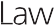 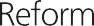 Committalsissues paperGPO  Box 4637Melbourne Victoria 3001 AustraliaLevel 3333 Queen Street Melbourne Victoria 3000 AustraliaTelephone+61 3 8608 7800Freecall1300 666 555 (within Victoria)Fax+61 3 8608 7888Emaillaw.reform@lawreform.vic.gov.au www.lawreform.vic.gov.auCommitted to higher courtsCommitted to higher courtsFinalised summarily52Finalised summarily52Total  no. of committal stream casesNo. of cases% of casesNo. of cases% of casesTotal  no. of committal stream cases2013–142,26372%87128%3,1342014–151,97969%88031%2,8592015–162,02971%82529%2,8542016–172,25371%92929%3,1822017–182,43271%99429%3,426Granted86Granted86Struckout87Struckout87RefusedRefusedTotal no. of appli- cationsNo. of appli- cations% of total no. of appli- cationsNo. of appli- cations% of total no. of appli- cationsNo. of appli- cations% of total no. of appli- cationsTotal no. of appli- cations2013–141,29090.0%1379.6%60.4%14332014–151,23390.5%1208.8%90.7%13622015–161,20589.0%13810.0%111.0%13542016–171,41086.9%19712.1%161.0%16232017–181,56990.5%1478.5%181.0%1734Filing hearing90Filing hearing90Committal mentionCommittal mentionCommittal case conference91Committal case conference91Committal hearing92Committal hearing92Committal hearing (sexual offence)93Committal hearing (sexual offence)93No. of cases finalised summ- arilyNo. of cases% of casesNo. of cases% of casesNo. of cases% of casesNo. of cases% of casesNo. of cases% of casesNo. of cases finalised summ- arily2013–14617.0%46453.3%131.5%31035.6%232.6%8712014–1510812.3%40846.4%9711.0%23727.0%293.3%8802015–168610.4%40248.7%597.2%25030.3%283.4%8252016–17687.3%41945.1%919.8%32635.1%252.7%9292017–18656.5%43343.6%697.0%41341.5%141.4%9942013–142014–152015–162016–172017–18Cases with at least one charge discharged, none committed1071777810Cases with some charges discharged, some committed9157546157Committed110Committed110AdjournedAdjournedCharges withdrawnCharges withdrawnSummary jurisdiction grantedSummary jurisdiction grantedDischargedDischargedTotal111No.%No.%No.%No.%No.%No.2013–14108150.9%72734.3%522.5%844.0%261.2%21222014–1592647.4%72136.9%462.4%934.8%180.9%19532015–1692950.9%65435.8%301.6%663.6%251.4%18262016–17102654.8%62333.3%261.4%482.6%301.6%18722017–18129254.2%74531.3%562.3%1164.9%331.4%23842013–142014–152015–162016–172017–18Number of cases committed to higher courts2,2631,9792,0292,2532,432Percentage of these cases where guilty plea entered at time of committal (%)49.5%50.0%51.4%54.0%45.8%Court eventNumber of cases% of cases124Committal stage (Magistrates’ Court)5,54655.4%Callover/case conference (in higher  court)1281.3%At higher court directions hearing2302.3%After higher court directions hearing1,42114.2%Door of higher court1,30713.1%During higher court trial2682.7%Found guilty at  trial1,09511.0%2014–152015–162016–172017–182018-19139Committal stream cases initiated140915132245141Cases committed without a committal hearing14222424Committal hearings13246Cases discharged following committal hearing00001Matters dealt with  summarily044519Other143114112013–142014–152015–162016–172017–18Direct indictments21151116192013–142014–152015–162016–172017–18Filing hearing to committal hearing199185193214232228Filing hearing to committal hearing (sexual offence)153151194208193*2013–142014–152015–162016–172017–18Filing hearing to committal mention919798104107Filing hearing to committal case conference10585848484193	This period is reduced to 3 months in sexual offence cases: Criminal Procedure Act 2009 (Vic) s 126(1)(a).194	Ibid s 126.195	Magistrates’ Court of Victoria, Practice Direction No 6 of 2013: Directions Concerning the Case Direction Notice, 10 October 2013.196	Criminal Procedure Act 2009  (Vic)  s 108.197	Where a case commenced in the summary stream and was then transferred to the committal stream, the number of days the matter was inthe summary stream are not included: Magistrates’ Court of Victoria, Committal Data Requested by the VLRC (24 April 2019).198	Ibid.199	Some sexual offence committal hearings may be included in this data: ibid.200	Where a case commenced in the summary stream and was then transferred to the committal stream, the number of days the matter was in28the  summary  stream  are  not  included: ibid.201	Ibid.SupremeCourtCounty CourtMagistrates’Court208Children’sCourtCases > 6 months (%)27.9%16.6%Cases > 12 months (%)25.0%19.5%10.3%4.2%Cases > 24 months (%)8.1%4.1%SupremeCourtCounty CourtMagistrates’Court210Children’sCourtCases finalised <= 6 months (%)74.7%88.1%Cases finalised <= 12 months (%)69.5%82.1%90.7%96.8%Cases finalised <= 24 months (%)92.7%97.6%Cases finalised <= 12 months (%)Cases finalised <= 24 months (%)ACT78.8%98.3%NSW41.8%88.8%NT92.7%98.6%QLD90.6%98.4%SA89.8%96.6%TAS59.4%87.4%WA85.8%99.1%Cases finalised <= 12 months (%)Cases finalised <= 24 months (%)NSW22.1%55.4%QLD93.3%98.1%SA72.7%91.5%WA84.7%98.8%Cases finalised <= 6 months (%)Cases finalised <= 12 months (%)ACT81.8%93.6%NSW88.1%98.2%NT83.8%94.6%QLD81.5%92.0%SA70.0%88.4%TAS54.6%79.9%WA85.8%94.3%Question1	What purposes can or should committal proceedings serve?QuestionsWhat, if any, measures should be introduced to:reduce the difference between charges that are initially filed and those ultimately prosecuted?ensure appropriate charges are filed at the earliest possible stage in a case?Should the OPP be involved in determining appropriate indictable charges at an earlier stage? If so, how?QuestionsWhat measures can be introduced to improve disclosure in indictable matters:between investigating agencies and the DPP?between prosecutors and the defence?To what extent do committal proceedings play a necessary role in ensuring proper and timely disclosure?Could appropriate and timely disclosure occur within a pre-trial procedure that does not include committal proceedings?QuestionsTo what extent, if at all, is the ability to cross-examine witnesses during a committal hearing necessary to ensuring adequate and timely disclosure of the prosecution case?Should some or all of the existing pre-trial opportunities to cross-examine victims and witnesses be retained? If so, why?Should cross-examination at a committal hearing be further restricted or abolished? If so, why?If cross-examination at a committal hearing is further restricted, how should this occur?Are there any additional classes of victims or witnesses who should not be cross-examined pre-trial? If so, who?What additional measures could be introduced to reduce trauma for victims or other vulnerable witnesses when giving evidence or being cross-examined at a committal or other pre-trial hearing?QuestionsShould the current test for committal be retained?Having regard to the DPP’s power to indict directly, is there a need for a test for committal?Is there an appropriate alternative process for committing an accused person to stand trial?QuestionsHow effectively do committal proceedings ensure:appropriate early resolution of casesefficient use of court timeparties are adequately prepared for trial?Are there other pre-trial procedures that could equally or more effectively ensure:appropriate early resolution of casesefficient use of court timeparties are adequately prepared for trial?109	Nicolee Dixon, ‘Committal Proceedings Reforms: The Civil and Criminal Jurisdiction Reform and Modernisation Amendment Bill 2010 (Qld)’(Research Brief 2010/14, Queensland Parliamentary Library, May 2010) 18.110	Magistrates’ Court of Victoria, Committal Data Requested by the VLRC (24 April 2019). See also Table 6 in Chapter 3.111	Ibid. See also ‘Court events and case management’ in Chapter 3.112	New South Wales Law Reform Commission, Encouraging Appropriate Early Guilty Pleas (December 2014) 46 [3.31].113	Victorian Department of Justice and Regulation, Proposed Reforms to Criminal Procedure: Reducing Trauma and Delay for Witnesses and62Victims - Criminal Law Review (Discussion Paper, 2017) 9.114	Ibid.QuestionsHow should concerns that committal proceedings contribute to inappropriate delay be addressed?How should concerns that other pre-trial processes contribute to inappropriate delay be addressed?Question20	Do committal proceedings contribute to inappropriate delay in the Children’s Court?InputMagistrates CourtCounty CourtSupreme CourtSourceMagistrate or judge$157$162$194Judicial Salaries Act & Magistrates’ CourtProsecutor$48$134$195VPS AgreementVLA barrister$35$64$108Vic Bar calculation- weighted average of hourly rate for proceduresRegistrar$39$48$48Magistrates’ Court dataCourt room$100$100$100Magistrates’ Court dataTotal  per hour$389$507$645Question21	What are the resource implications of any proposed reforms to committal or pre-trial proceedings?ViciACTiiNSWiiiNTivProvision for paperBy ‘straight hand-up‘Hand up’ committals‘Hand up’ committals‘Hand up’ committalscommittalbrief’ or election of the accused at anywithout witness examination  or cross-without witness examination  or cross-without witness examination  or cross-time after service ofexamination  are theexamination areexamination  possible:the hand-up brief.rule: charges andissues are set out inpossible: charges andissues are set out inthe prosecutionmust serve aa prosecution brief;a prosecution brief;committal brief;witness statementswitness statementswritten  statements orare tendered ascan be tendered asrecorded evidence ofevidence.evidence.prosecution  witnessesmust be admitted  asevidence-in-chief.Magistrate required to make a decisionYes—to  determine if the evidence is  ofYes—if the parties do not consent toNoYes—if   the Magistrate  is satisfiedto commit to trialsufficient weight tosupport a convictioncommittal, then theMagistrate assessesafter assessment ofthe evidence it isfor an indictablethe  evidence tosufficient to put theoffice.determine if there is areasonable prospect that the accused  willaccused on trial for an indictable offence.be found guilty of anindictable offence.Case conferenceA magistrate may direct the accused and the prosecutionNot prescribed.If the accused is legally represented.Not prescribed.to  participate ina committal caseconference, usuallyheld on the day of thecommittal  mention.QldvSAviTasviiWAviiiProvision for paper‘Registry  committals’At the election ofAutomatic committalWith the consentcommittalare  conducted  on the papers by  clerksthe accused if the accused pleads guiltyto the Supreme Court if the accused pleadsof the parties. No attendance  necessaryof the court with the consent of theparties  and subjector concedes there is a case  to answer.not guilty to an indictable offence.for either party.to  certain proceduralrequirements;‘Hand up committals’without witnessexamination  or cross-examination areconducted on thepapers by the  courtwith the consent ofthe parties.Magistrate required to make a decisionNo test for committal for registry or  ‘handYes—if the accused does not concedeNoNoto commit to trialup committals’without witnesscommittal  then theMagistrate assessesexamination  or cross-the  evidence toexamination.  In otherdetermine if it iscases, the court mustsufficient to put theassess  the evidenceaccused on trial forand commit on thean indictable offence,basis if the evidence isthat is, if accepted,sufficient  to establishwould the evidencea prima facie case toprove every elementput the accused ontrial for an  indictableof the offence.offence.Case conferenceThe parties must engage in a case conference to discussAfter committal to trial.After committal to trial.At the election of the parties.the  possibility ofnarrowing  the issuesin dispute and tonegotiate chargesprior to the first  courtlisting.ViciACTiiNSWiiiNTivDisclosurePolice to servePolice to provide briefPolice to provideA brief of evidenceobligationshand-up brief on an accused at leastof evidence to the prosecution within 6simplified brief of evidence tomust be served by the prosecution on42 days prior to committal mention. Police  to  provide the  DPP  with  a copy within 7  daysafter service on theweeks of plea being entered; prosecution to provide brief of evidence to accused within 8 weeks ofplea. Prosecutionprosecution.A magistrate orders service of the brief of evidence on the accused.the accused 28 days before committal and updated as necessary.accused.If the accused indicates an intention to plead guilty  beforemust file and serve witness statements at least 28 days before committal  hearing.the hand-up brief isserved,  police mayserve a plea  brief.Police have anongoing duty todisclose  any furtherrelevant material.Provision forIf  the Magistrates’On application by theWith the consent ofIf the court is  satisfiedprosecutionCourt grants leave toprosecution, and onlythe parties or if  theit is in the interests ofwitnesses to be called to give evidence in persondo so ‘in the interests of justice’.Where an accused has been granted leave to cross- examine a witness,if necessary ‘in the interests of justice’court finds there are substantial reasons for attendance in the interests  of  justice, or in some instances, special reasons.justice.in exceptionalcircumstances, theMagistrates’ Courtmay grant leave forthe witness to  givethe whole of his orher  evidence-in-chieforally.QldvSAviTasviiWAviiiDisclosure obligationsAn accused may request  copies of  statements orexhibits prior to the case conference and first  court listing.Where reasonably practicable, the prosecution must comply within 14 days.If an accused does not consent to being committed the prosecution must provide a brief of evidence at least 14 days prior to the date set for the hearing of evidence.The prosecution is under an ongoing obligation of disclosure.Police serve and file a preliminary brief prior to an accused’s first appearance.  If  there is to be an ‘answer charge’ hearing, the prosecution mustfile a committal brief at least four weeks prior to the hearing and serve it on the accused as soon as practicable.If the matter is committed for trial, disclosure obligations are ongoing.Within 4 weeks after the first hearing, a brief must be served on the accused, containing the complaint:a copy of the defendant’s transcript of interview (if conducted)all witness statements; anda  summary  of the material facts relevant to the charge.Police have an ongoing duty to disclose any further relevant material.All relevant evidence to be disclosed early in proceedings and prior to a ‘disclosure/committal  hearing’.Police have an ongoing duty to disclose any further relevant material.Provision for prosecution witnesses to be called to give evidence in personOn application of the accused, and with the consent of the parties or if the court is satisfied there are substantial reasons why, in the interests of justice, the witness should be called.If the court is satisfied there are ‘special reasons’  for  calling the witness.Upon order of the Supreme Court if satisfied it is in the interests of justice and the accused or prosecution has:identified a matter for which a witness is to be questioned;specified why the evidence of the witness is relevant to the matter;  andspecified why cross-examination, or examination,of the witness is justified.On application by the prosecution but only in relation toa witness who has refused to makea statement to the police or the prosecutor.ViciACTiiNSWiiiNTivProvision for prosecution witnesses to be cross-examinedOn  application  by the accused and withleave of the court and only if:the accused identifies an issue to which the proposed questioning relatesthe accused provides a reason why the evidence of the witness is relevant to that issue; andcross-examination on that issue is justified.Only if the court is satisfied it is necessary  ‘in theinterests of justice’ and the party seeking to cross-examine has:identified an issue to which the questioning relatesexplained why the evidence of the witness is relevant to the issueshown why the evidence disclosed by the prosecution does not address the issue; andidentified the purpose and general nature of the questions to be put.With the  consent  of the parties or if the court finds there are substantial  reasons for attendance in the interests of justice, or, for victims of violent offences, special reasons.With the consent of the prosecution, unless:the witnesses are ‘protected’; andthe court is otherwise satisfied that it is not in the interests of justice.If the prosecution does not consent, then only if the court is satisfied theaccused has identified an issue that the proposed cross- examination  relates to,  and  has  provided a reason why the evidence  is  relevant to the issue, and the cross-examination is justified.Provision for accused to give evidence or call witnesses to give evidenceYesYesNoYesProvision for accused or witnesses called by accused to be cross- examinedYes—if the accused gives evidence or calls witnesses to give evidence.Yes—if the accused gives evidence or calls witnesses to give evidence.NoYes—if the accused has chosen to give evidence or to call defence witnesses.QldvSAviTasviiWAviiiProvision for prosecution witnesses to be cross-examined in personAs above.If the court is satisfied there are ‘special reasons’ for cross-examining the witness.Upon order of the Supreme Court if satisfied it is in the interests of justice and the accused or prosecution has:identified a matter for which a witness is to be questionedspecified why the evidence of the witness is relevant to the matter;  andspecified why cross-examination, or examination,of the witness is justified.If a prosecution witness gives evidence  in person.Provision for accused to give evidence or call witnesses to give evidenceYesNoYesNoProvision for accused or witnesses called by accused to be cross- examinedYes—if the accused wishes to give evidence.NoYesNoViciACTiiNSWiiiNTivRestrictions on classes of witnesses who can be called to give evidenceProhibition on cross- examination in sexual offence cases where the complainant is a child or is cognitively impaired.Prohibition on cross-examination of complainants insexual offence cases.Prohibition on cross-examination of complainants in prescribed sexualoffence cases who are cognitively impaired and complainants who are under18 in relation to a sexual offence that occurred when the complainant was under 16.The following witnesses can be called only if there are special reasons in the interests of justice:victims of violent offencesvulnerable persons, except the  victim,  who are witnesses to offences involving violence (unless the prosecutor consents)witnesses to prescribed sexual offences.‘Protected witnesses’ who cannot be called:victims (whether children or adults) in sexual offence cases;children who are witnesses in sexual offence cases;children in cases involving serious violence.Restrictions on scope of questioningLimited to the issues for which leave was granted.Not prescribedLimited to matters that were the basis of the direction to attend unlessthere are substantial  reasons in the interests of justice for questioning on other  matters; orspecial   reasons in  the  interests of justice in the case of victims of violence.Accused is not limited to  cross-examining on an issue forwhich leave to cross- examine was granted, but the court may disallow  any  question if it appears that its relevance is in doubt or it is not justified having regard to factors that the court was required to take into account when deciding whether to grant leave to cross- examine.Sentencing discount for early guilty pleaSentencing court to have regard towhether an offender entered a guilty plea and at what stage in the proceedings.A factor to be taken into account by the court when sentencing.Fixed sentencing discounts on a scale from  25%  to  5% for early guilty pleas, based on the timing of the plea.A factor to be taken into account by the court when sentencing.QldvSAviTasviiWAviiiRestrictions on classes of witnesses who can be called to give evidenceChild witnesses must not be called to give evidence in chief, and child witnesses may only be cross- examined in certain circumstances, including that the interests of justicecannot adequately be satisfied by leaving cross-examination to the trial.Arrangements  must be made to limit any trauma or distress where the court has given leave for a child witness to be cross- examined.The court must be satisfied not only that special reasons exist for  these  witnesses to be called, but also that ‘the interestsof justice cannot adequately be served except by doing so’ for:victims of an alleged sexual offencepersons with cognitive impairments that adversely affect their capacity to give a coherent account of their experiences or to respond rationally to questionschildren who are 14  years  or underAffected persons – victims of alleged sexual crimes and children - may only be examined if the court is satisfied that:exceptional circumstances require the witness to give evidence; andit is necessary in the interest of justice.NoRestrictions on scope of questioningQuestioning is limited to issues relevant to the reasons given by the court for requiring the witness to attend, unless the court is satisfied there are substantial reasonsin the interests of justice why cross- examination relating to other issues should be allowed.Not prescribedThe court may order and place limitations on the matters about which a witness may be examined, cross- examined and re- examined.The court must not allow  the  witness  to be cross-examined on matters relating solely to his or her credibility or on matters that do not relate directly to the evidence given during    examination by the prosecutor.Sentencing discount for early guilty pleaA factor to be taken into account by the court when sentencing.According  to  a set  scale  based on the timing of the plea, ranging from a discount of up to 40% for  a plea entered within 4 weeks of the accused’s first court appearance,to a discount of up to 10%  for pleasentered at the start of the accused’s trial.A factor to be taken into account by the court when sentencing, in accordance with common law principles.A factor to be taken into account by the court when sentencing.Where the sentence for the offence is, or includes, a fixed term, the court must not reduce the sentence by more than 25%.ViciACTiiNSWiiiNTivDPP has power to indict directlyYesYesYesYesTime taken toLess than 6 months:Less than 6 months:Less than 6 months:Less than 6 months:finalise cases74.7%  of cases in the81.8%  of cases in the88.1%  of cases in the83.8% of cases in  the(2017–18)Magistrates’ Court and 88.1% of cases in the Children’s Court.Less than 12 months:Magistrates’ Court.Less than 12 months: 78.8%  of casesin the SupremeLocal Court.Less than 12 months: 41.8%  of  cases  in the Supreme Court,Magistrates’ Court.Less than 12 months: 92.7%  of casesin the Supreme69.5%  of  cases inCourt,  93.6%  in the22.1%  of cases in theCourt,  94.6%  in thethe Supreme Court, 82.1% of cases in the County Court,90.7% of cases in the Magistrates’ Court and  96.8%  of  cases in the Children’s Court.Less than 24 months:Magistrates’ Court.Less than 24 months: 98.3% of cases in the Supreme Court.District Court, 98.2% of cases in the Local Court.Less than 24 months: 88.8%  of  cases  in the Supreme Court; 55.4% of cases in the District Court.Magistrates’ Court.Less than 24 months: 98.6% of cases in the Supreme Court.92.7%  of cases in theSupreme Court and97.6%  of cases in theCounty Court.QldvSAviTasviiWAviiiDPP has power to indict directlyYesYesYesYesTime taken toLess than 6 months:Less than 6 months:Less than 6 months:Less than 6 months:finalise cases81.5%  of cases in the70% of cases in  the54.6% of cases in  the85.8% of cases in  the(2017–18)Magistrates’ Court.Magistrates’ Court.Magistrates’ Court.Magistrates’ Court.Less than 12 months:Less than 12 months:Less than 12 months:Less than 12 months:90.6% of cases  in89.8% of cases  in59.4% of cases  in85.8% of cases  inthe Supreme Court,the Supreme Court,the Supreme Court,the Supreme Court,93.3% of cases in  the72.7%  of cases in the79.9%  of cases in the84.7% of cases  inDistrict Court, 92.0% in the Magistrates’ Court.Less than 24 months: 98.4% of cases  inDistrict Court.Less than 24 months: 96.6%  of  cases  in the Supreme Court, 91.5%  of  cases inMagistrates’ Court.Less than 24 months: 87.4% of cases in the Supreme Court.the District Court, 94.3% of cases in the Magistrates’ Court.Less than 24 months: 99.1%  of  cases inthe Supreme Court,the District Court,the Supreme Court,98.1%  of cases in the88.4% of cases in  the98.8% of cases in  theDistrict Court.Magistrates’ Court.District Court.